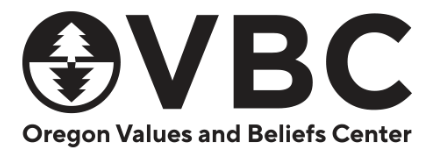 OVBC SurveyMay, 2021; N=918How to Read Crosstables: In the example chart (left), rows represent the three possible response options to the question “All in all, do you think things are headed in the right direction, or are things pretty much on the wrong track?” The three response options are: “right direction,” “wrong track,” and “don’t know.” The amounts in each response category sum to the amount in the “total” row at the top of the table.  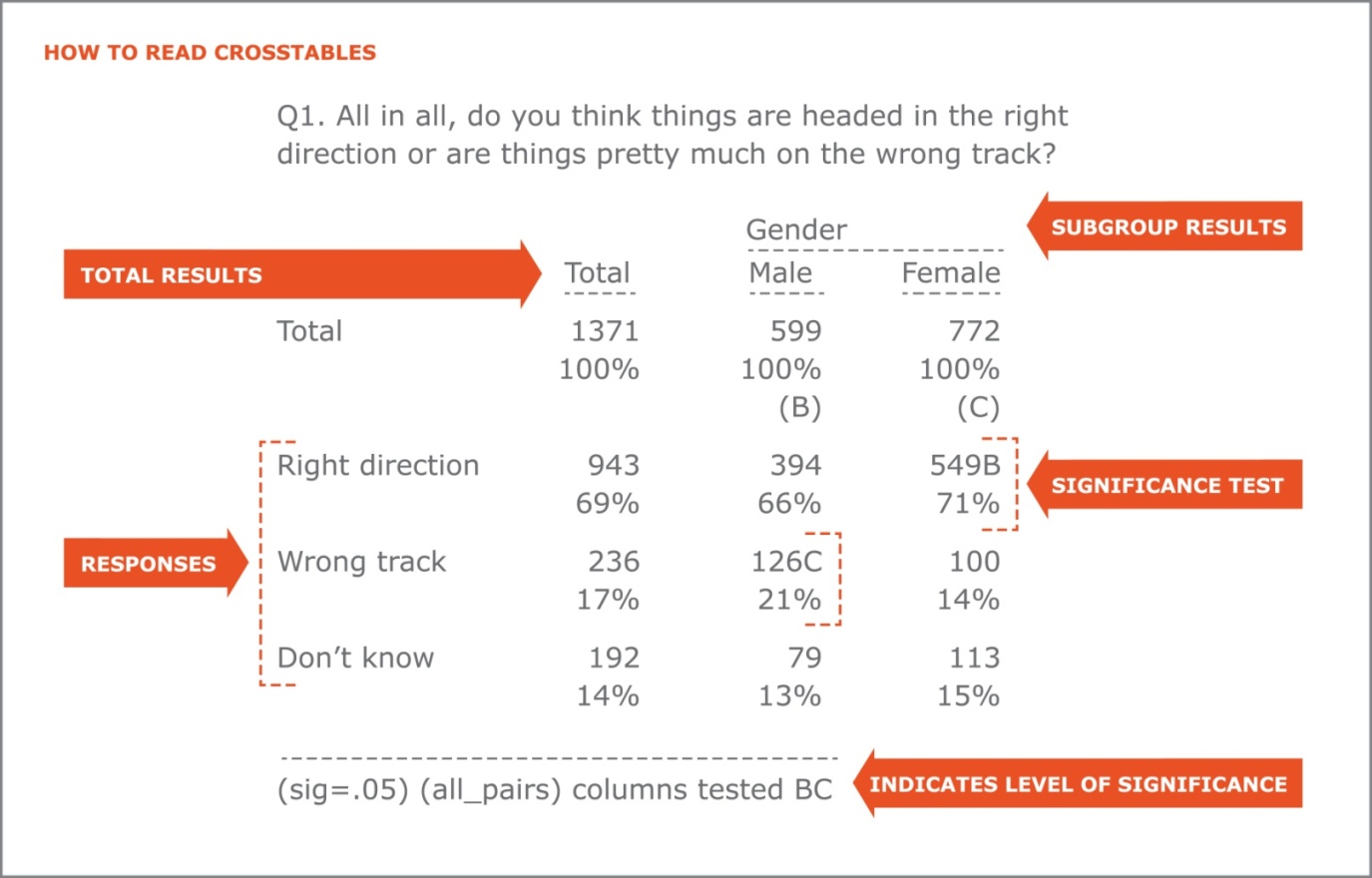 The first column, or banner, is the “Total” column. It reflects the overall results. The next two columns reflect the results of a subgroup, “Gender.” The gender subgroup is composed of Males and Females, each with their own column. Both gender groups are assigned a letter (Male=B, Female=C). These two columns show how males’ attitudes compare to females’ attitudes. As shown in the chart, 69% of the full sample thinks things are headed in the right direction. Looking at the gender subgroup, 71% of women think things are headed in the right direction, compared to 66% of men.  Statistically Significant Differences: If a pair of cells has a difference which is statistically significant, the larger of the two cells is flagged with the letter of the opposite column. The test shows the difference in females’ attitudes about things being headed in the right direction is statistically significantly different than those of males’, which is signified by a “B” (the letter given to Males) next to females’ results for “right direction.” The footnote indicates the level of significance (sig=.05).  This level of significance means that 5% of the time, the difference between how the two groups feel about the direction is due to random chance, while 95% of the time the difference is meaningful. Statement of Limitations: Any sampling of opinions or attitudes is subject to a margin of error, which represents the difference between a sample of a given population and the total population. The margin of error is a statistic expressing the amount of random sampling error in a survey's results and differs by sample size, as reflected in the table below.Margin of Error Based on Sample SizeOVBC - May 2021 Survey: May 4-10, 2021Q1. All things considered, would you say that your community is headed in the right direction or are things off on the wrong track?                                  Area                           -------------------   Gender                                              Party                       Education                                  Willa- Rest  -----------           Age            Ethnicity  -----------------  Own/Rent   -----------------                           Tri    mette  Of          Fe-   ----------------------- -----------             Ind/  ----------- H.S.  Some  Coll                     Total County Valley State Male  male  18-29 30-44 45-64  65+  White BlPOC  Dem   Rep  Other  Own  Rent  Or <  Coll  Grad+                     ----- ------ ------ ----- ----- ----- ----- ----- ----- ----- ----- ----- ----- ----- ----- ----- ----- ----- ----- -----Total Answering        918    404    257   257   449   448   199   224   319   176   794   108   341   226   290   485   308   333   333   252                       100%   100%   100%  100%  100%  100%  100%  100%  100%  100%  100%  100%  100%  100%  100%  100%  100%  100%  100%  100%                              (B)    (C)   (D)   (E)   (F)   (G)   (H)   (I)   (J)   (K)   (L)   (M)   (N)   (O)   (P)   (Q)   (R)   (S)   (T)Right direction        448    214C   107   128   215   225    93   104   153    98   388    56   228NO  81   120   239   150   166   143   139S                        49%    53%    42%   50%   48%   50%   47%   46%   48%   56%   49%   52%   67%   36%   41%   49%   49%   50%   43%   55%  Right direction       73     29     20    25    41    30    17    24    22    10    58    14K   36O   15    17    31    34P   34    22    18  strongly               8%     7%     8%   10%    9%    7%    8%   11%    7%    6%    7%   12%   11%    7%    6%    6%   11%   10%    6%    7%  Right direction      375    185C    87   103   173   196    76    80   131    88GH 330    42   192NO  66   104   208   116   132   121   122RS  somewhat              41%    46%    34%   40%   39%   44%   38%   36%   41%   50%   42%   39%   56%   29%   36%   43%   38%   40%   36%   48%Wrong track            393    159    130BD 104   207   178    72   104   142    75   341    42    89   134M  145M  223   126   129   163RT 101                        43%    39%    51%   40%   46%   40%   36%   46%   45%   42%   43%   39%   26%   59%   50%   46%   41%   39%   49%   40%  Wrong track          196     75     73BD  48    92    97    43    55    57    41   173    21    63    50    73   107    71    62    76    58  somewhat              21%    18%    29%   19%   20%   22%   21%   25%   18%   23%   22%   19%   18%   22%   25%   22%   23%   19%   23%   23%  Wrong track          197     84     57    55   115F   81    30    49    84G   33   167    22    26    84MO  72M  116    55    66    87T   43  strongly              21%    21%    22%   22%   26%   18%   15%   22%   27%   19%   21%   20%    8%   37%   25%   24%   18%   20%   26%   17%Don't know              76     31     20    26    27    45E   34HIJ 16J   23J    3    66    10    25    11    25    23    32P   38T   27    11                         8%     8%     8%   10%    6%   10%   17%    7%    7%    2%    8%    9%    7%    5%    9%    5%   10%   11%    8%    4%---------------------------------(sig=.05) (all_pairs) columns tested BCD, EF, GHIJ, KL, MNO, PQ, RSTOVBC - May 2021 Survey: May 4-10, 2021Q1. All things considered, would you say that your community is headed in the right direction or are things off on the wrong track?                              Have                           Ideology          Ideology      -- Area Description ---                           School Aged      Income       --- Economic ---- ---- Social -----             Rural                             Children  -----------------             Con-              Con-              To                           -----------       $50K- $100K Lib-  Mod-  serv- Lib-  Mod-  serv-       Sub-  Sub-                     Total  Yes   No   <$50K $100K Or >  eral  erate ative eral  erate ative Urban urban urban Rural                     ----- ----- ----- ----- ----- ----- ----- ----- ----- ----- ----- ----- ----- ----- ----- -----Total Answering        918   227   691   436   285   189   325   320   273   393   301   224   248   375   102   194                       100%  100%  100%  100%  100%  100%  100%  100%  100%  100%  100%  100%  100%  100%  100%  100%                             (B)   (C)   (D)   (E)   (F)   (G)   (H)   (I)   (J)   (K)   (L)   (M)   (N)   (O)   (P)Right direction        448   101   348   208   149    88   211HI 138   100   249KL 130L   69   126O  193O   33    96O                        49%   44%   50%   48%   52%   47%   65%   43%   37%   63%   43%   31%   51%   51%   33%   50%  Right direction       73    23    50    36    23    14    34    22    17    37    21    15    25    25     4    20  strongly               8%   10%    7%    8%    8%    7%   10%    7%    6%   10%    7%    7%   10%    7%    4%   10%  Right direction      375    78   298B  172   126    74   177HI 115    83   212KL 109L   54   102   168O   29    76  somewhat              41%   34%   43%   40%   44%   39%   54%   36%   30%   54%   36%   24%   41%   45%   29%   39%Wrong track            393   103   290   181   117    90    95   139G  158GH 124   128J  141JK 101   163    61MNP 68                        43%   45%   42%   41%   41%   48%   29%   44%   58%   32%   42%   63%   41%   43%   60%   35%  Wrong track          196    50   147    93    62    40    57    78    62    74    68    55    50    84    30P   32  somewhat              21%   22%   21%   21%   22%   21%   18%   24%   23%   19%   22%   24%   20%   23%   30%   16%  Wrong track          197    53   144    88    55    50    38    62G   97GH  50    60J   87JK  51    78    31P   36  strongly              21%   23%   21%   20%   19%   27%   12%   19%   35%   13%   20%   39%   21%   21%   30%   19%Don't know              76    24    53    46    18    11    19    43GI  14    20    43JL  13    20    19     8    30MN                         8%   10%    8%   11%    6%    6%    6%   13%    5%    5%   14%    6%    8%    5%    8%   15%---------------------------------(sig=.05) (all_pairs) columns tested BC, DEF, GHI, JKL, MNOPOVBC - May 2021 Survey: May 4-10, 2021Q2-Q12. Below is a list of possible challenges facing your community.  Which three are the most important for your leaders to do something about?        (Most Important)                                  Area                           -------------------   Gender                                              Party                       Education                                  Willa- Rest  -----------           Age            Ethnicity  -----------------  Own/Rent   -----------------                           Tri    mette  Of          Fe-   ----------------------- -----------             Ind/  ----------- H.S.  Some  Coll                     Total County Valley State Male  male  18-29 30-44 45-64  65+  White BlPOC  Dem   Rep  Other  Own  Rent  Or <  Coll  Grad+                     ----- ------ ------ ----- ----- ----- ----- ----- ----- ----- ----- ----- ----- ----- ----- ----- ----- ----- ----- -----Total Answering        918    404    257   257   449   448   199   224   319   176   794   108   341   226   290   485   308   333   333   252                       100%   100%   100%  100%  100%  100%  100%  100%  100%  100%  100%  100%  100%  100%  100%  100%  100%  100%  100%  100%                              (B)    (C)   (D)   (E)   (F)   (G)   (H)   (I)   (J)   (K)   (L)   (M)   (N)   (O)   (P)   (Q)   (R)   (S)   (T)Homelessness           469    218D   147D  104   216   241   110   119   154    86   399    65K  176   113   147   242   157   198ST 160   111                        51%    54%    57%   40%   48%   54%   55%   53%   48%   49%   50%   60%   52%   50%   51%   50%   51%   60%   48%   44%Unemployment            66     23     18    25    38    27    16    24I   16    10    54     8    25    21    17    36    26    24    24    18                         7%     6%     7%   10%    8%    6%    8%   11%    5%    6%    7%    7%    7%    9%    6%    7%    8%    7%    7%    7%Policing                44     22D    18D    5    24    20     7    10    22     6    40     4    17    12    14    20    22    15    13    16                         5%     5%     7%    2%    5%    4%    3%    5%    7%    3%    5%    3%    5%    5%    5%    4%    7%    5%    4%    6%Underemployment         22      5      8     9    11    10     5     6     8     3    20     2    10     3     5    14     3     5     9     8                         2%     1%     3%    4%    2%    2%    2%    3%    2%    2%    2%    2%    3%    1%    2%    3%    1%    2%    3%    3%Draught                 12      -      6B    7B    8     4     2     2     5     4    11     1     3     3     6     9     3     6     2     4                         1%            2%    3%    2%    1%    1%    1%    2%    2%    1%    1%    1%    1%    2%    2%    1%    2%    1%    2%Vandalism and           27     21C     1     6    19F    8     -     3    15G    9GH  25     2     7     8    11    16     7     3    14R   10Rgraffiti                 3%     5%     *     2%    4%    2%          2%    5%    5%    3%    2%    2%    4%    4%    3%    2%    1%    4%    4%Traffic congestion      24     14      4     5    13    11     2     4    11     7    21     2     2    10M   11M   18Q    4     5    10     9                         3%     3%     2%    2%    3%    2%    1%    2%    3%    4%    3%    2%    1%    5%    4%    4%    1%    2%    3%    4%Racial injustice        67     40CD   12    14    37    26    26HIJ 14    20     6    59     7    38NO   9    15    26    22    27    18    21                         7%    10%     5%    5%    8%    6%   13%    6%    6%    4%    7%    7%   11%    4%    5%    5%    7%    8%    6%    8%Affordable housing     151     54     34    63BC  62    86    23    37    57    33   134    14    52    32    55    78    57    41    62R   48R                        16%    13%    13%   25%   14%   19%   12%   17%   18%   19%   17%   13%   15%   14%   19%   16%   18%   12%   19%   19%Wildfires               29      3      8B   18B   15    14     5     5     9    10    26     2    10    13O    5    22     6     7    16     6                         3%     1%     3%    7%    3%    3%    3%    2%    3%    6%    3%    2%    3%    6%    2%    5%    2%    2%    5%    2%Litter                   6      4      2     1     5     2     3     1     2     1     5     2     2     1     3     5     2     1     5     1                         1%     1%     1%    *     1%    *     1%    *     1%    1%    1%    2%    1%    *     1%    1%    1%    *     1%    *---------------------------------(sig=.05) (all_pairs) columns tested BCD, EF, GHIJ, KL, MNO, PQ, RSTNote: Percentage less than 0.5 printed as *.OVBC - May 2021 Survey: May 4-10, 2021Q2-Q12. Below is a list of possible challenges facing your community.  Which three are the most important for your leaders to do something about?        (Most Important)                              Have                           Ideology          Ideology      -- Area Description ---                           School Aged      Income       --- Economic ---- ---- Social -----             Rural                             Children  -----------------             Con-              Con-              To                           -----------       $50K- $100K Lib-  Mod-  serv- Lib-  Mod-  serv-       Sub-  Sub-                     Total  Yes   No   <$50K $100K Or >  eral  erate ative eral  erate ative Urban urban urban Rural                     ----- ----- ----- ----- ----- ----- ----- ----- ----- ----- ----- ----- ----- ----- ----- -----Total Answering        918   227   691   436   285   189   325   320   273   393   301   224   248   375   102   194                       100%  100%  100%  100%  100%  100%  100%  100%  100%  100%  100%  100%  100%  100%  100%  100%                             (B)   (C)   (D)   (E)   (F)   (G)   (H)   (I)   (J)   (K)   (L)   (M)   (N)   (O)   (P)Homelessness           469   110   359   233E  129   104   178I  169   122   207   155   107   146P  205P   49    69                        51%   48%   52%   54%   45%   55%   55%   53%   45%   53%   51%   48%   59%   55%   48%   36%Unemployment            66    20    46    30    23    14    11    25G   30G   20    28J   19    17    17     5    27MNO                         7%    9%    7%    7%    8%    7%    4%    8%   11%    5%    9%    8%    7%    5%    5%   14%Policing                44    14    30    22    15     7    16    18    10    19    16    10    12    19     7     7                         5%    6%    4%    5%    5%    4%    5%    6%    4%    5%    5%    5%    5%    5%    7%    3%Underemployment         22     8    14     7     8     6     8     7     7     5     9     8     2     7     2    11MN                         2%    4%    2%    2%    3%    3%    2%    2%    3%    1%    3%    3%    1%    2%    2%    5%Draught                 12     -    12     8     4     -     2     4     7     6     3     3     -     4     4M    5M                         1%          2%    2%    1%          1%    1%    2%    1%    1%    1%          1%    4%    2%Vandalism and           27     7    20     7     9     8     5     8    14G    9     4    15JK   8    14     1     5graffiti                 3%    3%    3%    2%    3%    4%    1%    3%    5%    2%    1%    7%    3%    4%    1%    2%Traffic congestion      24     6    18     3     9D   11D    2     7    15G    3    12J    9J    9    11     1     4                         3%    2%    3%    1%    3%    6%    1%    2%    5%    1%    4%    4%    3%    3%    1%    2%Racial injustice        67    23    44    32    23    12    42HI  14    10    46KL  13     8    17    35     6     9                         7%   10%    6%    7%    8%    6%   13%    4%    4%   12%    4%    4%    7%    9%    6%    5%Affordable housing     151    31   120    77F   50    20    53    54    44    68    48    35    32    49    22N   48MN                        16%   13%   17%   18%   18%   11%   16%   17%   16%   17%   16%   16%   13%   13%   22%   25%Wildfires               29     9    20    12    10     7     5    11    13G    8    13     9     2    13     4     9M                         3%    4%    3%    3%    3%    4%    2%    3%    5%    2%    4%    4%    1%    4%    4%    5%Litter                   6     -     6     3     4     -     3     3     1     4     2     1     3     2     -     1                         1%          1%    1%    1%          1%    1%    *     1%    1%    *     1%    1%          1%---------------------------------(sig=.05) (all_pairs) columns tested BC, DEF, GHI, JKL, MNOPNote: Percentage less than 0.5 printed as *.OVBC - May 2021 Survey: May 4-10, 2021Q2-Q12. Below is a list of possible challenges facing your community.  Which three are the most important for your leaders to do something about?        (1st - 3rd Most Important)                                  Area                           -------------------   Gender                                              Party                       Education                                  Willa- Rest  -----------           Age            Ethnicity  -----------------  Own/Rent   -----------------                           Tri    mette  Of          Fe-   ----------------------- -----------             Ind/  ----------- H.S.  Some  Coll                     Total County Valley State Male  male  18-29 30-44 45-64  65+  White BlPOC  Dem   Rep  Other  Own  Rent  Or <  Coll  Grad+                     ----- ------ ------ ----- ----- ----- ----- ----- ----- ----- ----- ----- ----- ----- ----- ----- ----- ----- ----- -----Total Answering        918    404    257   257   449   448   199   224   319   176   794   108   341   226   290   485   308   333   333   252                       100%   100%   100%  100%  100%  100%  100%  100%  100%  100%  100%  100%  100%  100%  100%  100%  100%  100%  100%  100%                              (B)    (C)   (D)   (E)   (F)   (G)   (H)   (I)   (J)   (K)   (L)   (M)   (N)   (O)   (P)   (Q)   (R)   (S)   (T)Homelessness           753    340D   223D  190   360   373   172   186   252   142   651    93   289N  174   241   382   270P  290ST 264   198                        82%    84%    87%   74%   80%   83%   86%   83%   79%   80%   82%   86%   85%   77%   83%   79%   88%   87%   79%   79%Unemployment           415    137    143B  134B  209   197   113IJ 127IJ 113    61   339    64K  128   108M  136M  185   161P  198ST 140T   76                        45%    34%    56%   52%   46%   44%   57%   57%   36%   35%   43%   59%   38%   48%   47%   38%   52%   59%   42%   30%Policing               261    136D    71    54   129   119    52    77J   91    41   220    32    96    59    79   116   102P  115ST  82    64                        28%    34%    28%   21%   29%   27%   26%   34%   28%   23%   28%   30%   28%   26%   27%   24%   33%   34%   25%   25%Underemployment        124     49     36    39    66    56    22    28    49    25   106    15    51    30    34    74    36    27    55R   42R                        13%    12%    14%   15%   15%   13%   11%   12%   15%   14%   13%   14%   15%   13%   12%   15%   12%    8%   16%   17%Draught                 58      7     17B   34BC  28    29    11    10    22    15    50     7    17    15    25    31    22    17    20    22                         6%     2%     7%   13%    6%    7%    5%    4%    7%    9%    6%    6%    5%    7%    9%    6%    7%    5%    6%    9%Vandalism and          136     91CD   23    22    80F   56    12    21    65GH  39GH 119    12    37    50M   47    97Q   26    40    50    46Rgraffiti                15%    23%     9%    9%   18%   12%    6%   10%   20%   22%   15%   11%   11%   22%   16%   20%    8%   12%   15%   18%Traffic congestion     122     54     31    38    71    53    18    29    46    29G  110L    7    29    44M   47M   91Q   20    29    56R   38R                        13%    13%    12%   15%   16%   12%    9%   13%   15%   17%   14%    7%    8%   19%   16%   19%    7%    9%   17%   15%Racial injustice       204    120CD   47    36    98    91    69HIJ 45    62    27   175    29   116NO  20    58N   85    81P   74    66    63                        22%    30%    18%   14%   22%   20%   35%   20%   19%   15%   22%   27%   34%    9%   20%   18%   26%   22%   20%   25%Affordable housing     451    186    122   143B  190   256E   83    99   165G  105GH 403L   45   190NO  99   136   238   153   133   178R  141R                        49%    46%    48%   56%   42%   57%   41%   44%   52%   60%   51%   41%   56%   44%   47%   49%   50%   40%   53%   56%Wildfires              141     43     37    61BC  69    73    25    30    55    31   131L    9    48    53MO  37    96Q   34    45    57    39                        15%    11%    14%   24%   15%   16%   13%   13%   17%   18%   16%    9%   14%   23%   13%   20%   11%   14%   17%   15%Litter                  89     46     22    21    48    40    20    19    35    14    77    11    24    28M   31    58Q   18    31    33    25                        10%    11%     9%    8%   11%    9%   10%    9%   11%    8%   10%   10%    7%   12%   11%   12%    6%    9%   10%   10%---------------------------------(sig=.05) (all_pairs) columns tested BCD, EF, GHIJ, KL, MNO, PQ, RSTOVBC - May 2021 Survey: May 4-10, 2021Q2-Q12. Below is a list of possible challenges facing your community.  Which three are the most important for your leaders to do something about?        (1st - 3rd Most Important)                              Have                           Ideology          Ideology      -- Area Description ---                           School Aged      Income       --- Economic ---- ---- Social -----             Rural                             Children  -----------------             Con-              Con-              To                           -----------       $50K- $100K Lib-  Mod-  serv- Lib-  Mod-  serv-       Sub-  Sub-                     Total  Yes   No   <$50K $100K Or >  eral  erate ative eral  erate ative Urban urban urban Rural                     ----- ----- ----- ----- ----- ----- ----- ----- ----- ----- ----- ----- ----- ----- ----- -----Total Answering        918   227   691   436   285   189   325   320   273   393   301   224   248   375   102   194                       100%  100%  100%  100%  100%  100%  100%  100%  100%  100%  100%  100%  100%  100%  100%  100%                             (B)   (C)   (D)   (E)   (F)   (G)   (H)   (I)   (J)   (K)   (L)   (M)   (N)   (O)   (P)Homelessness           753   186   567   371E  225   153   282I  262   209   334L  247   173   223OP 320P   81P  129                        82%   82%   82%   85%   79%   81%   87%   82%   76%   85%   82%   77%   90%   85%   79%   66%Unemployment           415   113   302   232EF 120F   60   120   164G  131G  146   166JL 102   109   149    44   114MNO                        45%   50%   44%   53%   42%   32%   37%   51%   48%   37%   55%   46%   44%   40%   43%   59%Policing               261    69   192   127    75    56   101    89    70   119    80    62    75P  112P   32    42                        28%   30%   28%   29%   26%   29%   31%   28%   26%   30%   27%   27%   30%   30%   31%   22%Underemployment        124    31    93    56    40    28    39    40    45    51    41    31    24    53    13    33M                        13%   14%   13%   13%   14%   15%   12%   12%   16%   13%   14%   14%   10%   14%   13%   17%Draught                 58     8    49    35F   19F    3    19    20    19    26    20    12    11    20     6    21MN                         6%    4%    7%    8%    7%    1%    6%    6%    7%    7%    7%    5%    5%    5%    6%   11%Vandalism and          136    23   113B   49    40    43DE  28    46G   62GH  44    38    54JK  45P   65P    9    17graffiti                15%   10%   16%   11%   14%   23%    9%   15%   23%   11%   13%   24%   18%   17%    9%    9%Traffic congestion     122    36    86    29    50D   43D   22    43G   58GH  31    44J   47J   24    55    16    26                        13%   16%   13%    7%   18%   23%    7%   13%   21%    8%   15%   21%   10%   15%   16%   14%Racial injustice       204    55   149    97    63    42   124HI  59I   21   142KL  48L   13    59P   96P   20    29                        22%   24%   22%   22%   22%   22%   38%   18%    8%   36%   16%    6%   24%   26%   20%   15%Affordable housing     451    99   352   220   141    85   178I  158   115   211L  141   100   110   170    56   116MN                        49%   44%   51%   51%   50%   45%   55%   49%   42%   54%   47%   44%   45%   45%   55%   60%Wildfires              141    37   104    62    47    30    41    44    57GH  50    44    47J   24    55    18M   43MN                        15%   16%   15%   14%   16%   16%   13%   14%   21%   13%   15%   21%   10%   15%   18%   22%Litter                  89    24    65    29    33D   26D   20    36G   33G   25    32    31J   38NP  29    11    11                        10%   11%    9%    7%   12%   14%    6%   11%   12%    6%   11%   14%   15%    8%   11%    6%---------------------------------(sig=.05) (all_pairs) columns tested BC, DEF, GHI, JKL, MNOPOVBC - May 2021 Survey: May 4-10, 2021Q13. Which is more important for promoting economic growth in Oregon?                                  Area                           -------------------   Gender                                              Party                       Education                                  Willa- Rest  -----------           Age            Ethnicity  -----------------  Own/Rent   -----------------                           Tri    mette  Of          Fe-   ----------------------- -----------             Ind/  ----------- H.S.  Some  Coll                     Total County Valley State Male  male  18-29 30-44 45-64  65+  White BlPOC  Dem   Rep  Other  Own  Rent  Or <  Coll  Grad+                     ----- ------ ------ ----- ----- ----- ----- ----- ----- ----- ----- ----- ----- ----- ----- ----- ----- ----- ----- -----Total Answering        918    404    257   257   449   448   199   224   319   176   794   108   341   226   290   485   308   333   333   252                       100%   100%   100%  100%  100%  100%  100%  100%  100%  100%  100%  100%  100%  100%  100%  100%  100%  100%  100%  100%                              (B)    (C)   (D)   (E)   (F)   (G)   (H)   (I)   (J)   (K)   (L)   (M)   (N)   (O)   (P)   (Q)   (R)   (S)   (T)Relaxingenvironmentalprotectionregulations to makeit easier forcompanies to do        212     67     60    86BC 106   101    63HJ  37    75    37   172    28    33   101MO  68M  133Q   52    91T   79    42business                23%    17%    23%   33%   24%   23%   31%   17%   24%   21%   22%   26%   10%   44%   23%   28%   17%   27%   24%   17%Maintaining aquality environmentto attract peopleand companies to       621    301CD  171   149   308   298   125   165GI 205   126   549    71   292NO 104   185N  305   228P  205   214   201RSOregon                  68%    75%    66%   58%   69%   67%   62%   74%   64%   72%   69%   65%   86%   46%   64%   63%   74%   62%   64%   80%Don't know              85     36     27    22    35    49    12    22    38G   13    73    10    16    22M   38M   46    28    37T   40T    8                         9%     9%    10%    9%    8%   11%    6%   10%   12%    7%    9%    9%    5%   10%   13%   10%    9%   11%   12%    3%---------------------------------(sig=.05) (all_pairs) columns tested BCD, EF, GHIJ, KL, MNO, PQ, RSTOVBC - May 2021 Survey: May 4-10, 2021Q13. Which is more important for promoting economic growth in Oregon?                              Have                           Ideology          Ideology      -- Area Description ---                           School Aged      Income       --- Economic ---- ---- Social -----             Rural                             Children  -----------------             Con-              Con-              To                           -----------       $50K- $100K Lib-  Mod-  serv- Lib-  Mod-  serv-       Sub-  Sub-                     Total  Yes   No   <$50K $100K Or >  eral  erate ative eral  erate ative Urban urban urban Rural                     ----- ----- ----- ----- ----- ----- ----- ----- ----- ----- ----- ----- ----- ----- ----- -----Total Answering        918   227   691   436   285   189   325   320   273   393   301   224   248   375   102   194                       100%  100%  100%  100%  100%  100%  100%  100%  100%  100%  100%  100%  100%  100%  100%  100%                             (B)   (C)   (D)   (E)   (F)   (G)   (H)   (I)   (J)   (K)   (L)   (M)   (N)   (O)   (P)Relaxingenvironmentalprotectionregulations to makeit easier forcompanies to do        212    62   150    86    72    53D   31    59G  123GH  43    71J   98JK  49    70    32MN  61MNbusiness                23%   27%   22%   20%   25%   28%    9%   18%   45%   11%   24%   44%   20%   19%   32%   32%Maintaining aquality environmentto attract peopleand companies to       621   145   476   309   185   119   282HI 215I  123   335KL 184L  101   176P  272P   63   110Oregon                  68%   64%   69%   71%   65%   63%   87%   67%   45%   85%   61%   45%   71%   73%   62%   57%Don't know              85    20    65    41    28    17    12    46G   27G   14    46J   26J   23    33     7    23                         9%    9%    9%    9%   10%    9%    4%   14%   10%    4%   15%   11%    9%    9%    7%   12%---------------------------------(sig=.05) (all_pairs) columns tested BC, DEF, GHI, JKL, MNOPOVBC - May 2021 Survey: May 4-10, 2021Q15. In general, how serious of a threat is "wildfire" to you and your family?                                  Area                           -------------------   Gender                                              Party                       Education                                  Willa- Rest  -----------           Age            Ethnicity  -----------------  Own/Rent   -----------------                           Tri    mette  Of          Fe-   ----------------------- -----------             Ind/  ----------- H.S.  Some  Coll                     Total County Valley State Male  male  18-29 30-44 45-64  65+  White BlPOC  Dem   Rep  Other  Own  Rent  Or <  Coll  Grad+                     ----- ------ ------ ----- ----- ----- ----- ----- ----- ----- ----- ----- ----- ----- ----- ----- ----- ----- ----- -----Total Answering        918    404    257   257   449   448   199   224   319   176   794   108   341   226   290   485   308   333   333   252                       100%   100%   100%  100%  100%  100%  100%  100%  100%  100%  100%  100%  100%  100%  100%  100%  100%  100%  100%  100%                              (B)    (C)   (D)   (E)   (F)   (G)   (H)   (I)   (J)   (K)   (L)   (M)   (N)   (O)   (P)   (Q)   (R)   (S)   (T)Very/Somewhat          534    208    146   179BC 228   291E  132J  134J  187J   80   456    71   203   122   171   255   204P  214T  194T  125                        58%    52%    57%   70%   51%   65%   66%   60%   59%   45%   57%   65%   59%   54%   59%   53%   66%   64%   58%   50%  Very serious         225     79     58    87BC  89   130E   60J   54    78    32   190    32    87    49    66    98    99P  105ST  77    43                        24%    20%    23%   34%   20%   29%   30%   24%   25%   18%   24%   30%   25%   22%   23%   20%   32%   31%   23%   17%  Somewhat serious     309    129     88    92   139   161    72    80   109    48   266    38   116    73   105   158   106   110   117    82                        34%    32%    34%   36%   31%   36%   36%   36%   34%   27%   34%   35%   34%   32%   36%   33%   34%   33%   35%   33%Not too/Not at all     377    193D   108D   76   221F  152    65    88   128    96GH 333L   35   138   104   116   228Q  101   114   137   127RS                        41%    48%    42%   29%   49%   34%   32%   39%   40%   55%I  42%   33%   40%   46%   40%   47%   33%   34%   41%   50%  Not too serious      247    118D    78D   51   137F  106    56    65    81    46   214    27    92    61    82   141    70    80    93    75                        27%    29%    30%   20%   31%   24%   28%   29%   25%   26%   27%   25%   27%   27%   28%   29%   23%   24%   28%   30%  Not at all serious   130     75CD   30    25    84F   45     9    23G   48G   50GH 118L    8    46    43O   34    87Q   31    34    44    52RS                        14%    19%    12%   10%   19%   10%    4%   10%   15%   28%I  15%    8%   13%   19%   12%   18%   10%   10%   13%   21%Don't know               7      2      2     2     -     5E    3     2     3     -     5     2K    1     0     3     2     3     5     2     -                         1%     1%     1%    1%          1%    1%    1%    1%          1%    2%    *     *     1%    *     1%    2%    1%---------------------------------(sig=.05) (all_pairs) columns tested BCD, EF, GHIJ, KL, MNO, PQ, RSTNote: Percentage less than 0.5 printed as *.OVBC - May 2021 Survey: May 4-10, 2021Q15. In general, how serious of a threat is "wildfire" to you and your family?                              Have                           Ideology          Ideology      -- Area Description ---                           School Aged      Income       --- Economic ---- ---- Social -----             Rural                             Children  -----------------             Con-              Con-              To                           -----------       $50K- $100K Lib-  Mod-  serv- Lib-  Mod-  serv-       Sub-  Sub-                     Total  Yes   No   <$50K $100K Or >  eral  erate ative eral  erate ative Urban urban urban Rural                     ----- ----- ----- ----- ----- ----- ----- ----- ----- ----- ----- ----- ----- ----- ----- -----Total Answering        918   227   691   436   285   189   325   320   273   393   301   224   248   375   102   194                       100%  100%  100%  100%  100%  100%  100%  100%  100%  100%  100%  100%  100%  100%  100%  100%                             (B)   (C)   (D)   (E)   (F)   (G)   (H)   (I)   (J)   (K)   (L)   (M)   (N)   (O)   (P)Very/Somewhat          534   139   395   272F  172F   84   192I  203I  138   230L  195L  109   120   204    71MN 139MN                        58%   61%   57%   62%   60%   44%   59%   63%   51%   58%   65%   49%   48%   55%   69%   72%  Very serious         225    65   160   129F   64    31    87I   85    53   101    81    43    51    76    32N   66MN                        24%   29%   23%   30%   22%   16%   27%   26%   19%   26%   27%   19%   21%   20%   31%   34%  Somewhat serious     309    74   235   143   108F   53   105   118    85   128   114    66    68   129    39    73M                        34%   32%   34%   33%   38%   28%   32%   37%   31%   33%   38%   30%   28%   34%   38%   38%Not too/Not at all     377    88   290   158   112   104DE 131   113   134H  162   102   113JK 125OP 168OP  31    53                        41%   38%   42%   36%   39%   55%   40%   35%   49%   41%   34%   51%   50%   45%   31%   27%  Not too serious      247    58   189   104    82    62D   91    81    75   111    72    64    70P  120OP  21    37                        27%   26%   27%   24%   29%   33%   28%   25%   28%   28%   24%   28%   28%   32%   20%   19%  Not at all serious   130    29   101    55    31    42DE  40    32    58GH  51    29    50JK  55NOP 48    11    16                        14%   13%   15%   13%   11%   22%   12%   10%   21%   13%   10%   22%   22%   13%   11%    8%Don't know               7     1     6     5     1     1     1     4     2     1     4     2     3     2     -     2                         1%    *     1%    1%    *     1%    *     1%    1%    *     1%    1%    1%    *           1%---------------------------------(sig=.05) (all_pairs) columns tested BC, DEF, GHI, JKL, MNOPNote: Percentage less than 0.5 printed as *.OVBC - May 2021 Survey: May 4-10, 2021Q16. In general, how serious of a threat is "wildfire" to people living in your local community?                                  Area                           -------------------   Gender                                              Party                       Education                                  Willa- Rest  -----------           Age            Ethnicity  -----------------  Own/Rent   -----------------                           Tri    mette  Of          Fe-   ----------------------- -----------             Ind/  ----------- H.S.  Some  Coll                     Total County Valley State Male  male  18-29 30-44 45-64  65+  White BlPOC  Dem   Rep  Other  Own  Rent  Or <  Coll  Grad+                     ----- ------ ------ ----- ----- ----- ----- ----- ----- ----- ----- ----- ----- ----- ----- ----- ----- ----- ----- -----Total Answering        918    404    257   257   449   448   199   224   319   176   794   108   341   226   290   485   308   333   333   252                       100%   100%   100%  100%  100%  100%  100%  100%  100%  100%  100%  100%  100%  100%  100%  100%  100%  100%  100%  100%                              (B)    (C)   (D)   (E)   (F)   (G)   (H)   (I)   (J)   (K)   (L)   (M)   (N)   (O)   (P)   (Q)   (R)   (S)   (T)Very/Somewhat          621    237    181B  203BC 284   319E  145J  161J  216J  100   533    78   230   161   187   325   220   238T  227   156                        68%    59%    70%   79%   63%   71%   73%   72%   68%   56%   67%   72%   67%   71%   65%   67%   72%   71%   68%   62%  Very serious         265     89     71   106BC 110   149E   64J   73J   93J   34   224    38    94    63    82   121   110P  126ST  87    52                        29%    22%    27%   41%   25%   33%   32%   33%   29%   20%   28%   35%   28%   28%   28%   25%   36%   38%   26%   21%  Somewhat serious     356    148    111    97   174   170    81    87   123    65   309    40   135    98   105   204   110   112   140R  104                        39%    37%    43%   38%   39%   38%   40%   39%   39%   37%   39%   37%   40%   43%   36%   42%   36%   34%   42%   41%Not too/Not at all     285    164CD   71D   50   164F  119    52    59    98    77GH 253    26   110    63    98   156    84    87   104    94R                        31%    41%    28%   20%   37%   27%   26%   26%   31%   44%I  32%   24%   32%   28%   34%   32%   27%   26%   31%   37%  Not too serious      212    118D    56    39   117    96    45    44    76    47   185    23    85    41    76   109    69    68    77    67                        23%    29%    22%   15%   26%   21%   23%   20%   24%   27%   23%   21%   25%   18%   26%   23%   23%   20%   23%   27%  Not at all serious    73     46CD   16    11    47F   24     6    14    22    30GHI 69L    3    25    22    23    47Q   15    19    27    27R                         8%    11%     6%    4%   10%    5%    3%    6%    7%   17%    9%    3%    7%   10%    8%   10%    5%    6%    8%   11%Don't know              12      4      5     4     1     9E    3     4     5     -     8     4K    2     2     5     4     3     8     2     2                         1%     1%     2%    1%    *     2%    1%    2%    1%          1%    4%    1%    1%    2%    1%    1%    2%    1%    1%---------------------------------(sig=.05) (all_pairs) columns tested BCD, EF, GHIJ, KL, MNO, PQ, RSTNote: Percentage less than 0.5 printed as *.OVBC - May 2021 Survey: May 4-10, 2021Q16. In general, how serious of a threat is "wildfire" to people living in your local community?                              Have                           Ideology          Ideology      -- Area Description ---                           School Aged      Income       --- Economic ---- ---- Social -----             Rural                             Children  -----------------             Con-              Con-              To                           -----------       $50K- $100K Lib-  Mod-  serv- Lib-  Mod-  serv-       Sub-  Sub-                     Total  Yes   No   <$50K $100K Or >  eral  erate ative eral  erate ative Urban urban urban Rural                     ----- ----- ----- ----- ----- ----- ----- ----- ----- ----- ----- ----- ----- ----- ----- -----Total Answering        918   227   691   436   285   189   325   320   273   393   301   224   248   375   102   194                       100%  100%  100%  100%  100%  100%  100%  100%  100%  100%  100%  100%  100%  100%  100%  100%                             (B)   (C)   (D)   (E)   (F)   (G)   (H)   (I)   (J)   (K)   (L)   (M)   (N)   (O)   (P)Very/Somewhat          621   159   462   309F  194F  111   220   223   178   267   213   141   152   237    72   160MNO                        68%   70%   67%   71%   68%   59%   68%   70%   65%   68%   71%   63%   61%   63%   70%   83%  Very serious         265    75   190   155EF  77F   33    98    98    69   114    95    57    61    82    42MN  81MN                        29%   33%   28%   36%   27%   17%   30%   31%   25%   29%   31%   25%   25%   22%   41%   42%  Somewhat serious     356    84   272   155   117    78   123   125   109   153   119    84    91   155O   30    80                        39%   37%   39%   35%   41%   41%   38%   39%   40%   39%   39%   38%   37%   42%   29%   41%Not too/Not at all     285    67   218   118    89    76D  102    91    92   123    82    80    91P  133P   30P   31                        31%   30%   32%   27%   31%   40%   31%   29%   34%   31%   27%   36%   37%   35%   29%   16%  Not too serious      212    43   169    87    72    53D   84    73    56    98    65    50    57P  104P   24P   27                        23%   19%   24%   20%   25%   28%   26%   23%   20%   25%   22%   22%   23%   28%   24%   14%  Not at all serious    73    24    49    31    17    24DE  18    18    36GH  26    17    30JK  33NP  29P    6     5                         8%   10%    7%    7%    6%   13%    6%    6%   13%    7%    6%   13%   13%    8%    6%    2%Don't know              12     2    10     8     2     2     2     6     3     2     6     3     5     4     1     2                         1%    1%    1%    2%    1%    1%    1%    2%    1%    1%    2%    1%    2%    1%    1%    1%---------------------------------(sig=.05) (all_pairs) columns tested BC, DEF, GHI, JKL, MNOPOVBC - May 2021 Survey: May 4-10, 2021Q17. In general, how serious of a threat is "wildfire" to people living in Oregon?                                  Area                           -------------------   Gender                                              Party                       Education                                  Willa- Rest  -----------           Age            Ethnicity  -----------------  Own/Rent   -----------------                           Tri    mette  Of          Fe-   ----------------------- -----------             Ind/  ----------- H.S.  Some  Coll                     Total County Valley State Male  male  18-29 30-44 45-64  65+  White BlPOC  Dem   Rep  Other  Own  Rent  Or <  Coll  Grad+                     ----- ------ ------ ----- ----- ----- ----- ----- ----- ----- ----- ----- ----- ----- ----- ----- ----- ----- ----- -----Total Answering        918    404    257   257   449   448   199   224   319   176   794   108   341   226   290   485   308   333   333   252                       100%   100%   100%  100%  100%  100%  100%  100%  100%  100%  100%  100%  100%  100%  100%  100%  100%  100%  100%  100%                              (B)    (C)   (D)   (E)   (F)   (G)   (H)   (I)   (J)   (K)   (L)   (M)   (N)   (O)   (P)   (Q)   (R)   (S)   (T)Very/Somewhat          852    373    242   237   405   428E  183   207   293   169   744    98   321   208   268   450   290   310   308   234                        93%    92%    94%   92%   90%   96%   92%   93%   92%   96%   94%   90%   94%   92%   92%   93%   94%   93%   93%   93%  Very serious         538    245    153   140   228   299E  107   138   195    98   469    63   213   121   170   273   202P  195   193   149                        59%    61%    60%   54%   51%   67%   54%   62%   61%   56%   59%   59%   62%   54%   59%   56%   66%   59%   58%   59%  Somewhat serious     314    128     89    97   177F  129    76    69    98    71HI 274    34   108    86    97   177Q   88   114   115    85                        34%    32%    35%   38%   40%   29%   38%   31%   31%   40%   35%   32%   32%   38%   34%   37%   29%   34%   35%   34%Not too/Not at all      58     28     12    18    43F   14    15    14    23     7    45     9    20    19    18    31    16    19    23    16                         6%     7%     5%    7%   10%    3%    7%    6%    7%    4%    6%    8%    6%    8%    6%    6%    5%    6%    7%    6%  Not too serious       48     22     11    15    34F   12    11    13    18     6    36     7    15    15    18    25    13    14    20    14                         5%     5%     4%    6%    8%    3%    6%    6%    6%    3%    5%    7%    4%    6%    6%    5%    4%    4%    6%    5%  Not at all serious    10      6      1     4     8     2     3     1     5     1     9     1     5     4     1     6     2     5     3     2                         1%     1%     *     1%    2%    *     2%    1%    2%    1%    1%    1%    1%    2%    *     1%    1%    2%    1%    1%Don't know               8      3      3     2     1     5     2     3     3     -     5     2     1     -     4     3     2     5     2     2                         1%     1%     1%    1%    *     1%    1%    1%    1%          1%    2%    *           2%    1%    1%    1%    *     1%---------------------------------(sig=.05) (all_pairs) columns tested BCD, EF, GHIJ, KL, MNO, PQ, RSTNote: Percentage less than 0.5 printed as *.OVBC - May 2021 Survey: May 4-10, 2021Q17. In general, how serious of a threat is "wildfire" to people living in Oregon?                              Have                           Ideology          Ideology      -- Area Description ---                           School Aged      Income       --- Economic ---- ---- Social -----             Rural                             Children  -----------------             Con-              Con-              To                           -----------       $50K- $100K Lib-  Mod-  serv- Lib-  Mod-  serv-       Sub-  Sub-                     Total  Yes   No   <$50K $100K Or >  eral  erate ative eral  erate ative Urban urban urban Rural                     ----- ----- ----- ----- ----- ----- ----- ----- ----- ----- ----- ----- ----- ----- ----- -----Total Answering        918   227   691   436   285   189   325   320   273   393   301   224   248   375   102   194                       100%  100%  100%  100%  100%  100%  100%  100%  100%  100%  100%  100%  100%  100%  100%  100%                             (B)   (C)   (D)   (E)   (F)   (G)   (H)   (I)   (J)   (K)   (L)   (M)   (N)   (O)   (P)Very/Somewhat          852   211   641   412F  264   167   310I  296   246   370   280   202   227   354O   89   182                        93%   93%   93%   95%   93%   88%   95%   93%   90%   94%   93%   90%   92%   95%   87%   94%  Very serious         538   131   407   270F  164    96   205I  199I  134   248L  177   113   145   223    59   112                        59%   58%   59%   62%   58%   51%   63%   62%   49%   63%   59%   50%   58%   60%   57%   58%  Somewhat serious     314    79   235   142   100    71   105    98   112GH 122   103    89J   82   131    30    70                        34%   35%   34%   33%   35%   37%   32%   31%   41%   31%   34%   40%   33%   35%   30%   36%Not too/Not at all      58    15    43    19    19    20D   14    18    26G   22    15    21    17    19    13NP   9                         6%    6%    6%    4%    7%   11%    4%    5%   10%    6%    5%   10%    7%    5%   13%    5%  Not too serious       48    13    34    16    17    14    14    14    20    18    12    17    10    16    13MNP  9                         5%    6%    5%    4%    6%    7%    4%    4%    7%    5%    4%    8%    4%    4%   13%    5%  Not at all serious    10     1     9     3     2     6D    1     3     6G    4     2     4     7P    3     -     -                         1%    1%    1%    1%    1%    3%    *     1%    2%    1%    1%    2%    3%    1%Don't know               8     2     6     4     2     2     1     6G    1     1     6J    1     4     1     -     3                         1%    1%    1%    1%    1%    1%    *     2%    *     *     2%    1%    2%    *           1%---------------------------------(sig=.05) (all_pairs) columns tested BC, DEF, GHI, JKL, MNOPNote: Percentage less than 0.5 printed as *.OVBC - May 2021 Survey: May 4-10, 2021Q18. In general, how well do you think private landowners are managing their lands to prevent wildfire?                                  Area                           -------------------   Gender                                              Party                       Education                                  Willa- Rest  -----------           Age            Ethnicity  -----------------  Own/Rent   -----------------                           Tri    mette  Of          Fe-   ----------------------- -----------             Ind/  ----------- H.S.  Some  Coll                     Total County Valley State Male  male  18-29 30-44 45-64  65+  White BlPOC  Dem   Rep  Other  Own  Rent  Or <  Coll  Grad+                     ----- ------ ------ ----- ----- ----- ----- ----- ----- ----- ----- ----- ----- ----- ----- ----- ----- ----- ----- -----Total Answering        918    404    257   257   449   448   199   224   319   176   794   108   341   226   290   485   308   333   333   252                       100%   100%   100%  100%  100%  100%  100%  100%  100%  100%  100%  100%  100%  100%  100%  100%  100%  100%  100%  100%                              (B)    (C)   (D)   (E)   (F)   (G)   (H)   (I)   (J)   (K)   (L)   (M)   (N)   (O)   (P)   (Q)   (R)   (S)   (T)Total well             454    162    139B  153B  233   214   117IJ 128IJ 133    76   388    55   124   157MO 141M  236   146   190T  171T   94                        49%    40%    54%   60%   52%   48%   59%   57%   42%   43%   49%   50%   36%   70%   49%   49%   48%   57%   51%   37%  Very well             94     35     28    30    60F   33    25IJ  37IJ  21    11    76    13    22    39MO  30    59    27    41T   35    17                        10%     9%    11%   12%   13%    7%   13%   16%    7%    6%   10%   12%    6%   17%   10%   12%    9%   12%   11%    7%  Somewhat well        361    127    111B  123B  173   181    92I   91   112    66   312    42   103   118MO 111M  177   119   149T  135T   77                        39%    32%    43%   48%   39%   40%   46%   41%   35%   37%   39%   39%   30%   52%   38%   37%   39%   45%   41%   31%Total poorly           292    144D    84    64   150   135    52    55   116GH  69GH 254    35   144NO  50    84   158   102    90   102   101RS                        32%    36%    33%   25%   33%   30%   26%   25%   37%   39%   32%   32%   42%   22%   29%   33%   33%   27%   31%   40%  Somewhat poorly      225    117D    62    47   115   103    43    38    92H   52H  193    30   114NO  42    57   120    79    76    81    68                        25%    29%    24%   18%   26%   23%   21%   17%   29%   29%   24%   28%   33%   19%   20%   25%   26%   23%   24%   27%  Very poorly           67     27     23    17    35    31     9    16    24    17G   62     4    31N    8    27N   39    23    14    21    32RS                         7%     7%     9%    7%    8%    7%    4%    7%    8%   10%    8%    4%    9%    4%    9%    8%    7%    4%    6%   13%Don't know             172     98CD   34    40    66    99E   31    41    69    31   152    19    72N   19    65N   91    59    54    61    57                        19%    24%    13%   16%   15%   22%   15%   18%   22%   17%   19%   18%   21%    8%   23%   19%   19%   16%   18%   23%---------------------------------(sig=.05) (all_pairs) columns tested BCD, EF, GHIJ, KL, MNO, PQ, RSTOVBC - May 2021 Survey: May 4-10, 2021Q18. In general, how well do you think private landowners are managing their lands to prevent wildfire?                              Have                           Ideology          Ideology      -- Area Description ---                           School Aged      Income       --- Economic ---- ---- Social -----             Rural                             Children  -----------------             Con-              Con-              To                           -----------       $50K- $100K Lib-  Mod-  serv- Lib-  Mod-  serv-       Sub-  Sub-                     Total  Yes   No   <$50K $100K Or >  eral  erate ative eral  erate ative Urban urban urban Rural                     ----- ----- ----- ----- ----- ----- ----- ----- ----- ----- ----- ----- ----- ----- ----- -----Total Answering        918   227   691   436   285   189   325   320   273   393   301   224   248   375   102   194                       100%  100%  100%  100%  100%  100%  100%  100%  100%  100%  100%  100%  100%  100%  100%  100%                             (B)   (C)   (D)   (E)   (F)   (G)   (H)   (I)   (J)   (K)   (L)   (M)   (N)   (O)   (P)Total well             454   127   328   225F  145    79   131   151   172GH 149   162J  144JK 105   176    54   119MN                        49%   56%   47%   52%   51%   42%   40%   47%   63%   38%   54%   64%   42%   47%   53%   61%  Very well             94    37C   56    49    25    20    18    35G   41G   23    42J   29J   28    27     7    31NO                        10%   16%    8%   11%    9%   11%    6%   11%   15%    6%   14%   13%   11%    7%    7%   16%  Somewhat well        361    89   272   176F  120F   59   112   117   132GH 126   120   115JK  76   149M   48M   88M                        39%   39%   39%   41%   42%   31%   35%   36%   48%   32%   40%   51%   31%   40%   47%   45%Total poorly           292    59   233   127    94    69   124I  102    66   153KL  89    50    75   134P   34    49                        32%   26%   34%   29%   33%   37%   38%   32%   24%   39%   30%   22%   30%   36%   34%   25%  Somewhat poorly      225    44   181    97    70    58D   95I   79    51   121KL  64    40    55   106P   28    36                        25%   19%   26%   22%   25%   30%   29%   25%   19%   31%   21%   18%   22%   28%   27%   19%  Very poorly           67    16    51    29    24    12    28    23    15    32    25    10    20    28     6    13                         7%    7%    7%    7%    8%    6%    9%    7%    5%    8%    8%    4%    8%    7%    6%    6%Don't know             172    41   130    84    46    40    70I   66I   35    90L   50    31    68NOP 65    13    26                        19%   18%   19%   19%   16%   21%   22%   21%   13%   23%   17%   14%   27%   17%   13%   13%---------------------------------(sig=.05) (all_pairs) columns tested BC, DEF, GHI, JKL, MNOPOVBC - May 2021 Survey: May 4-10, 2021Q19. In general, how well do you think the state is managing state owned lands to prevent wildfire?                                  Area                           -------------------   Gender                                              Party                       Education                                  Willa- Rest  -----------           Age            Ethnicity  -----------------  Own/Rent   -----------------                           Tri    mette  Of          Fe-   ----------------------- -----------             Ind/  ----------- H.S.  Some  Coll                     Total County Valley State Male  male  18-29 30-44 45-64  65+  White BlPOC  Dem   Rep  Other  Own  Rent  Or <  Coll  Grad+                     ----- ------ ------ ----- ----- ----- ----- ----- ----- ----- ----- ----- ----- ----- ----- ----- ----- ----- ----- -----Total Answering        918    404    257   257   449   448   199   224   319   176   794   108   341   226   290   485   308   333   333   252                       100%   100%   100%  100%  100%  100%  100%  100%  100%  100%  100%  100%  100%  100%  100%  100%  100%  100%  100%  100%                              (B)    (C)   (D)   (E)   (F)   (G)   (H)   (I)   (J)   (K)   (L)   (M)   (N)   (O)   (P)   (Q)   (R)   (S)   (T)Total well             301    115     86    99B  137   158    97IJ  87IJ  76    40   258    41   131NO  67    78   131   117P  138ST  95    67                        33%    29%    34%   38%   31%   35%   49%   39%   24%   23%   32%   38%   38%   30%   27%   27%   38%   42%   29%   27%  Very well             73     37     15    21    33    37    29IJ  24IJ  18J    1    61    10    27    21    20    29    31    49ST  15     9                         8%     9%     6%    8%    7%    8%   15%   11%    5%    1%    8%    9%    8%    9%    7%    6%   10%   15%    5%    3%  Somewhat well        228     79     71B   78B  104   120    67IJ  63I   59    39   197    31   105NO  46    58   102    86P   90    80    58                        25%    19%    28%   30%   23%   27%   34%   28%   18%   22%   25%   29%   31%   20%   20%   21%   28%   27%   24%   23%Total poorly           489    221    140   129   265F  215    74   104   201GH 112GH 420    55   160   146M  166M  292Q  146   147   200R  142R                        53%    55%    54%   50%   59%   48%   37%   46%   63%   63%   53%   51%   47%   65%   57%   60%   47%   44%   60%   57%  Somewhat poorly      278    144D    73    62   143   129    44    58   104G   72GH 242    34   122N   61    84   151    93    78   109R   91R                        30%    36%    28%   24%   32%   29%   22%   26%   33%   41%   31%   31%   36%   27%   29%   31%   30%   23%   33%   36%  Very poorly          211     77     67    68B  123F   86    30    46    97GH  40   178    22    38    85MO  82M  142Q   52    69    91    52                        23%    19%    26%   26%   27%   19%   15%   20%   30%   22%   22%   20%   11%   38%   28%   29%   17%   21%   27%   21%Don't know             128     68     31    29    46    75E   29    33    42    25   115    12    50N   13    47N   62    45    48    38    42                        14%    17%    12%   11%   10%   17%   15%   15%   13%   14%   15%   11%   15%    6%   16%   13%   15%   14%   11%   17%---------------------------------(sig=.05) (all_pairs) columns tested BCD, EF, GHIJ, KL, MNO, PQ, RSTOVBC - May 2021 Survey: May 4-10, 2021Q19. In general, how well do you think the state is managing state owned lands to prevent wildfire?                              Have                           Ideology          Ideology      -- Area Description ---                           School Aged      Income       --- Economic ---- ---- Social -----             Rural                             Children  -----------------             Con-              Con-              To                           -----------       $50K- $100K Lib-  Mod-  serv- Lib-  Mod-  serv-       Sub-  Sub-                     Total  Yes   No   <$50K $100K Or >  eral  erate ative eral  erate ative Urban urban urban Rural                     ----- ----- ----- ----- ----- ----- ----- ----- ----- ----- ----- ----- ----- ----- ----- -----Total Answering        918   227   691   436   285   189   325   320   273   393   301   224   248   375   102   194                       100%  100%  100%  100%  100%  100%  100%  100%  100%  100%  100%  100%  100%  100%  100%  100%                             (B)   (C)   (D)   (E)   (F)   (G)   (H)   (I)   (J)   (K)   (L)   (M)   (N)   (O)   (P)Total well             301    81   219   167F   89    43   124I  104    72   142L  100    58    79   126O   23    73O                        33%   36%   32%   38%   31%   23%   38%   33%   26%   36%   33%   26%   32%   34%   22%   38%  Very well             73    23    50    58EF   8     6    27    28    17    29    30    14    24    24     3    21O                         8%   10%    7%   13%    3%    3%    8%    9%    6%    7%   10%    6%   10%    6%    3%   11%  Somewhat well        228    59   169   109    81F   37    97I   76    55   114L   70    44    55   101    19    52                        25%   26%   25%   25%   28%   20%   30%   24%   20%   29%   23%   20%   22%   27%   19%   27%Total poorly           489   117   373   199   165D  118D  150   161   179GH 188   154   147JK 116   205    70MNP 99                        53%   51%   54%   46%   58%   63%   46%   50%   65%   48%   51%   66%   47%   55%   68%   51%  Somewhat poorly      278    55   223B  119    93    63   121HI  89    68   148KL  76    54    72   118    39P   50                        30%   24%   32%   27%   32%   33%   37%   28%   25%   38%   25%   24%   29%   31%   38%   26%  Very poorly          211    62   150    81    73D   55D   29    71G  111GH  40    78J   93JK  44    87    31M   49                        23%   27%   22%   18%   26%   29%    9%   22%   41%   10%   26%   42%   18%   23%   30%   25%Don't know             128    29    99    69    30    27    51I   55I   22    63L   46L   19    52NOP 44    10    22                        14%   13%   14%   16%   11%   14%   16%   17%    8%   16%   15%    8%   21%   12%   10%   11%---------------------------------(sig=.05) (all_pairs) columns tested BC, DEF, GHI, JKL, MNOPOVBC - May 2021 Survey: May 4-10, 2021Q20. In general, how well do you think the federal government is managing federally owned lands to prevent wildfire?                                  Area                           -------------------   Gender                                              Party                       Education                                  Willa- Rest  -----------           Age            Ethnicity  -----------------  Own/Rent   -----------------                           Tri    mette  Of          Fe-   ----------------------- -----------             Ind/  ----------- H.S.  Some  Coll                     Total County Valley State Male  male  18-29 30-44 45-64  65+  White BlPOC  Dem   Rep  Other  Own  Rent  Or <  Coll  Grad+                     ----- ------ ------ ----- ----- ----- ----- ----- ----- ----- ----- ----- ----- ----- ----- ----- ----- ----- ----- -----Total Answering        918    404    257   257   449   448   199   224   319   176   794   108   341   226   290   485   308   333   333   252                       100%   100%   100%  100%  100%  100%  100%  100%  100%  100%  100%  100%  100%  100%  100%  100%  100%  100%  100%  100%                              (B)    (C)   (D)   (E)   (F)   (G)   (H)   (I)   (J)   (K)   (L)   (M)   (N)   (O)   (P)   (Q)   (R)   (S)   (T)Total well             247    105     64    77   119   122    83IJ  76IJ  54    33   213    33   101O   57    65   103    99P  120ST  78    49                        27%    26%    25%   30%   26%   27%   42%   34%   17%   19%   27%   30%   30%   25%   22%   21%   32%   36%   23%   20%  Very well             52     19     12    21    28    26    24IJ  20IJ   8     1    43     8     8    22M   18M   18    25P   36ST  12     4                         6%     5%     5%    8%    6%    6%   12%    9%    2%    1%    5%    7%    2%   10%    6%    4%    8%   11%    4%    2%  Somewhat well        194     86     52    56    91    96    60IJ  56I   47    32   170    25    94NO  35    47    85    74P   84T   66    45                        21%    21%    20%   22%   20%   22%   30%   25%   15%   18%   21%   23%   27%   15%   16%   17%   24%   25%   20%   18%Total poorly           542    231    162   149   284F  246    86   112   222GH 122GH 467    62   189   153M  180   316Q  168   162   217R  162R                        59%    57%    63%   58%   63%   55%   43%   50%   70%   69%   59%   57%   55%   68%   62%   65%   55%   49%   65%   64%  Somewhat poorly      283    130     84    70   128   144    56    58   102    67GH 247    34   123N   62    87   155    94    90   104    89R                        31%    32%    33%   27%   29%   32%   28%   26%   32%   38%   31%   31%   36%   27%   30%   32%   30%   27%   31%   35%  Very poorly          259    101     78    80   156F  102    31    54G  120GH  55G  220    27    66    91M   93M  161Q   75    72   113R   73                        28%    25%    30%   31%   35%   23%   15%   24%   38%   31%   28%   25%   19%   40%   32%   33%   24%   22%   34%   29%Don't know             129     67     31    31    46    79E   30    36    42    21   114    14    51N   16    46N   66    40    51    38    40                        14%    17%    12%   12%   10%   18%   15%   16%   13%   12%   14%   13%   15%    7%   16%   14%   13%   15%   11%   16%---------------------------------(sig=.05) (all_pairs) columns tested BCD, EF, GHIJ, KL, MNO, PQ, RSTOVBC - May 2021 Survey: May 4-10, 2021Q20. In general, how well do you think the federal government is managing federally owned lands to prevent wildfire?                              Have                           Ideology          Ideology      -- Area Description ---                           School Aged      Income       --- Economic ---- ---- Social -----             Rural                             Children  -----------------             Con-              Con-              To                           -----------       $50K- $100K Lib-  Mod-  serv- Lib-  Mod-  serv-       Sub-  Sub-                     Total  Yes   No   <$50K $100K Or >  eral  erate ative eral  erate ative Urban urban urban Rural                     ----- ----- ----- ----- ----- ----- ----- ----- ----- ----- ----- ----- ----- ----- ----- -----Total Answering        918   227   691   436   285   189   325   320   273   393   301   224   248   375   102   194                       100%  100%  100%  100%  100%  100%  100%  100%  100%  100%  100%  100%  100%  100%  100%  100%                             (B)   (C)   (D)   (E)   (F)   (G)   (H)   (I)   (J)   (K)   (L)   (M)   (N)   (O)   (P)Total well             247    68   179   133    70    43    98I   89    59   112    88L   46    71    95    26    56                        27%   30%   26%   31%   24%   23%   30%   28%   22%   29%   29%   21%   28%   25%   25%   29%  Very well             52    18    34    41EF   5     7    13    20    19    17    22    14    20N   14     3    15N                         6%    8%    5%    9%    2%    4%    4%    6%    7%    4%    7%    6%    8%    4%    3%    8%  Somewhat well        194    49   145    93    65    36    85I   69    40    96L   66L   32    51    81    22    41                        21%   22%   21%   21%   23%   19%   26%   22%   15%   24%   22%   14%   20%   22%   22%   21%Total poorly           542   133   409   228   187D  120D  174   179   189GH 218   168   156JK 125   236M   65M  115                        59%   59%   59%   52%   66%   64%   54%   56%   69%   55%   56%   70%   51%   63%   64%   59%  Somewhat poorly      283    64   219   128    93    59   116I   94    72   142KL  82    59    72   127    29    55                        31%   28%   32%   29%   33%   31%   36%   29%   26%   36%   27%   26%   29%   34%   28%   28%  Very poorly          259    69   190   100    94D   61D   58    85G  117GH  76    86J   96JK  53   109M   37M   60M                        28%   30%   28%   23%   33%   32%   18%   27%   43%   19%   29%   43%   21%   29%   36%   31%Don't know             129    26   103    74E   28    26    52I   52I   25    63    45    22    52NOP 43    11    23                        14%   12%   15%   17%   10%   14%   16%   16%    9%   16%   15%   10%   21%   12%   11%   12%---------------------------------(sig=.05) (all_pairs) columns tested BC, DEF, GHI, JKL, MNOPOVBC - May 2021 Survey: May 4-10, 2021Q21. Thinking about the next ten years, how likely is it that Oregon will experience     an increased number of wildfires?                                  Area                           -------------------   Gender                                              Party                       Education                                  Willa- Rest  -----------           Age            Ethnicity  -----------------  Own/Rent   -----------------                           Tri    mette  Of          Fe-   ----------------------- -----------             Ind/  ----------- H.S.  Some  Coll                     Total County Valley State Male  male  18-29 30-44 45-64  65+  White BlPOC  Dem   Rep  Other  Own  Rent  Or <  Coll  Grad+                     ----- ------ ------ ----- ----- ----- ----- ----- ----- ----- ----- ----- ----- ----- ----- ----- ----- ----- ----- -----Total Answering        918    404    257   257   449   448   199   224   319   176   794   108   341   226   290   485   308   333   333   252                       100%   100%   100%  100%  100%  100%  100%  100%  100%  100%  100%  100%  100%  100%  100%  100%  100%  100%  100%  100%                              (B)    (C)   (D)   (E)   (F)   (G)   (H)   (I)   (J)   (K)   (L)   (M)   (N)   (O)   (P)   (Q)   (R)   (S)   (T)Very/Somewhat          811    348    232   230   394   401   168   191   290G  162GH 712L   86   319NO 193   250   444Q  263   275   303R  233R                        88%    86%    90%   90%   88%   89%   84%   85%   91%   92%   90%   80%   93%   85%   86%   92%   86%   83%   91%   93%  Very likely          504    239    130   135   231   261    94   115   193G  102G  446L   51   216NO 104   157   273   170   139   213R  152R                        55%    59%    51%   52%   52%   58%   47%   51%   61%   58%   56%   47%   63%   46%   54%   56%   55%   42%   64%   60%  Somewhat likely      307    110    102B   95B  163   140    73    76    97    61   267    35   103    88M   94   171    94   137ST  89    81                        33%    27%    40%   37%   36%   31%   37%   34%   30%   34%   34%   33%   30%   39%   32%   35%   30%   41%   27%   32%Not too/Not at all      63     31     16    16    38    22    20I   21I   14     8    48    12K   16    21M   22    22    29P   31T   20    11                         7%     8%     6%    6%    8%    5%   10%    9%    4%    5%    6%   11%    5%    9%    8%    5%    9%    9%    6%    5%  Not too likely        63     31     16    16    38    22    20I   21I   14     8    48    12K   16    21M   22    22    29P   31T   20    11                         7%     8%     6%    6%    8%    5%   10%    9%    4%    5%    6%   11%    5%    9%    8%    5%    9%    9%    6%    5%  Not likely at all      -      -      -     -     -     -     -     -     -     -     -     -     -     -     -     -     -     -     -     -Don't know              44     25      9    10    17    25    12    12    14     6    34    10K    7    13M   18M   18    16    27ST  11     7                         5%     6%     3%    4%    4%    6%    6%    5%    4%    3%    4%    9%    2%    6%    6%    4%    5%    8%    3%    3%---------------------------------(sig=.05) (all_pairs) columns tested BCD, EF, GHIJ, KL, MNO, PQ, RSTOVBC - May 2021 Survey: May 4-10, 2021Q21. Thinking about the next ten years, how likely is it that Oregon will experience     an increased number of wildfires?                              Have                           Ideology          Ideology      -- Area Description ---                           School Aged      Income       --- Economic ---- ---- Social -----             Rural                             Children  -----------------             Con-              Con-              To                           -----------       $50K- $100K Lib-  Mod-  serv- Lib-  Mod-  serv-       Sub-  Sub-                     Total  Yes   No   <$50K $100K Or >  eral  erate ative eral  erate ative Urban urban urban Rural                     ----- ----- ----- ----- ----- ----- ----- ----- ----- ----- ----- ----- ----- ----- ----- -----Total Answering        918   227   691   436   285   189   325   320   273   393   301   224   248   375   102   194                       100%  100%  100%  100%  100%  100%  100%  100%  100%  100%  100%  100%  100%  100%  100%  100%                             (B)   (C)   (D)   (E)   (F)   (G)   (H)   (I)   (J)   (K)   (L)   (M)   (N)   (O)   (P)Very/Somewhat          811   197   614   377   256   170   303HI 275   233   362KL 259   190   214   337    91   169                        88%   87%   89%   87%   90%   90%   93%   86%   85%   92%   86%   85%   86%   90%   89%   87%  Very likely          504   116   388   233   159   106   214HI 162   127   256KL 149    99   135   217    53    99                        55%   51%   56%   54%   56%   56%   66%   51%   47%   65%   49%   44%   54%   58%   52%   51%  Somewhat likely      307    81   226   144    97    63    89   113G  106G  107   110J   91J   79   120    38    70                        33%   36%   33%   33%   34%   34%   27%   35%   39%   27%   36%   40%   32%   32%   37%   36%Not too/Not at all      63    21    42    32    19    10    14    25    24G   19    23    20    22    19     8    14                         7%    9%    6%    7%    7%    5%    4%    8%    9%    5%    8%    9%    9%    5%    8%    7%  Not too likely        63    21    42    32    19    10    14    25    24G   19    23    20    22    19     8    14                         7%    9%    6%    7%    7%    5%    4%    8%    9%    5%    8%    9%    9%    5%    8%    7%  Not likely at all      -     -     -     -     -     -     -     -     -     -     -     -     -     -     -     -Don't know              44    10    34    26    10     9     7    21G   16G   11    19J   15J   12    18     3    11                         5%    4%    5%    6%    3%    5%    2%    6%    6%    3%    6%    7%    5%    5%    3%    6%---------------------------------(sig=.05) (all_pairs) columns tested BC, DEF, GHI, JKL, MNOPOVBC - May 2021 Survey: May 4-10, 2021Q22. Thinking about the next ten years, how likely is it that Oregon will experience     increased severity of wildfires?                                  Area                           -------------------   Gender                                              Party                       Education                                  Willa- Rest  -----------           Age            Ethnicity  -----------------  Own/Rent   -----------------                           Tri    mette  Of          Fe-   ----------------------- -----------             Ind/  ----------- H.S.  Some  Coll                     Total County Valley State Male  male  18-29 30-44 45-64  65+  White BlPOC  Dem   Rep  Other  Own  Rent  Or <  Coll  Grad+                     ----- ------ ------ ----- ----- ----- ----- ----- ----- ----- ----- ----- ----- ----- ----- ----- ----- ----- ----- -----Total Answering        918    404    257   257   449   448   199   224   319   176   794   108   341   226   290   485   308   333   333   252                       100%   100%   100%  100%  100%  100%  100%  100%  100%  100%  100%  100%  100%  100%  100%  100%  100%  100%  100%  100%                              (B)    (C)   (D)   (E)   (F)   (G)   (H)   (I)   (J)   (K)   (L)   (M)   (N)   (O)   (P)   (Q)   (R)   (S)   (T)Very/Somewhat          809    352    229   229   391   401   165   188   294GH 162GH 712L   84   318NO 190   255   441   268   277   302R  230R                        88%    87%    89%   89%   87%   90%   83%   84%   92%   92%   90%   78%   93%   84%   88%   91%   87%   83%   91%   92%  Very likely          484    226    122   136   227   245    91   107   189GH  97   430L   48   212N   89   158N  260   166   138   200R  146R                        53%    56%    47%   53%   51%   55%   46%   48%   59%   55%   54%   44%   62%   40%   54%   54%   54%   41%   60%   58%  Somewhat likely      325    125    107B   93   163   157    74    82   105    65   282    37   106   101MO  98   181   102   139ST 102    84                        35%    31%    42%   36%   36%   35%   37%   36%   33%   37%   36%   34%   31%   45%   34%   37%   33%   42%   31%   33%Not too/Not at all      57     22     18    18    35    21    21IJ  17    11     8    42    13K   14    24MO  13    21    21    29T   19     9                         6%     5%     7%    7%    8%    5%   11%    8%    3%    5%    5%   12%    4%   11%    5%    4%    7%    9%    6%    4%  Not too likely        50     17     17    16    30    20    17I   14    11     7    37    10K   12    22MO  10    20    16    26T   14     9                         5%     4%     6%    6%    7%    4%    9%    6%    3%    4%    5%    9%    4%   10%    3%    4%    5%    8%    4%    4%  Not likely at all      8      5      1     2     5     2     4I    3     -     1     5     3K    2     2     4     1     5P    3     5     -                         1%     1%     *     1%    1%    *     2%    1%          1%    1%    2%    1%    1%    1%    *     2%    1%    1%Don't know              51     30     10    11    23    25    14    19J   13     6    39    11K    9    12    22M   22    19    27S   12    12                         6%     7%     4%    4%    5%    6%    7%    8%    4%    3%    5%   10%    3%    5%    7%    5%    6%    8%    4%    5%---------------------------------(sig=.05) (all_pairs) columns tested BCD, EF, GHIJ, KL, MNO, PQ, RSTNote: Percentage less than 0.5 printed as *.OVBC - May 2021 Survey: May 4-10, 2021Q22. Thinking about the next ten years, how likely is it that Oregon will experience     increased severity of wildfires?                              Have                           Ideology          Ideology      -- Area Description ---                           School Aged      Income       --- Economic ---- ---- Social -----             Rural                             Children  -----------------             Con-              Con-              To                           -----------       $50K- $100K Lib-  Mod-  serv- Lib-  Mod-  serv-       Sub-  Sub-                     Total  Yes   No   <$50K $100K Or >  eral  erate ative eral  erate ative Urban urban urban Rural                     ----- ----- ----- ----- ----- ----- ----- ----- ----- ----- ----- ----- ----- ----- ----- -----Total Answering        918   227   691   436   285   189   325   320   273   393   301   224   248   375   102   194                       100%  100%  100%  100%  100%  100%  100%  100%  100%  100%  100%  100%  100%  100%  100%  100%                             (B)   (C)   (D)   (E)   (F)   (G)   (H)   (I)   (J)   (K)   (L)   (M)   (N)   (O)   (P)Very/Somewhat          809   199   611   378   253   171   302HI 275   232   360KL 259   191   212   337    89   171                        88%   87%   88%   87%   89%   90%   93%   86%   85%   92%   86%   85%   86%   90%   87%   88%  Very likely          484   112   372   221   153   104   208HI 161   115   252KL 147L   84   127   202    54   102                        53%   49%   54%   51%   54%   55%   64%   50%   42%   64%   49%   38%   51%   54%   53%   52%  Somewhat likely      325    87   238   157    99    66    93   115   117G  107   112J  107JK  85   135    35    70                        35%   38%   35%   36%   35%   35%   29%   36%   43%   27%   37%   48%   34%   36%   35%   36%Not too/Not at all      57    14    43    30    17    10    14    19    24G   19    17    21    18    18     8    13                         6%    6%    6%    7%    6%    5%    4%    6%    9%    5%    6%    9%    7%    5%    8%    7%  Not too likely        50    13    37    23    16    10    11    15    23G   15    15    20J   15    16     8    11                         5%    6%    5%    5%    6%    5%    3%    5%    8%    4%    5%    9%    6%    4%    8%    6%  Not likely at all      8     1     7     7     1     -     3     3     1     5     2     1     3     2     -     2                         1%    *     1%    2%    *           1%    1%    *     1%    1%    *     1%    1%          1%Don't know              51    15    37    28    15     8     9    26G   17    14    25J   12    17    20     4    10                         6%    6%    5%    6%    5%    4%    3%    8%    6%    4%    8%    6%    7%    5%    4%    5%---------------------------------(sig=.05) (all_pairs) columns tested BC, DEF, GHI, JKL, MNOPNote: Percentage less than 0.5 printed as *.OVBC - May 2021 Survey: May 4-10, 2021Q23. Thinking about the next ten years, how likely is it that Oregon will experience     loss of significant forests from drought and heat?                                  Area                           -------------------   Gender                                              Party                       Education                                  Willa- Rest  -----------           Age            Ethnicity  -----------------  Own/Rent   -----------------                           Tri    mette  Of          Fe-   ----------------------- -----------             Ind/  ----------- H.S.  Some  Coll                     Total County Valley State Male  male  18-29 30-44 45-64  65+  White BlPOC  Dem   Rep  Other  Own  Rent  Or <  Coll  Grad+                     ----- ------ ------ ----- ----- ----- ----- ----- ----- ----- ----- ----- ----- ----- ----- ----- ----- ----- ----- -----Total Answering        918    404    257   257   449   448   199   224   319   176   794   108   341   226   290   485   308   333   333   252                       100%   100%   100%  100%  100%  100%  100%  100%  100%  100%  100%  100%  100%  100%  100%  100%  100%  100%  100%  100%                              (B)    (C)   (D)   (E)   (F)   (G)   (H)   (I)   (J)   (K)   (L)   (M)   (N)   (O)   (P)   (Q)   (R)   (S)   (T)Very/Somewhat          733    317    216   199   343   372E  160   172   256   144   641    86   306NO 153   226N  381   252   262   273   198                        80%    79%    84%   78%   76%   83%   80%   77%   81%   82%   81%   79%   90%   68%   78%   79%   82%   79%   82%   79%  Very likely          413    190    108   114   185   222E   79    91   151    91GH 363    47   187NO  72   127N  211   148   122   166R  125R                        45%    47%    42%   44%   41%   49%   40%   41%   48%   52%   46%   44%   55%   32%   44%   44%   48%   37%   50%   50%  Somewhat likely      320    127    108BD  85   158   151    81J   81   105    53   278    38   119    80    99   170   104   140ST 107    73                        35%    31%    42%   33%   35%   34%   40%   36%   33%   30%   35%   35%   35%   36%   34%   35%   34%   42%   32%   29%Not too/Not at all     134     56     32    45    83F   50    30    34    47    23   112    13    25    59MO  45M   77    40    48    48    39                        15%    14%    13%   18%   18%   11%   15%   15%   15%   13%   14%   12%    7%   26%   15%   16%   13%   14%   14%   15%  Not too likely       107     44     29    34    62    44    26    27    35    20    92     9    20    46MO  38M   61    33    39    36    32                        12%    11%    11%   13%   14%   10%   13%   12%   11%   11%   12%    8%    6%   20%   13%   13%   11%   12%   11%   13%  Not likely at all     27     12      3    11    21F    6     4     8    12     3    20     4     5    13M    7    16     7     8    11     7                         3%     3%     1%    4%    5%    1%    2%    3%    4%    2%    3%    3%    1%    6%    2%    3%    2%    3%    3%    3%Don't know              51     30C     8    12    23    26    10    18    15     9    41    10    10    14    19M   26    16    24    13    15                         6%     8%     3%    5%    5%    6%    5%    8%    5%    5%    5%    9%    3%    6%    7%    5%    5%    7%    4%    6%---------------------------------(sig=.05) (all_pairs) columns tested BCD, EF, GHIJ, KL, MNO, PQ, RSTOVBC - May 2021 Survey: May 4-10, 2021Q23. Thinking about the next ten years, how likely is it that Oregon will experience     loss of significant forests from drought and heat?                              Have                           Ideology          Ideology      -- Area Description ---                           School Aged      Income       --- Economic ---- ---- Social -----             Rural                             Children  -----------------             Con-              Con-              To                           -----------       $50K- $100K Lib-  Mod-  serv- Lib-  Mod-  serv-       Sub-  Sub-                     Total  Yes   No   <$50K $100K Or >  eral  erate ative eral  erate ative Urban urban urban Rural                     ----- ----- ----- ----- ----- ----- ----- ----- ----- ----- ----- ----- ----- ----- ----- -----Total Answering        918   227   691   436   285   189   325   320   273   393   301   224   248   375   102   194                       100%  100%  100%  100%  100%  100%  100%  100%  100%  100%  100%  100%  100%  100%  100%  100%                             (B)   (C)   (D)   (E)   (F)   (G)   (H)   (I)   (J)   (K)   (L)   (M)   (N)   (O)   (P)Very/Somewhat          733   182   551   360F  226   138   297HI 251I  185   350KL 233L  150   198   311P   80   143                        80%   80%   80%   83%   80%   73%   91%   78%   68%   89%   77%   67%   80%   83%   78%   74%  Very likely          413    99   314   200   129    78   183HI 140I   89   217KL 124    72   116   180P   41    75                        45%   44%   45%   46%   45%   41%   56%   44%   33%   55%   41%   32%   47%   48%   40%   39%  Somewhat likely      320    83   237   160    98    60   114   110    96   133   109    78    82   131    39    68                        35%   36%   34%   37%   34%   32%   35%   34%   35%   34%   36%   35%   33%   35%   38%   35%Not too/Not at all     134    34   100    48    47    38D   20    44G   71GH  29    46J   58JK  30    48    21    36                        15%   15%   15%   11%   17%   20%    6%   14%   26%    7%   15%   26%   12%   13%   20%   19%  Not too likely       107    26    81    39    35    32D   18    34G   55GH  27    35J   45JK  24    40    18    26                        12%   11%   12%    9%   12%   17%    6%   11%   20%    7%   12%   20%   10%   11%   18%   13%  Not likely at all     27     8    19     9    12     6     1    10G   16G    3    11J   13J    6     8     3    10N                         3%    3%    3%    2%    4%    3%    *     3%    6%    1%    4%    6%    3%    2%    3%    5%Don't know              51    12    39    27    11    13     8    26G   17G   13    22J   16    19O   16     2    14O                         6%    5%    6%    6%    4%    7%    3%    8%    6%    3%    7%    7%    8%    4%    2%    7%---------------------------------(sig=.05) (all_pairs) columns tested BC, DEF, GHI, JKL, MNOPNote: Percentage less than 0.5 printed as *.OVBC - May 2021 Survey: May 4-10, 2021Q24. If a human-caused or nature-caused wildfire started in Oregon in a wilderness area or on lands far from homes and development,     what should be done?                                  Area                           -------------------   Gender                                              Party                       Education                                  Willa- Rest  -----------           Age            Ethnicity  -----------------  Own/Rent   -----------------                           Tri    mette  Of          Fe-   ----------------------- -----------             Ind/  ----------- H.S.  Some  Coll                     Total County Valley State Male  male  18-29 30-44 45-64  65+  White BlPOC  Dem   Rep  Other  Own  Rent  Or <  Coll  Grad+                     ----- ------ ------ ----- ----- ----- ----- ----- ----- ----- ----- ----- ----- ----- ----- ----- ----- ----- ----- -----Total Answering        918    404    257   257   449   448   199   224   319   176   794   108   341   226   290   485   308   333   333   252                       100%   100%   100%  100%  100%  100%  100%  100%  100%  100%  100%  100%  100%  100%  100%  100%  100%  100%  100%  100%                              (B)    (C)   (D)   (E)   (F)   (G)   (H)   (I)   (J)   (K)   (L)   (M)   (N)   (O)   (P)   (Q)   (R)   (S)   (T)Total fight the fire   661    262    201B  198B  309   335   169HI 170J  227J   95   568    83   226   174M  206   326   238P  270T  257T  134                        72%    65%    78%   77%   69%   75%   85%J  76%   71%   54%   72%   76%   66%   77%   71%   67%   77%   81%   77%   53%  Almost certainly     424    160    130B  134B  204   210   119HI 109J  142J   54   360    57   143   124MO 112   215   146   192T  165T   68                        46%    40%    51%   52%   45%   47%   60%J  49%   44%   31%   45%   53%   42%   55%   39%   44%   47%   57%   49%   27%  Lean toward          237    102     71    64   105   125    50    61    86    41   208    26    84    50    94MN 112    92P   79    92    67                        26%    25%    28%   25%   23%   28%   25%   27%   27%   23%   26%   24%   24%   22%   32%   23%   30%   24%   28%   26%Total let fire burn    257    142CD   56    59   140   113    30    54G   91G   82GH 226    26   115N   52    84   158Q   70    63    77   117RS                        28%    35%    22%   23%   31%   25%   15%   24%   29%   46%I  28%   24%   34%   23%   29%   33%   23%   19%   23%   47%  Lean toward          197    105CD   45    47   102    93    28    41    64    64GH 172    21    92N   35    65   119Q   51    47    60    90RS                        21%    26%    17%   18%   23%   21%   14%   18%   20%   36%I  22%   19%   27%   15%   22%   25%   17%   14%   18%   36%  Almost certainly      60     37C    11    13    38F   21     2    13G   27G   18G   54     5    23    18    19    39    19    17    17    27RS                         7%     9%     4%    5%    9%    5%    1%    6%    8%   10%    7%    4%    7%    8%    7%    8%    6%    5%    5%   11%Don't know               -      -      -     -     -     -     -     -     -     -     -     -     -     -     -     -     -     -     -     ----------------------------------(sig=.05) (all_pairs) columns tested BCD, EF, GHIJ, KL, MNO, PQ, RSTOVBC - May 2021 Survey: May 4-10, 2021Q24. If a human-caused or nature-caused wildfire started in Oregon in a wilderness area or on lands far from homes and development,     what should be done?                              Have                           Ideology          Ideology      -- Area Description ---                           School Aged      Income       --- Economic ---- ---- Social -----             Rural                             Children  -----------------             Con-              Con-              To                           -----------       $50K- $100K Lib-  Mod-  serv- Lib-  Mod-  serv-       Sub-  Sub-                     Total  Yes   No   <$50K $100K Or >  eral  erate ative eral  erate ative Urban urban urban Rural                     ----- ----- ----- ----- ----- ----- ----- ----- ----- ----- ----- ----- ----- ----- ----- -----Total Answering        918   227   691   436   285   189   325   320   273   393   301   224   248   375   102   194                       100%  100%  100%  100%  100%  100%  100%  100%  100%  100%  100%  100%  100%  100%  100%  100%                             (B)   (C)   (D)   (E)   (F)   (G)   (H)   (I)   (J)   (K)   (L)   (M)   (N)   (O)   (P)Total fight the fire   661   176   486   335F  205F  116   223   232   206   259   240J  162   181   262    68   151                        72%   77%   70%   77%   72%   61%   69%   73%   76%   66%   80%   72%   73%   70%   67%   78%  Almost certainly     424   118   306   228EF 123    67   123   150G  152G  151   158J  115J  115   162    48    99                        46%   52%   44%   52%   43%   36%   38%   47%   56%   39%   52%   51%   46%   43%   47%   51%  Lean toward          237    58   179   107    81    49   100I   82    55   107    83    47    66    99    20    52                        26%   25%   26%   25%   29%   26%   31%   26%   20%   27%   27%   21%   27%   26%   20%   27%Total let fire burn    257    52   205   101    80    73DE 102    88    67   134K   61    62    67   113    34    43                        28%   23%   30%   23%   28%   39%   31%   27%   24%   34%   20%   28%   27%   30%   33%   22%  Lean toward          197    36   161B   81    60    53D   82I   70    45   110KL  48    38    48    86    27    36                        21%   16%   23%   19%   21%   28%   25%   22%   17%   28%   16%   17%   19%   23%   27%   19%  Almost certainly      60    16    44    20    20    20D   21    18    21    24    12    24K   19    27     7     7                         7%    7%    6%    5%    7%   11%    6%    6%    8%    6%    4%   11%    8%    7%    7%    4%Don't know               -     -     -     -     -     -     -     -     -     -     -     -     -     -     -     ----------------------------------(sig=.05) (all_pairs) columns tested BC, DEF, GHI, JKL, MNOPOVBC - May 2021 Survey: May 4-10, 2021Q27. Do you support or oppose the following wildfire reduction alternatives?     Harden and prepare homes to be more fire resistant                                  Area                           -------------------   Gender                                              Party                       Education                                  Willa- Rest  -----------           Age            Ethnicity  -----------------  Own/Rent   -----------------                           Tri    mette  Of          Fe-   ----------------------- -----------             Ind/  ----------- H.S.  Some  Coll                     Total County Valley State Male  male  18-29 30-44 45-64  65+  White BlPOC  Dem   Rep  Other  Own  Rent  Or <  Coll  Grad+                     ----- ------ ------ ----- ----- ----- ----- ----- ----- ----- ----- ----- ----- ----- ----- ----- ----- ----- ----- -----Total Answering        918    404    257   257   449   448   199   224   319   176   794   108   341   226   290   485   308   333   333   252                       100%   100%   100%  100%  100%  100%  100%  100%  100%  100%  100%  100%  100%  100%  100%  100%  100%  100%  100%  100%                              (B)    (C)   (D)   (E)   (F)   (G)   (H)   (I)   (J)   (K)   (L)   (M)   (N)   (O)   (P)   (Q)   (R)   (S)   (T)Support                743    325    212   206   370   358   163   179   247   153I  647    86   297O  187O  213   387   248   272   252   218S                        81%    80%    82%   80%   82%   80%   82%   80%   78%   87%   81%   79%   87%   83%   73%   80%   81%   82%   76%   87%Oppose                  50     24      9    17    26    21    14    18J   13     5    41     7     9    16M   22M   29    18    16    24    10                         5%     6%     4%    7%    6%    5%    7%    8%    4%    3%    5%    7%    3%    7%    8%    6%    6%    5%    7%    4%Don't know             125     55     36    35    53    69    22    27    58J   18   106    15    36    23    55MN  69    42    45    57T   23                        14%    14%    14%   13%   12%   15%   11%   12%   18%   10%   13%   14%   11%   10%   19%   14%   14%   14%   17%    9%---------------------------------(sig=.05) (all_pairs) columns tested BCD, EF, GHIJ, KL, MNO, PQ, RSTOVBC - May 2021 Survey: May 4-10, 2021Q27. Do you support or oppose the following wildfire reduction alternatives?     Harden and prepare homes to be more fire resistant                              Have                           Ideology          Ideology      -- Area Description ---                           School Aged      Income       --- Economic ---- ---- Social -----             Rural                             Children  -----------------             Con-              Con-              To                           -----------       $50K- $100K Lib-  Mod-  serv- Lib-  Mod-  serv-       Sub-  Sub-                     Total  Yes   No   <$50K $100K Or >  eral  erate ative eral  erate ative Urban urban urban Rural                     ----- ----- ----- ----- ----- ----- ----- ----- ----- ----- ----- ----- ----- ----- ----- -----Total Answering        918   227   691   436   285   189   325   320   273   393   301   224   248   375   102   194                       100%  100%  100%  100%  100%  100%  100%  100%  100%  100%  100%  100%  100%  100%  100%  100%                             (B)   (C)   (D)   (E)   (F)   (G)   (H)   (I)   (J)   (K)   (L)   (M)   (N)   (O)   (P)Support                743   181   561   351   228   156   280HI 253   209   334L  240   168   216NP 294    87   146                        81%   80%   81%   81%   80%   83%   86%   79%   77%   85%   80%   75%   87%   78%   85%   75%Oppose                  50    22C   28    22    15    11    10    14    27GH  13    15    22J   11    23     5    11                         5%   10%    4%    5%    5%    6%    3%    4%   10%    3%    5%   10%    4%    6%    5%    6%Don't know             125    24   101    62    41    21    35    53G   37    45    46    34    21    58M   10    37M                        14%   11%   15%   14%   14%   11%   11%   17%   14%   12%   15%   15%    8%   15%   10%   19%---------------------------------(sig=.05) (all_pairs) columns tested BC, DEF, GHI, JKL, MNOPOVBC - May 2021 Survey: May 4-10, 2021Q28. Do you support or oppose the following wildfire reduction alternatives?     Periodic controlled burning of built-up ground fuels                                  Area                           -------------------   Gender                                              Party                       Education                                  Willa- Rest  -----------           Age            Ethnicity  -----------------  Own/Rent   -----------------                           Tri    mette  Of          Fe-   ----------------------- -----------             Ind/  ----------- H.S.  Some  Coll                     Total County Valley State Male  male  18-29 30-44 45-64  65+  White BlPOC  Dem   Rep  Other  Own  Rent  Or <  Coll  Grad+                     ----- ------ ------ ----- ----- ----- ----- ----- ----- ----- ----- ----- ----- ----- ----- ----- ----- ----- ----- -----Total Answering        918    404    257   257   449   448   199   224   319   176   794   108   341   226   290   485   308   333   333   252                       100%   100%   100%  100%  100%  100%  100%  100%  100%  100%  100%  100%  100%  100%  100%  100%  100%  100%  100%  100%                              (B)    (C)   (D)   (E)   (F)   (G)   (H)   (I)   (J)   (K)   (L)   (M)   (N)   (O)   (P)   (Q)   (R)   (S)   (T)Support                694    302    196   196   359F  326   122   169G  251G  151GH 604L   74   265   181   215   397Q  214   236   248   210RS                        76%    75%    76%   76%   80%   73%   61%   76%   79%   86%   76%   68%   78%   80%   74%   82%   69%   71%   75%   83%Oppose                  58     26     17    16    27    27    19    14    17     8    45    13K   15    17    21    25    21    21    25    13                         6%     6%     7%    6%    6%    6%    9%    6%    5%    4%    6%   12%    4%    8%    7%    5%    7%    6%    7%    5%Don't know             166     76     44    45    62    95E   58HIJ 40J   50    18   144    22    61    28    54    63    73P   76T   60T   29                        18%    19%    17%   18%   14%   21%   29%   18%   16%   10%   18%   20%   18%   12%   19%   13%   24%   23%   18%   12%---------------------------------(sig=.05) (all_pairs) columns tested BCD, EF, GHIJ, KL, MNO, PQ, RSTOVBC - May 2021 Survey: May 4-10, 2021Q28. Do you support or oppose the following wildfire reduction alternatives?     Periodic controlled burning of built-up ground fuels                              Have                           Ideology          Ideology      -- Area Description ---                           School Aged      Income       --- Economic ---- ---- Social -----             Rural                             Children  -----------------             Con-              Con-              To                           -----------       $50K- $100K Lib-  Mod-  serv- Lib-  Mod-  serv-       Sub-  Sub-                     Total  Yes   No   <$50K $100K Or >  eral  erate ative eral  erate ative Urban urban urban Rural                     ----- ----- ----- ----- ----- ----- ----- ----- ----- ----- ----- ----- ----- ----- ----- -----Total Answering        918   227   691   436   285   189   325   320   273   393   301   224   248   375   102   194                       100%  100%  100%  100%  100%  100%  100%  100%  100%  100%  100%  100%  100%  100%  100%  100%                             (B)   (C)   (D)   (E)   (F)   (G)   (H)   (I)   (J)   (K)   (L)   (M)   (N)   (O)   (P)Support                694   163   531   309   221   158D  246   227   220H  306K  211   177K  186   276    86N  146                        76%   72%   77%   71%   78%   84%   76%   71%   81%   78%   70%   79%   75%   74%   84%   76%Oppose                  58    15    43    34    16     7    19    20    20    21    22    15    12    30O    2    14                         6%    7%    6%    8%    6%    3%    6%    6%    7%    5%    7%    7%    5%    8%    2%    7%Don't know             166    50   116    92F   47    25    59    73I   34    66    68L   32    50    68    15    33                        18%   22%   17%   21%   17%   13%   18%   23%   12%   17%   22%   14%   20%   18%   14%   17%---------------------------------(sig=.05) (all_pairs) columns tested BC, DEF, GHI, JKL, MNOPOVBC - May 2021 Survey: May 4-10, 2021Q29. Do you support or oppose the following wildfire reduction alternatives?     Remove smaller, weaker, and poorer quality trees in dense or crowded forests                                  Area                           -------------------   Gender                                              Party                       Education                                  Willa- Rest  -----------           Age            Ethnicity  -----------------  Own/Rent   -----------------                           Tri    mette  Of          Fe-   ----------------------- -----------             Ind/  ----------- H.S.  Some  Coll                     Total County Valley State Male  male  18-29 30-44 45-64  65+  White BlPOC  Dem   Rep  Other  Own  Rent  Or <  Coll  Grad+                     ----- ------ ------ ----- ----- ----- ----- ----- ----- ----- ----- ----- ----- ----- ----- ----- ----- ----- ----- -----Total Answering        918    404    257   257   449   448   199   224   319   176   794   108   341   226   290   485   308   333   333   252                       100%   100%   100%  100%  100%  100%  100%  100%  100%  100%  100%  100%  100%  100%  100%  100%  100%  100%  100%  100%                              (B)    (C)   (D)   (E)   (F)   (G)   (H)   (I)   (J)   (K)   (L)   (M)   (N)   (O)   (P)   (Q)   (R)   (S)   (T)Support                658    263    191B  204B  326   319   117   157G  243G  141GH 577L   67   237   190MO 194   377Q  207   230   252   176                        72%    65%    74%   79%   73%   71%   59%   70%   76%   80%   73%   62%   69%   84%   67%   78%   67%   69%   76%   70%Oppose                 106     57     24    25    62    43    42HIJ 24    27    13    88    18K   37    19    41    37    46P   48S   28    31                        12%    14%     9%   10%   14%   10%   21%   11%    9%    7%   11%   17%   11%    9%   14%    8%   15%   14%    8%   12%Don't know             153     84D    41    28    61    85E   40    43    48    22   129    23    67N   17    55N   70    55    55    53    45                        17%    21%    16%   11%   13%   19%   20%   19%   15%   13%   16%   21%   20%    7%   19%   15%   18%   17%   16%   18%---------------------------------(sig=.05) (all_pairs) columns tested BCD, EF, GHIJ, KL, MNO, PQ, RSTOVBC - May 2021 Survey: May 4-10, 2021Q29. Do you support or oppose the following wildfire reduction alternatives?     Remove smaller, weaker, and poorer quality trees in dense or crowded forests                              Have                           Ideology          Ideology      -- Area Description ---                           School Aged      Income       --- Economic ---- ---- Social -----             Rural                             Children  -----------------             Con-              Con-              To                           -----------       $50K- $100K Lib-  Mod-  serv- Lib-  Mod-  serv-       Sub-  Sub-                     Total  Yes   No   <$50K $100K Or >  eral  erate ative eral  erate ative Urban urban urban Rural                     ----- ----- ----- ----- ----- ----- ----- ----- ----- ----- ----- ----- ----- ----- ----- -----Total Answering        918   227   691   436   285   189   325   320   273   393   301   224   248   375   102   194                       100%  100%  100%  100%  100%  100%  100%  100%  100%  100%  100%  100%  100%  100%  100%  100%                             (B)   (C)   (D)   (E)   (F)   (G)   (H)   (I)   (J)   (K)   (L)   (M)   (N)   (O)   (P)Support                658   165   493   298   206   148D  209   224   225GH 261   216   181JK 157   266    81M  153MN                        72%   73%   71%   69%   72%   79%   65%   70%   82%   67%   72%   81%   63%   71%   80%   79%Oppose                 106    22    84    54    37    13    41    38    27    51    32    23    43OP  42     8    14                        12%   10%   12%   12%   13%    7%   13%   12%   10%   13%   11%   10%   17%   11%    8%    7%Don't know             153    39   114    83    41    27    74I   58I   21    80L   53L   20    48    66    13    27                        17%   17%   17%   19%   15%   15%   23%   18%    8%   20%   18%    9%   19%   18%   13%   14%---------------------------------(sig=.05) (all_pairs) columns tested BC, DEF, GHI, JKL, MNOPOVBC - May 2021 Survey: May 4-10, 2021Q30. Do you support or oppose the following wildfire reduction alternatives?     More logging across the forested landscape                                  Area                           -------------------   Gender                                              Party                       Education                                  Willa- Rest  -----------           Age            Ethnicity  -----------------  Own/Rent   -----------------                           Tri    mette  Of          Fe-   ----------------------- -----------             Ind/  ----------- H.S.  Some  Coll                     Total County Valley State Male  male  18-29 30-44 45-64  65+  White BlPOC  Dem   Rep  Other  Own  Rent  Or <  Coll  Grad+                     ----- ------ ------ ----- ----- ----- ----- ----- ----- ----- ----- ----- ----- ----- ----- ----- ----- ----- ----- -----Total Answering        918    404    257   257   449   448   199   224   319   176   794   108   341   226   290   485   308   333   333   252                       100%   100%   100%  100%  100%  100%  100%  100%  100%  100%  100%  100%  100%  100%  100%  100%  100%  100%  100%  100%                              (B)    (C)   (D)   (E)   (F)   (G)   (H)   (I)   (J)   (K)   (L)   (M)   (N)   (O)   (P)   (Q)   (R)   (S)   (T)Support                352    123    102B  127BC 200F  147    72    86   143J   51   304    36    80   141MO 120M  203   114   142T  138T   72                        38%    30%    40%   49%   44%   33%   36%   38%   45%   29%   38%   33%   24%   62%   41%   42%   37%   43%   41%   29%Oppose                 338    171D    92    75   159   167    77    80   105    76I  294    44   165NO  47    98N  170   110   104   117   117RS                        37%    42%    36%   29%   35%   37%   39%   36%   33%   43%   37%   40%   48%   21%   34%   35%   36%   31%   35%   47%Don't know             228    109     63    56    90   134E   51    58    70    49   195    29    96N   38    72N  112    84    87    78    62                        25%    27%    24%   22%   20%   30%   26%   26%   22%   28%   25%   27%   28%   17%   25%   23%   27%   26%   24%   25%---------------------------------(sig=.05) (all_pairs) columns tested BCD, EF, GHIJ, KL, MNO, PQ, RSTOVBC - May 2021 Survey: May 4-10, 2021Q30. Do you support or oppose the following wildfire reduction alternatives?     More logging across the forested landscape                              Have                           Ideology          Ideology      -- Area Description ---                           School Aged      Income       --- Economic ---- ---- Social -----             Rural                             Children  -----------------             Con-              Con-              To                           -----------       $50K- $100K Lib-  Mod-  serv- Lib-  Mod-  serv-       Sub-  Sub-                     Total  Yes   No   <$50K $100K Or >  eral  erate ative eral  erate ative Urban urban urban Rural                     ----- ----- ----- ----- ----- ----- ----- ----- ----- ----- ----- ----- ----- ----- ----- -----Total Answering        918   227   691   436   285   189   325   320   273   393   301   224   248   375   102   194                       100%  100%  100%  100%  100%  100%  100%  100%  100%  100%  100%  100%  100%  100%  100%  100%                             (B)   (C)   (D)   (E)   (F)   (G)   (H)   (I)   (J)   (K)   (L)   (M)   (N)   (O)   (P)Support                352   115C  237   164   110    76    64   116G  172GH  81   139J  132JK  80   131    52MN  90MN                        38%   51%   34%   38%   39%   40%   20%   36%   63%   21%   46%   59%   32%   35%   50%   47%Oppose                 338    65   273B  157   111    67   168HI 114I   56   204KL  86    48   105OP 151OP  29    54                        37%   29%   40%   36%   39%   36%   52%   36%   21%   52%   29%   21%   42%   40%   28%   28%Don't know             228    47   181   114    63    46    93I   90I   45   108    76    44    64    92    22    50                        25%   21%   26%   26%   22%   24%   29%   28%   17%   27%   25%   20%   26%   25%   22%   26%---------------------------------(sig=.05) (all_pairs) columns tested BC, DEF, GHI, JKL, MNOPOVBC - May 2021 Survey: May 4-10, 2021Q31. Do you support or oppose the following wildfire reduction alternatives?     Clearing space around homes of flame spread vegetation                                  Area                           -------------------   Gender                                              Party                       Education                                  Willa- Rest  -----------           Age            Ethnicity  -----------------  Own/Rent   -----------------                           Tri    mette  Of          Fe-   ----------------------- -----------             Ind/  ----------- H.S.  Some  Coll                     Total County Valley State Male  male  18-29 30-44 45-64  65+  White BlPOC  Dem   Rep  Other  Own  Rent  Or <  Coll  Grad+                     ----- ------ ------ ----- ----- ----- ----- ----- ----- ----- ----- ----- ----- ----- ----- ----- ----- ----- ----- -----Total Answering        918    404    257   257   449   448   199   224   319   176   794   108   341   226   290   485   308   333   333   252                       100%   100%   100%  100%  100%  100%  100%  100%  100%  100%  100%  100%  100%  100%  100%  100%  100%  100%  100%  100%                              (B)    (C)   (D)   (E)   (F)   (G)   (H)   (I)   (J)   (K)   (L)   (M)   (N)   (O)   (P)   (Q)   (R)   (S)   (T)Support                791    349    220   222   396   381   143   185G  292GH 171GH 692L   87   295   203   247   435Q  256   276   286   229R                        86%    86%    86%   86%   88%   85%   72%   83%   92%   97%I  87%   80%   87%   90%   85%   90%   83%   83%   86%   91%Oppose                  41     14     14    13    20    20    18IJ  14IJ   7     2    34     8    13    10    18    18    13    15    16    11                         4%     4%     5%    5%    5%    4%    9%    6%    2%    1%    4%    7%    4%    4%    6%    4%    4%    4%    5%    4%Don't know              85     41     23    22    32    47    38HIJ 25J   20J    4    68    14    33    14    26    32    38P   42T   31T   12                         9%    10%     9%    9%    7%   11%   19%   11%    6%    2%    9%   13%   10%    6%    9%    7%   12%   13%    9%    5%---------------------------------(sig=.05) (all_pairs) columns tested BCD, EF, GHIJ, KL, MNO, PQ, RSTOVBC - May 2021 Survey: May 4-10, 2021Q31. Do you support or oppose the following wildfire reduction alternatives?     Clearing space around homes of flame spread vegetation                              Have                           Ideology          Ideology      -- Area Description ---                           School Aged      Income       --- Economic ---- ---- Social -----             Rural                             Children  -----------------             Con-              Con-              To                           -----------       $50K- $100K Lib-  Mod-  serv- Lib-  Mod-  serv-       Sub-  Sub-                     Total  Yes   No   <$50K $100K Or >  eral  erate ative eral  erate ative Urban urban urban Rural                     ----- ----- ----- ----- ----- ----- ----- ----- ----- ----- ----- ----- ----- ----- ----- -----Total Answering        918   227   691   436   285   189   325   320   273   393   301   224   248   375   102   194                       100%  100%  100%  100%  100%  100%  100%  100%  100%  100%  100%  100%  100%  100%  100%  100%                             (B)   (C)   (D)   (E)   (F)   (G)   (H)   (I)   (J)   (K)   (L)   (M)   (N)   (O)   (P)Support                791   186   605   373   245   168   279   268   244   344   250   197   205   328    88   170                        86%   82%   88%   86%   86%   89%   86%   84%   89%   88%   83%   88%   83%   88%   86%   88%Oppose                  41    16    26    16    16     9    16    10    15    16    15    10    18    15     2     7                         4%    7%    4%    4%    5%    5%    5%    3%    6%    4%    5%    5%    7%    4%    2%    3%Don't know              85    25    60    47    24    12    30    42I   14    33    36    17    24    32    13    17                         9%   11%    9%   11%    9%    6%    9%   13%    5%    8%   12%    8%   10%    8%   12%    9%---------------------------------(sig=.05) (all_pairs) columns tested BC, DEF, GHI, JKL, MNOPOVBC - May 2021 Survey: May 4-10, 2021Q32. Do you support or oppose the following wildfire reduction alternatives?     Limiting construction of new homes in fire prone areas                                  Area                           -------------------   Gender                                              Party                       Education                                  Willa- Rest  -----------           Age            Ethnicity  -----------------  Own/Rent   -----------------                           Tri    mette  Of          Fe-   ----------------------- -----------             Ind/  ----------- H.S.  Some  Coll                     Total County Valley State Male  male  18-29 30-44 45-64  65+  White BlPOC  Dem   Rep  Other  Own  Rent  Or <  Coll  Grad+                     ----- ------ ------ ----- ----- ----- ----- ----- ----- ----- ----- ----- ----- ----- ----- ----- ----- ----- ----- -----Total Answering        918    404    257   257   449   448   199   224   319   176   794   108   341   226   290   485   308   333   333   252                       100%   100%   100%  100%  100%  100%  100%  100%  100%  100%  100%  100%  100%  100%  100%  100%  100%  100%  100%  100%                              (B)    (C)   (D)   (E)   (F)   (G)   (H)   (I)   (J)   (K)   (L)   (M)   (N)   (O)   (P)   (Q)   (R)   (S)   (T)Support                597    285D   165   147   279   302   113   142   205   137GH 519    73   247N  121   189N  314   199   195   212   190RS                        65%    71%    64%   57%   62%   68%   57%   64%   64%   78%I  65%   67%   72%   53%   65%   65%   65%   58%   64%   76%Oppose                 149     47     40    62BC 102F   45    39J   44J   49    17   127    15    34    68MO  41    93    42    65T   53    30                        16%    12%    15%   24%   23%   10%   19%   20%   15%   10%   16%   14%   10%   30%   14%   19%   14%   20%   16%   12%Don't know             172     72     52    48    68   101E   48J   37    65J   22   148    21    61    38    61    78    67    73T   68T   31                        19%    18%    20%   19%   15%   22%   24%   17%   20%   12%   19%   19%   18%   17%   21%   16%   22%   22%   21%   12%---------------------------------(sig=.05) (all_pairs) columns tested BCD, EF, GHIJ, KL, MNO, PQ, RSTOVBC - May 2021 Survey: May 4-10, 2021Q32. Do you support or oppose the following wildfire reduction alternatives?     Limiting construction of new homes in fire prone areas                              Have                           Ideology          Ideology      -- Area Description ---                           School Aged      Income       --- Economic ---- ---- Social -----             Rural                             Children  -----------------             Con-              Con-              To                           -----------       $50K- $100K Lib-  Mod-  serv- Lib-  Mod-  serv-       Sub-  Sub-                     Total  Yes   No   <$50K $100K Or >  eral  erate ative eral  erate ative Urban urban urban Rural                     ----- ----- ----- ----- ----- ----- ----- ----- ----- ----- ----- ----- ----- ----- ----- -----Total Answering        918   227   691   436   285   189   325   320   273   393   301   224   248   375   102   194                       100%  100%  100%  100%  100%  100%  100%  100%  100%  100%  100%  100%  100%  100%  100%  100%                             (B)   (C)   (D)   (E)   (F)   (G)   (H)   (I)   (J)   (K)   (L)   (M)   (N)   (O)   (P)Support                597   125   472B  281   178   131   242HI 214I  141   297KL 187L  113   170O  257O   53   117                        65%   55%   68%   64%   63%   69%   74%   67%   52%   76%   62%   50%   69%   69%   52%   60%Oppose                 149    55C   93    63    56    29    27    45G   77GH  34    48J   68JK  36    50    25N   38N                        16%   24%   14%   14%   20%   15%    8%   14%   28%    9%   16%   30%   15%   13%   24%   20%Don't know             172    47   125    92    51    29    56    62    55    62    66    44    41    68    25    38                        19%   21%   18%   21%   18%   15%   17%   19%   20%   16%   22%   20%   17%   18%   24%   20%---------------------------------(sig=.05) (all_pairs) columns tested BC, DEF, GHI, JKL, MNOPOVBC - May 2021 Survey: May 4-10, 2021Q33. Do you support or oppose the following wildfire reduction alternatives?     More public purchase of firefighting equipment like air tankers, bulldozers, etc.                                  Area                           -------------------   Gender                                              Party                       Education                                  Willa- Rest  -----------           Age            Ethnicity  -----------------  Own/Rent   -----------------                           Tri    mette  Of          Fe-   ----------------------- -----------             Ind/  ----------- H.S.  Some  Coll                     Total County Valley State Male  male  18-29 30-44 45-64  65+  White BlPOC  Dem   Rep  Other  Own  Rent  Or <  Coll  Grad+                     ----- ------ ------ ----- ----- ----- ----- ----- ----- ----- ----- ----- ----- ----- ----- ----- ----- ----- ----- -----Total Answering        918    404    257   257   449   448   199   224   319   176   794   108   341   226   290   485   308   333   333   252                       100%   100%   100%  100%  100%  100%  100%  100%  100%  100%  100%  100%  100%  100%  100%  100%  100%  100%  100%  100%                              (B)    (C)   (D)   (E)   (F)   (G)   (H)   (I)   (J)   (K)   (L)   (M)   (N)   (O)   (P)   (Q)   (R)   (S)   (T)Support                662    296    183   183   316   331   128   164   245G  125   570    82   247   176O  199   353   226   242   246   174                        72%    73%    71%   71%   70%   74%   64%   73%   77%   71%   72%   76%   72%   78%   69%   73%   73%   73%   74%   69%Oppose                  62     16     21B   24B   46F   15    14    19    17    12    51     7    18    15    24    36    18    18    24    19                         7%     4%     8%    9%   10%    3%    7%    8%    5%    7%    6%    6%    5%    7%    8%    8%    6%    5%    7%    8%Don't know             194     92     53    50    87   102    58HI  42    56    40   173    20    77    36    67    96    64    73    63    58                        21%    23%    21%   19%   19%   23%   29%   19%   17%   22%   22%   18%   23%   16%   23%   20%   21%   22%   19%   23%---------------------------------(sig=.05) (all_pairs) columns tested BCD, EF, GHIJ, KL, MNO, PQ, RSTOVBC - May 2021 Survey: May 4-10, 2021Q33. Do you support or oppose the following wildfire reduction alternatives?     More public purchase of firefighting equipment like air tankers, bulldozers, etc.                              Have                           Ideology          Ideology      -- Area Description ---                           School Aged      Income       --- Economic ---- ---- Social -----             Rural                             Children  -----------------             Con-              Con-              To                           -----------       $50K- $100K Lib-  Mod-  serv- Lib-  Mod-  serv-       Sub-  Sub-                     Total  Yes   No   <$50K $100K Or >  eral  erate ative eral  erate ative Urban urban urban Rural                     ----- ----- ----- ----- ----- ----- ----- ----- ----- ----- ----- ----- ----- ----- ----- -----Total Answering        918   227   691   436   285   189   325   320   273   393   301   224   248   375   102   194                       100%  100%  100%  100%  100%  100%  100%  100%  100%  100%  100%  100%  100%  100%  100%  100%                             (B)   (C)   (D)   (E)   (F)   (G)   (H)   (I)   (J)   (K)   (L)   (M)   (N)   (O)   (P)Support                662   176   487   319   198   138   238   226   198   286   217   159   177   271    75   139                        72%   77%   70%   73%   69%   73%   73%   71%   73%   73%   72%   71%   72%   72%   73%   72%Oppose                  62    12    50    23    23    14    10    24G   28G   20    19    22    16    26     5    15                         7%    5%    7%    5%    8%    7%    3%    7%   10%    5%    6%   10%    6%    7%    5%    8%Don't know             194    40   154    93    64    37    76    71    47    86    65    43    55    78    22    40                        21%   18%   22%   21%   22%   19%   23%   22%   17%   22%   21%   19%   22%   21%   22%   21%---------------------------------(sig=.05) (all_pairs) columns tested BC, DEF, GHI, JKL, MNOPOVBC - May 2021 Survey: May 4-10, 2021Q34. Do you support or oppose the following wildfire reduction alternatives?     Other                                  Area                           -------------------   Gender                                              Party                       Education                                  Willa- Rest  -----------           Age            Ethnicity  -----------------  Own/Rent   -----------------                           Tri    mette  Of          Fe-   ----------------------- -----------             Ind/  ----------- H.S.  Some  Coll                     Total County Valley State Male  male  18-29 30-44 45-64  65+  White BlPOC  Dem   Rep  Other  Own  Rent  Or <  Coll  Grad+                     ----- ------ ------ ----- ----- ----- ----- ----- ----- ----- ----- ----- ----- ----- ----- ----- ----- ----- ----- -----Total Answering        226     92     65    69   118    99    51    71    73    32   191    29    66    55    90   107    83    88    85    53                       100%   100%   100%  100%  100%  100%  100%  100%  100%  100%  100%  100%  100%  100%  100%  100%  100%  100%  100%  100%                              (B)    (C)   (D)   (E)   (F)   (G)   (H)   (I)   (J)   (K)   (L)   (M)   (N)   (O)   (P)   (Q)   (R)   (S)   (T)Support                146     63     39    44    81    59    24    40    55GH  27GH 123    18    41    34    65    76    51    48    54    44RS                        65%    69%    61%   64%   68%   59%   48%   56%   76%   86%   64%   62%   61%   62%   72%   71%   62%   55%   64%   83%Oppose                   7      1      1     4     3     4     3     3     -     1     5     1     2     1     3     2     5     4     2     1                         3%     2%     2%    6%    2%    4%    6%    4%          3%    3%    5%    3%    3%    4%    2%    6%    4%    2%    3%Don't know              73     28     25    21    35    36    24IJ  28J   17     3    63    10    24    19    21    29    27    36T   30T    7                        32%    30%    38%   30%   30%   36%   46%   40%   24%   11%   33%   33%   36%   35%   24%   27%   33%   41%   35%   14%---------------------------------(sig=.05) (all_pairs) columns tested BCD, EF, GHIJ, KL, MNO, PQ, RSTOVBC - May 2021 Survey: May 4-10, 2021Q34. Do you support or oppose the following wildfire reduction alternatives?     Other                              Have                           Ideology          Ideology      -- Area Description ---                           School Aged      Income       --- Economic ---- ---- Social -----             Rural                             Children  -----------------             Con-              Con-              To                           -----------       $50K- $100K Lib-  Mod-  serv- Lib-  Mod-  serv-       Sub-  Sub-                     Total  Yes   No   <$50K $100K Or >  eral  erate ative eral  erate ative Urban urban urban Rural                     ----- ----- ----- ----- ----- ----- ----- ----- ----- ----- ----- ----- ----- ----- ----- -----Total Answering        226    62   164   125    57    41    77    78    71    89    73    64    45    95    41    45                       100%  100%  100%  100%  100%  100%  100%  100%  100%  100%  100%  100%  100%  100%  100%  100%                             (B)   (C)   (D)   (E)   (F)   (G)   (H)   (I)   (J)   (K)   (L)   (M)   (N)   (O)   (P)Support                146    44   103    72    43D   28    47    50    49    58    45    43    24    63    31    29                        65%   70%   63%   58%   76%   69%   61%   65%   69%   66%   61%   68%   54%   66%   74%   64%Oppose                   7     2     4     3     2     1     3     2     2     3     3     1     3     2     -     1                         3%    4%    3%    3%    3%    4%    3%    2%    3%    3%    4%    2%    7%    3%          3%Don't know              73    16    57    49E   12    11    28    25    20    28    25    20    18    30    11    15                        32%   26%   35%   39%   21%   27%   36%   33%   28%   31%   34%   31%   39%   31%   26%   33%---------------------------------(sig=.05) (all_pairs) columns tested BC, DEF, GHI, JKL, MNOPOVBC - May 2021 Survey: May 4-10, 2021Q36. How much does tourism contribute to the following in your community?     Traffic congestion                                  Area                           -------------------   Gender                                              Party                       Education                                  Willa- Rest  -----------           Age            Ethnicity  -----------------  Own/Rent   -----------------                           Tri    mette  Of          Fe-   ----------------------- -----------             Ind/  ----------- H.S.  Some  Coll                     Total County Valley State Male  male  18-29 30-44 45-64  65+  White BlPOC  Dem   Rep  Other  Own  Rent  Or <  Coll  Grad+                     ----- ------ ------ ----- ----- ----- ----- ----- ----- ----- ----- ----- ----- ----- ----- ----- ----- ----- ----- -----Total Answering        918    404    257   257   449   448   199   224   319   176   794   108   341   226   290   485   308   333   333   252                       100%   100%   100%  100%  100%  100%  100%  100%  100%  100%  100%  100%  100%  100%  100%  100%  100%  100%  100%  100%                              (B)    (C)   (D)   (E)   (F)   (G)   (H)   (I)   (J)   (K)   (L)   (M)   (N)   (O)   (P)   (Q)   (R)   (S)   (T)A lot/Somewhat         577    244    149   184BC 281   284   140J  142   195   100   492    74   225   137   177   300   189   209   220   148                        63%    60%    58%   72%   63%   63%   70%   63%   61%   57%   62%   69%   66%   61%   61%   62%   61%   63%   66%   59%  A lot                275     97     68   111BC 140   130    79HIJ 66    91    40   232    36    98    66    86   124   103P  121T  106T   48                        30%    24%    27%   43%   31%   29%   39%   30%   29%   23%   29%   34%   29%   29%   30%   26%   33%   36%   32%   19%  Somewhat             301    147D    81    73   142   154    61    76   104    60   260    38   127    72    91   176Q   85    88   114R  100R                        33%    36%    31%   29%   32%   34%   31%   34%   33%   34%   33%   35%   37%   32%   31%   36%   28%   26%   34%   40%Not very much/Not at   300    139D    94D   67   156   137    44    74G  108G   74G  272L   23   103    85    97   172    99   101   100    99RSall                     33%    34%    36%   26%   35%   31%   22%   33%   34%   42%   34%   21%   30%   38%   33%   36%   32%   30%   30%   39%  Not very much        229    111D    67    51   113   110    34    54    82G   59GH 208L   19    84    69    66   129    77    80    76    73                        25%    27%    26%   20%   25%   25%   17%   24%   26%   33%   26%   17%   24%   30%   23%   27%   25%   24%   23%   29%  Not at all            71     28     27    16    42    27    10    20    26    15    64     4    20    16    31M   44    23    21    24    26                         8%     7%    10%    6%    9%    6%    5%    9%    8%    8%    8%    4%    6%    7%   11%    9%    7%    6%    7%   10%Don't know              41     21     14     6    12    26E   16J    8    15J    2    30    11K   13     4    16N   12    20P   23T   13     5                         4%     5%     6%    2%    3%    6%    8%    4%    5%    1%    4%   10%    4%    2%    6%    2%    7%    7%    4%    2%---------------------------------(sig=.05) (all_pairs) columns tested BCD, EF, GHIJ, KL, MNO, PQ, RSTOVBC - May 2021 Survey: May 4-10, 2021Q36. How much does tourism contribute to the following in your community?     Traffic congestion                              Have                           Ideology          Ideology      -- Area Description ---                           School Aged      Income       --- Economic ---- ---- Social -----             Rural                             Children  -----------------             Con-              Con-              To                           -----------       $50K- $100K Lib-  Mod-  serv- Lib-  Mod-  serv-       Sub-  Sub-                     Total  Yes   No   <$50K $100K Or >  eral  erate ative eral  erate ative Urban urban urban Rural                     ----- ----- ----- ----- ----- ----- ----- ----- ----- ----- ----- ----- ----- ----- ----- -----Total Answering        918   227   691   436   285   189   325   320   273   393   301   224   248   375   102   194                       100%  100%  100%  100%  100%  100%  100%  100%  100%  100%  100%  100%  100%  100%  100%  100%                             (B)   (C)   (D)   (E)   (F)   (G)   (H)   (I)   (J)   (K)   (L)   (M)   (N)   (O)   (P)A lot/Somewhat         577   148   429   277   186   108   206   216I  155   252   195   130   150   233    67   127                        63%   65%   62%   64%   65%   57%   63%   67%   57%   64%   65%   58%   61%   62%   66%   65%  A lot                275    77   199   148F   83    41    93   106    76   114    97    64    68    98    33    77MN                        30%   34%   29%   34%   29%   22%   29%   33%   28%   29%   32%   29%   28%   26%   32%   40%  Somewhat             301    71   230   129   102    67   112   110    79   137    98    66    82   135P   35    50                        33%   31%   33%   30%   36%   35%   35%   34%   29%   35%   33%   29%   33%   36%   34%   26%Not very much/Not at   300    72   228   133    90    74   109H   81   111H  127    85    88K   85   124    32    59all                     33%   32%   33%   31%   32%   39%   33%   25%   41%   32%   28%   39%   34%   33%   32%   31%  Not very much        229    52   177   101    74    52    82    64    83H   94    69    67    73    89    27    41                        25%   23%   26%   23%   26%   28%   25%   20%   31%   24%   23%   30%   29%   24%   26%   21%  Not at all            71    20    51    32    16    22E   27    17    27H   33    17    21    12    35M    6    18                         8%    9%    7%    7%    6%   11%    8%    5%   10%    8%    6%    9%    5%    9%    5%    9%Don't know              41     7    34    25     9     7    10    24GI   7    14    21     6    13    18     3     8                         4%    3%    5%    6%    3%    4%    3%    7%    3%    4%    7%    3%    5%    5%    3%    4%---------------------------------(sig=.05) (all_pairs) columns tested BC, DEF, GHI, JKL, MNOPOVBC - May 2021 Survey: May 4-10, 2021Q37. How much does tourism contribute to the following in your community?     A strong economy                                  Area                           -------------------   Gender                                              Party                       Education                                  Willa- Rest  -----------           Age            Ethnicity  -----------------  Own/Rent   -----------------                           Tri    mette  Of          Fe-   ----------------------- -----------             Ind/  ----------- H.S.  Some  Coll                     Total County Valley State Male  male  18-29 30-44 45-64  65+  White BlPOC  Dem   Rep  Other  Own  Rent  Or <  Coll  Grad+                     ----- ------ ------ ----- ----- ----- ----- ----- ----- ----- ----- ----- ----- ----- ----- ----- ----- ----- ----- -----Total Answering        918    404    257   257   449   448   199   224   319   176   794   108   341   226   290   485   308   333   333   252                       100%   100%   100%  100%  100%  100%  100%  100%  100%  100%  100%  100%  100%  100%  100%  100%  100%  100%  100%  100%                              (B)    (C)   (D)   (E)   (F)   (G)   (H)   (I)   (J)   (K)   (L)   (M)   (N)   (O)   (P)   (Q)   (R)   (S)   (T)A lot/Somewhat         627    280C   147   200BC 308   308   113   166G  220G  128G  559L   60   261O  161O  172   340   204   219   222   186R                        68%    69%    57%   78%   69%   69%   56%   74%   69%   73%   70%   55%   77%   71%   59%   70%   66%   66%   67%   74%  A lot                256     97     63    96BC 123   128    42    70G   96G   48   230    24    94    84MO  64   142    87    98    81    76                        28%    24%    24%   37%   27%   29%   21%   31%   30%   27%   29%   22%   27%   37%   22%   29%   28%   29%   24%   30%  Somewhat             371    183C    84   104   185   180    70    97   124    80G  328    36   168NO  76   108   198   117   120   141   110                        40%    45%    33%   40%   41%   40%   35%   43%   39%   45%   41%   33%   49%   34%   37%   41%   38%   36%   42%   44%Not very much/Not at   232    102D    85D   45   120   106    59    46    81    46   188    36K   65    56    98MN 126    76    75   102RT  54all                     25%    25%    33%   17%   27%   24%   29%   21%   25%   26%   24%   33%   19%   25%   34%   26%   25%   23%   31%   22%  Not very much        176     81D    65D   30    92    78    44    35    60    36   143    29K   48    47    69M   98    55    56    79RT  41                        19%    20%    25%   12%   21%   17%   22%   16%   19%   21%   18%   27%   14%   21%   24%   20%   18%   17%   24%   16%  Not at all            56     21     19    15    28    28    15    11    21     9    45     7    18     9    29MN  28    21    20    23    13                         6%     5%     8%    6%    6%    6%    7%    5%    7%    5%    6%    6%    5%    4%   10%    6%    7%    6%    7%    5%Don't know              60     22     25D   12    21    34    28HIJ 11    18J    3    47    13K   15    10    20    19    28P   39ST  10    11                         7%     6%    10%    5%    5%    8%   14%    5%    6%    2%    6%   12%    4%    4%    7%    4%    9%   12%    3%    4%---------------------------------(sig=.05) (all_pairs) columns tested BCD, EF, GHIJ, KL, MNO, PQ, RSTOVBC - May 2021 Survey: May 4-10, 2021Q37. How much does tourism contribute to the following in your community?     A strong economy                              Have                           Ideology          Ideology      -- Area Description ---                           School Aged      Income       --- Economic ---- ---- Social -----             Rural                             Children  -----------------             Con-              Con-              To                           -----------       $50K- $100K Lib-  Mod-  serv- Lib-  Mod-  serv-       Sub-  Sub-                     Total  Yes   No   <$50K $100K Or >  eral  erate ative eral  erate ative Urban urban urban Rural                     ----- ----- ----- ----- ----- ----- ----- ----- ----- ----- ----- ----- ----- ----- ----- -----Total Answering        918   227   691   436   285   189   325   320   273   393   301   224   248   375   102   194                       100%  100%  100%  100%  100%  100%  100%  100%  100%  100%  100%  100%  100%  100%  100%  100%                             (B)   (C)   (D)   (E)   (F)   (G)   (H)   (I)   (J)   (K)   (L)   (M)   (N)   (O)   (P)A lot/Somewhat         627   148   478   303   183   137   244HI 209   175   288KL 194   145   185N  245    67   130                        68%   65%   69%   70%   64%   73%   75%   65%   64%   73%   64%   65%   75%   65%   65%   67%  A lot                256    68   188   121    72    61    93    79    84   112    76    67    71    97    21    67NO                        28%   30%   27%   28%   25%   32%   29%   25%   31%   29%   25%   30%   29%   26%   20%   35%  Somewhat             371    80   291   182   110    76   151I  129    91   176L  117    78   114P  148    46    63                        40%   35%   42%   42%   39%   40%   46%   40%   33%   45%   39%   35%   46%   40%   45%   32%Not very much/Not at   232    63   168    95    88D   44    63    81    88G   84    77    71J   39   112M   31M   50Mall                     25%   28%   24%   22%   31%   23%   19%   25%   32%   21%   25%   32%   16%   30%   30%   26%  Not very much        176    45   131    70    72DF  29    46    63    67G   61    62    52J   28    91M   21M   35                        19%   20%   19%   16%   25%   16%   14%   20%   24%   16%   21%   23%   11%   24%   21%   18%  Not at all            56    19    37    25    16    15    17    18    21    23    14    19    11    21    10    15                         6%    8%    5%    6%    6%    8%    5%    6%    8%    6%    5%    8%    4%    6%   10%    8%Don't know              60    16    44    38    15     8    18    31I   11    21    31JL   8    24N   17     5    14                         7%    7%    6%    9%    5%    4%    6%   10%    4%    5%   10%    4%   10%    5%    4%    7%---------------------------------(sig=.05) (all_pairs) columns tested BC, DEF, GHI, JKL, MNOPOVBC - May 2021 Survey: May 4-10, 2021Q38. How much does tourism contribute to the following in your community?     Lack of affordable housing                                  Area                           -------------------   Gender                                              Party                       Education                                  Willa- Rest  -----------           Age            Ethnicity  -----------------  Own/Rent   -----------------                           Tri    mette  Of          Fe-   ----------------------- -----------             Ind/  ----------- H.S.  Some  Coll                     Total County Valley State Male  male  18-29 30-44 45-64  65+  White BlPOC  Dem   Rep  Other  Own  Rent  Or <  Coll  Grad+                     ----- ------ ------ ----- ----- ----- ----- ----- ----- ----- ----- ----- ----- ----- ----- ----- ----- ----- ----- -----Total Answering        918    404    257   257   449   448   199   224   319   176   794   108   341   226   290   485   308   333   333   252                       100%   100%   100%  100%  100%  100%  100%  100%  100%  100%  100%  100%  100%  100%  100%  100%  100%  100%  100%  100%                              (B)    (C)   (D)   (E)   (F)   (G)   (H)   (I)   (J)   (K)   (L)   (M)   (N)   (O)   (P)   (Q)   (R)   (S)   (T)A lot/Somewhat         401    154    111   136BC 200   191   125IJ 118IJ 111    47   341    57K  153    89   127   174   167P  150   154    96                        44%    38%    43%   53%   44%   43%   63%   53%   35%   27%   43%   53%   45%   40%   44%   36%   54%   45%   46%   38%  A lot                181     60     51    70B   89    87    63HIJ 47J   50    20   155    26    56    44    62    73    81P   73T   79T   29                        20%    15%    20%   27%   20%   20%   32%   21%   16%   11%   20%   24%   16%   19%   21%   15%   26%   22%   24%   12%  Somewhat             220     94     60    66   110   104    62IJ  70IJ  61    26   186    31    97N   46    64   101    86P   77    76    67                        24%    23%    23%   26%   25%   23%   31%   31%   19%   15%   23%   29%   28%   20%   22%   21%   28%   23%   23%   27%Not very much/Not at   408    189D   121    97   209   193    47    75G  170GH 116GH 362L   33   150   119   128   264Q  100   133   143   131RSall                     44%    47%    47%   38%   47%   43%   23%   33%   53%   66%I  46%   30%   44%   53%   44%   54%   33%   40%   43%   52%  Not very much        216    103     62    51   106   108    28    36    92GH  60GH 189    21    92    49    73   133Q   60    76    79    62                        24%    26%    24%   20%   24%   24%   14%   16%   29%   34%   24%   19%   27%   22%   25%   27%   19%   23%   24%   25%  Not at all           191     86     59    46   103    85    19    38G   78G   56GH 173L   12    58    70MO  55   131Q   40    58    64    69RS                        21%    21%    23%   18%   23%   19%    9%   17%   24%   32%   22%   11%   17%   31%   19%   27%   13%   17%   19%   28%Don't know             110     61D    25    24    40    64E   27    31    37    14    91    18    39    18    36    47    40    50    36    24                        12%    15%    10%    9%    9%   14%   14%   14%   12%    8%   11%   17%   11%    8%   12%   10%   13%   15%   11%    9%---------------------------------(sig=.05) (all_pairs) columns tested BCD, EF, GHIJ, KL, MNO, PQ, RSTOVBC - May 2021 Survey: May 4-10, 2021Q38. How much does tourism contribute to the following in your community?     Lack of affordable housing                              Have                           Ideology          Ideology      -- Area Description ---                           School Aged      Income       --- Economic ---- ---- Social -----             Rural                             Children  -----------------             Con-              Con-              To                           -----------       $50K- $100K Lib-  Mod-  serv- Lib-  Mod-  serv-       Sub-  Sub-                     Total  Yes   No   <$50K $100K Or >  eral  erate ative eral  erate ative Urban urban urban Rural                     ----- ----- ----- ----- ----- ----- ----- ----- ----- ----- ----- ----- ----- ----- ----- -----Total Answering        918   227   691   436   285   189   325   320   273   393   301   224   248   375   102   194                       100%  100%  100%  100%  100%  100%  100%  100%  100%  100%  100%  100%  100%  100%  100%  100%                             (B)   (C)   (D)   (E)   (F)   (G)   (H)   (I)   (J)   (K)   (L)   (M)   (N)   (O)   (P)A lot/Somewhat         401   114C  286   213F  124F   58   156I  151I   94   191L  134L   76   132NP 140    45    84                        44%   50%   41%   49%   44%   31%   48%   47%   34%   49%   45%   34%   53%   37%   44%   43%  A lot                181    53   128   103F   56F   19    64    72    45    76    70    35    50    54    27N   51N                        20%   24%   19%   24%   20%   10%   20%   22%   16%   19%   23%   16%   20%   14%   27%   26%  Somewhat             220    61   159   111    68    39    91I   79    49   115KL  64    40    82NOP 87    17    33                        24%   27%   23%   25%   24%   21%   28%   25%   18%   29%   21%   18%   33%   23%   17%   17%Not very much/Not at   408    85   322B  166   124   114DE 138   116   154GH 163   118   126JK  84   191M   47    85Mall                     44%   38%   47%   38%   43%   61%   42%   36%   56%   41%   39%   56%   34%   51%   46%   44%  Not very much        216    40   177B   99    69    47    81    73    63    91    74    51    47    98    26    46                        24%   17%   26%   23%   24%   25%   25%   23%   23%   23%   24%   23%   19%   26%   25%   24%  Not at all           191    46   146    67    55    67DE  57    43    91GH  71    45    75JK  38    93M   21    39                        21%   20%   21%   15%   19%   36%   18%   13%   33%   18%   15%   33%   15%   25%   21%   20%Don't know             110    27    82    57    37    17    31    53GI  25    39    48J   22    31    43    11    24                        12%   12%   12%   13%   13%    9%   10%   17%    9%   10%   16%   10%   13%   12%   11%   13%---------------------------------(sig=.05) (all_pairs) columns tested BC, DEF, GHI, JKL, MNOPOVBC - May 2021 Survey: May 4-10, 2021Q39. How much does tourism contribute to the following in your community?     Well-paying jobs                                  Area                           -------------------   Gender                                              Party                       Education                                  Willa- Rest  -----------           Age            Ethnicity  -----------------  Own/Rent   -----------------                           Tri    mette  Of          Fe-   ----------------------- -----------             Ind/  ----------- H.S.  Some  Coll                     Total County Valley State Male  male  18-29 30-44 45-64  65+  White BlPOC  Dem   Rep  Other  Own  Rent  Or <  Coll  Grad+                     ----- ------ ------ ----- ----- ----- ----- ----- ----- ----- ----- ----- ----- ----- ----- ----- ----- ----- ----- -----Total Answering        918    404    257   257   449   448   199   224   319   176   794   108   341   226   290   485   308   333   333   252                       100%   100%   100%  100%  100%  100%  100%  100%  100%  100%  100%  100%  100%  100%  100%  100%  100%  100%  100%  100%                              (B)    (C)   (D)   (E)   (F)   (G)   (H)   (I)   (J)   (K)   (L)   (M)   (N)   (O)   (P)   (Q)   (R)   (S)   (T)A lot/Somewhat         458    201    124   134   234   216   102   119   152    84   407    49   184O  131O  116   235   166   169   169   121                        50%    50%    48%   52%   52%   48%   51%   53%   48%   48%   51%   45%   54%   58%   40%   48%   54%   51%   51%   48%  A lot                126     46     38    42    72    51    31    44IJ  32    20   110    16    42    51MO  29    63    52    54    40    32                        14%    11%    15%   16%   16%   11%   15%   19%   10%   11%   14%   15%   12%   23%   10%   13%   17%   16%   12%   13%  Somewhat             332    155     85    92   162   165    71    76   121    64   297    33   142O   80    87   172   114   114   129    89                        36%    38%    33%   36%   36%   37%   36%   34%   38%   36%   37%   31%   42%   35%   30%   35%   37%   34%   39%   35%Not very much/Not at   374    158    111   105   185   180    70    84   137    83GH 313    48   132    81   144MN 214Q  111   117   145R  112Rall                     41%    39%    43%   41%   41%   40%   35%   37%   43%   47%   39%   44%   39%   36%   50%   44%   36%   35%   43%   45%  Not very much        249    108     77    64   115   129    44    53    91    61GH 208    35    96    52    90   155Q   64    68   101R   79R                        27%    27%    30%   25%   26%   29%   22%   24%   29%   34%   26%   33%   28%   23%   31%   32%   21%   21%   30%   32%  Not at all           125     50     34    40    70    51    27    30    45    23   105    13    36    28    55M   59    46    48    43    33                        14%    12%    13%   16%   16%   11%   13%   14%   14%   13%   13%   12%   11%   13%   19%   12%   15%   15%   13%   13%Don't know              86     45     22    18    29    51E   27J   21    29     9    74    11    26    14    30    36    32    48ST  20    19                         9%    11%     9%    7%    6%   11%   14%    9%    9%    5%    9%   10%    8%    6%   10%    7%   10%   14%    6%    7%---------------------------------(sig=.05) (all_pairs) columns tested BCD, EF, GHIJ, KL, MNO, PQ, RSTOVBC - May 2021 Survey: May 4-10, 2021Q39. How much does tourism contribute to the following in your community?     Well-paying jobs                              Have                           Ideology          Ideology      -- Area Description ---                           School Aged      Income       --- Economic ---- ---- Social -----             Rural                             Children  -----------------             Con-              Con-              To                           -----------       $50K- $100K Lib-  Mod-  serv- Lib-  Mod-  serv-       Sub-  Sub-                     Total  Yes   No   <$50K $100K Or >  eral  erate ative eral  erate ative Urban urban urban Rural                     ----- ----- ----- ----- ----- ----- ----- ----- ----- ----- ----- ----- ----- ----- ----- -----Total Answering        918   227   691   436   285   189   325   320   273   393   301   224   248   375   102   194                       100%  100%  100%  100%  100%  100%  100%  100%  100%  100%  100%  100%  100%  100%  100%  100%                             (B)   (C)   (D)   (E)   (F)   (G)   (H)   (I)   (J)   (K)   (L)   (M)   (N)   (O)   (P)A lot/Somewhat         458   110   349   235E  122    96   180H  148   130   208   144   106   144NO 184    41    89                        50%   48%   50%   54%   43%   51%   55%   46%   48%   53%   48%   47%   58%P  49%   40%   46%  A lot                126    33    93    69    30    26    48    37    41    53    41    33    37    42    13    35N                        14%   15%   14%   16%   10%   14%   15%   12%   15%   13%   13%   15%   15%   11%   12%   18%  Somewhat             332    77   255   166    92    70   132   111    89   155   104    73   107OP 142P   29    54                        36%   34%   37%   38%   32%   37%   41%   35%   33%   39%   35%   32%   43%   38%   28%   28%Not very much/Not at   374    98   276   154   137D   80   120   132   122   156   117   101    75   161M   55M   83Mall                     41%   43%   40%   35%   48%   42%   37%   41%   44%   40%   39%   45%   30%   43%   54%   43%  Not very much        249    61   188    92   101D   52    83    91    75   105    79    64    48   109M   35M   56M                        27%   27%   27%   21%   36%   27%   26%   28%   28%   27%   26%   29%   20%   29%   35%   29%  Not at all           125    37    87    61    35    28    37    42    46    50    37    37    27    52    19    27                        14%   16%   13%   14%   12%   15%   11%   13%   17%   13%   12%   17%   11%   14%   19%   14%Don't know              86    20    66    46    26    13    25    40    22    29    40J   17    29    30     6    21                         9%    9%   10%   11%    9%    7%    8%   12%    8%    7%   13%    8%   12%    8%    6%   11%---------------------------------(sig=.05) (all_pairs) columns tested BC, DEF, GHI, JKL, MNOPOVBC - May 2021 Survey: May 4-10, 2021Q40. How much does tourism contribute to the following in your community?     Homelessness                                  Area                           -------------------   Gender                                              Party                       Education                                  Willa- Rest  -----------           Age            Ethnicity  -----------------  Own/Rent   -----------------                           Tri    mette  Of          Fe-   ----------------------- -----------             Ind/  ----------- H.S.  Some  Coll                     Total County Valley State Male  male  18-29 30-44 45-64  65+  White BlPOC  Dem   Rep  Other  Own  Rent  Or <  Coll  Grad+                     ----- ------ ------ ----- ----- ----- ----- ----- ----- ----- ----- ----- ----- ----- ----- ----- ----- ----- ----- -----Total Answering        918    404    257   257   449   448   199   224   319   176   794   108   341   226   290   485   308   333   333   252                       100%   100%   100%  100%  100%  100%  100%  100%  100%  100%  100%  100%  100%  100%  100%  100%  100%  100%  100%  100%                              (B)    (C)   (D)   (E)   (F)   (G)   (H)   (I)   (J)   (K)   (L)   (M)   (N)   (O)   (P)   (Q)   (R)   (S)   (T)A lot/Somewhat         282    106     85    91B  133   137    93IJ  91IJ  68    30   233    45K  103    76    83   123   114P  116T  109T   57                        31%    26%    33%   35%   30%   31%   47%   41%   21%   17%   29%   41%   30%   34%   29%   25%   37%   35%   33%   23%  A lot                123     43     40    40    58    58    45IJ  42IJ  25    10   101    22K   44    32    36    48    56P   60T   45T   18                        13%    11%    15%   15%   13%   13%   23%   19%    8%    6%   13%   20%   13%   14%   13%   10%   18%   18%   13%    7%  Somewhat             159     62     46    51    75    79    48IJ  49IJ  43    20   132    23    59    44    47    75    58    56    64    39                        17%    15%    18%   20%   17%   18%   24%   22%   13%   11%   17%   21%   17%   19%   16%   16%   19%   17%   19%   16%Not very much/Not at   490    226    134   130   260F  227    71    88   210GH 121GH 435L   44   186   126   158   296Q  140   153   181   156Rall                     53%    56%    52%   50%   58%   51%   36%   39%   66%   68%   55%   41%   54%   56%   54%   61%   45%   46%   54%   62%  Not very much        249    106     72    71   123   123    42    42   108GH  57GH 218    27   115N   48    76   149Q   71    84    92    73                        27%    26%    28%   27%   27%   28%   21%   19%   34%   33%   27%   25%   34%   21%   26%   31%   23%   25%   28%   29%  Not at all           241    120     61    59   137F  103    28    46   103GH  63GH 217L   17    70    78M   82M  147Q   69    69    89    83R                        26%    30%    24%   23%   31%   23%   14%   21%   32%   36%   27%   16%   21%   34%   28%   30%   22%   21%   27%   33%Don't know             146     72     38    37    56    84E   35    45I   40    26   126    19    52    24    49    65    54    64    44    38                        16%    18%    15%   14%   12%   19%   18%   20%   13%   15%   16%   18%   15%   10%   17%   14%   17%   19%   13%   15%---------------------------------(sig=.05) (all_pairs) columns tested BCD, EF, GHIJ, KL, MNO, PQ, RSTOVBC - May 2021 Survey: May 4-10, 2021Q40. How much does tourism contribute to the following in your community?     Homelessness                              Have                           Ideology          Ideology      -- Area Description ---                           School Aged      Income       --- Economic ---- ---- Social -----             Rural                             Children  -----------------             Con-              Con-              To                           -----------       $50K- $100K Lib-  Mod-  serv- Lib-  Mod-  serv-       Sub-  Sub-                     Total  Yes   No   <$50K $100K Or >  eral  erate ative eral  erate ative Urban urban urban Rural                     ----- ----- ----- ----- ----- ----- ----- ----- ----- ----- ----- ----- ----- ----- ----- -----Total Answering        918   227   691   436   285   189   325   320   273   393   301   224   248   375   102   194                       100%  100%  100%  100%  100%  100%  100%  100%  100%  100%  100%  100%  100%  100%  100%  100%                             (B)   (C)   (D)   (E)   (F)   (G)   (H)   (I)   (J)   (K)   (L)   (M)   (N)   (O)   (P)A lot/Somewhat         282    80   201   156EF  79    43   104    96    82   120    95    67    79   103    39    60                        31%   35%   29%   36%   28%   23%   32%   30%   30%   31%   31%   30%   32%   28%   38%   31%  A lot                123    38    85    84EF  24    13    42    44    37    49    44    30    35    36    20N   31N                        13%   17%   12%   19%    8%    7%   13%   14%   13%   13%   14%   13%   14%   10%   20%   16%  Somewhat             159    42   117    72    54    30    62    53    45    71    51    37    45    67    19    29                        17%   19%   17%   16%   19%   16%   19%   16%   17%   18%   17%   16%   18%   18%   19%   15%Not very much/Not at   490   108   382   206   162D  119D  173   161   157   213   147   130   133   211    50    95all                     53%   48%   55%   47%   57%   63%   53%   50%   57%   54%   49%   58%   54%   56%   49%   49%  Not very much        249    51   199   108    87    51    93    95    62   118    80    51    73   101    25    50                        27%   22%   29%   25%   30%   27%   29%   30%   23%   30%   27%   23%   29%   27%   25%   26%  Not at all           241    58   183    97    75    68DE  80    66    95GH  95    67    78JK  61   110    24    46                        26%   25%   27%   22%   26%   36%   24%   21%   35%   24%   22%   35%   24%   29%   24%   24%Don't know             146    39   107    74    45    27    49    63I   35    59    59L   28    35    60    14    38                        16%   17%   16%   17%   16%   14%   15%   20%   13%   15%   20%   12%   14%   16%   13%   20%---------------------------------(sig=.05) (all_pairs) columns tested BC, DEF, GHI, JKL, MNOPOVBC - May 2021 Survey: May 4-10, 2021Q41. How much does tourism contribute to the following in your community?     High quality of life                                  Area                           -------------------   Gender                                              Party                       Education                                  Willa- Rest  -----------           Age            Ethnicity  -----------------  Own/Rent   -----------------                           Tri    mette  Of          Fe-   ----------------------- -----------             Ind/  ----------- H.S.  Some  Coll                     Total County Valley State Male  male  18-29 30-44 45-64  65+  White BlPOC  Dem   Rep  Other  Own  Rent  Or <  Coll  Grad+                     ----- ------ ------ ----- ----- ----- ----- ----- ----- ----- ----- ----- ----- ----- ----- ----- ----- ----- ----- -----Total Answering        918    404    257   257   449   448   199   224   319   176   794   108   341   226   290   485   308   333   333   252                       100%   100%   100%  100%  100%  100%  100%  100%  100%  100%  100%  100%  100%  100%  100%  100%  100%  100%  100%  100%                              (B)    (C)   (D)   (E)   (F)   (G)   (H)   (I)   (J)   (K)   (L)   (M)   (N)   (O)   (P)   (Q)   (R)   (S)   (T)A lot/Somewhat         418    185    103   129C  211   201    85   104   150    79   369    46   165O  122O  108   233   135   152   142   124                        46%    46%    40%   50%   47%   45%   43%   46%   47%   45%   46%   43%   48%   54%   37%   48%   44%   46%   43%   49%  A lot                107     44     25    38    60    46    19    43GIJ 27    17    90    16    44O   36O   22    62    39    40    35    31                        12%    11%    10%   15%   13%   10%   10%   19%    9%   10%   11%   15%   13%   16%    8%   13%   13%   12%   11%   12%  Somewhat             311    142     78    91   151   155    66    61   123H   62   278    30   120    85    86   171    96   113   106    92                        34%    35%    30%   36%   34%   35%   33%   27%   39%   35%   35%   28%   35%   38%   29%   35%   31%   34%   32%   37%Not very much/Not at   405    174    127   104   215F  181    85    96   135    88   347    45   147    88   152MN 215   134   126   164R  114all                     44%    43%    49%   40%   48%   40%   43%   43%   42%   50%   44%   42%   43%   39%   52%   44%   44%   38%   49%   45%  Not very much        273    123     89D   61   144   124    52    68    92    60   237    30   111    61    92   145    87    80   115R   78                        30%    30%    34%   24%   32%   28%   26%   31%   29%   34%   30%   28%   32%   27%   32%   30%   28%   24%   35%   31%  Not at all           131     51     38    42    71    57    33    28    43    28   110    15    36    27    60MN  70    46    46    49    37                        14%    13%    15%   16%   16%   13%   17%   12%   14%   16%   14%   14%   11%   12%   21%   14%   15%   14%   15%   15%Don't know              96     44     27    24    23    66E   29J   24J   34J    9    78    17K   30    16    30    36    38P   55ST  27    13                        10%    11%    10%    9%    5%   15%   15%   11%   11%    5%   10%   15%    9%    7%   10%    7%   12%   16%    8%    5%---------------------------------(sig=.05) (all_pairs) columns tested BCD, EF, GHIJ, KL, MNO, PQ, RSTOVBC - May 2021 Survey: May 4-10, 2021Q41. How much does tourism contribute to the following in your community?     High quality of life                              Have                           Ideology          Ideology      -- Area Description ---                           School Aged      Income       --- Economic ---- ---- Social -----             Rural                             Children  -----------------             Con-              Con-              To                           -----------       $50K- $100K Lib-  Mod-  serv- Lib-  Mod-  serv-       Sub-  Sub-                     Total  Yes   No   <$50K $100K Or >  eral  erate ative eral  erate ative Urban urban urban Rural                     ----- ----- ----- ----- ----- ----- ----- ----- ----- ----- ----- ----- ----- ----- ----- -----Total Answering        918   227   691   436   285   189   325   320   273   393   301   224   248   375   102   194                       100%  100%  100%  100%  100%  100%  100%  100%  100%  100%  100%  100%  100%  100%  100%  100%                             (B)   (C)   (D)   (E)   (F)   (G)   (H)   (I)   (J)   (K)   (L)   (M)   (N)   (O)   (P)A lot/Somewhat         418   104   313   206   118    91   149   144   125   190   135    93   129NO 152    40    97N                        46%   46%   45%   47%   41%   48%   46%   45%   46%   48%   45%   41%   52%   40%   39%   50%  A lot                107    38C   69    49    30    28    44    33    30    55    28    23    36N   26    16N   30N                        12%   17%   10%   11%   11%   15%   13%   10%   11%   14%    9%   10%   15%    7%   15%   15%  Somewhat             311    67   244   158    88    63   106   111    95   135   107    70    93O  126    24    68                        34%   29%   35%   36%   31%   33%   33%   35%   35%   34%   36%   31%   38%   34%   24%   35%Not very much/Not at   405    95   309   177   139D   84   152   129   124   172   120   112K   95   186MP  52MP  72all                     44%   42%   45%   41%   49%   45%   47%   40%   45%   44%   40%   50%   38%   50%   51%   37%  Not very much        273    60   213   118    97    55   112    87    74   125    82    66    67   128P   35P   43                        30%   27%   31%   27%   34%   29%   35%   27%   27%   32%   27%   30%   27%   34%   35%   22%  Not at all           131    35    97    59    42    29    39    42    50    48    38    46JK  28    59    17    29                        14%   15%   14%   13%   15%   16%   12%   13%   18%   12%   13%   21%   11%   16%   16%   15%Don't know              96    28    68    53    28    14    24    47G   25    31    46JL  19    24    37    10    25                        10%   12%   10%   12%   10%    7%    7%   15%    9%    8%   15%    8%   10%   10%   10%   13%---------------------------------(sig=.05) (all_pairs) columns tested BC, DEF, GHI, JKL, MNOPOVBC - May 2021 Survey: May 4-10, 2021Q42. How much does tourism contribute to the following in your community?     Funding for public services                                  Area                           -------------------   Gender                                              Party                       Education                                  Willa- Rest  -----------           Age            Ethnicity  -----------------  Own/Rent   -----------------                           Tri    mette  Of          Fe-   ----------------------- -----------             Ind/  ----------- H.S.  Some  Coll                     Total County Valley State Male  male  18-29 30-44 45-64  65+  White BlPOC  Dem   Rep  Other  Own  Rent  Or <  Coll  Grad+                     ----- ------ ------ ----- ----- ----- ----- ----- ----- ----- ----- ----- ----- ----- ----- ----- ----- ----- ----- -----Total Answering        918    404    257   257   449   448   199   224   319   176   794   108   341   226   290   485   308   333   333   252                       100%   100%   100%  100%  100%  100%  100%  100%  100%  100%  100%  100%  100%  100%  100%  100%  100%  100%  100%  100%                              (B)    (C)   (D)   (E)   (F)   (G)   (H)   (I)   (J)   (K)   (L)   (M)   (N)   (O)   (P)   (Q)   (R)   (S)   (T)A lot/Somewhat         458    190    128   140   242F  208   108   109   147    94   402    52   179   124O  131   237   164   170   162   126                        50%    47%    50%   54%   54%   46%   54%   49%   46%   53%   51%   48%   52%   55%   45%   49%   53%   51%   49%   50%  A lot                142     53     36    53B   81    58    39IJ  47IJ  36    21   121    21    52    42    39    68    59    69ST  45    28                        15%    13%    14%   21%   18%   13%   19%   21%   11%   12%   15%   19%   15%   18%   14%   14%   19%   21%   14%   11%  Somewhat             315    137     92    87   160   149    69    62   111    73H  281    31   127    83    91   170   105   101   117    98R                        34%    34%    36%   34%   36%   33%   35%   28%   35%   41%   35%   28%   37%   37%   31%   35%   34%   30%   35%   39%Not very much/Not at   334    154     97    84   172   156    62    78   127    67   287    37   124    77   118   191Q   96   110   125    98all                     36%    38%    38%   32%   38%   35%   31%   35%   40%   38%   36%   34%   36%   34%   41%   39%   31%   33%   38%   39%  Not very much        228    115D    63    49   119   105    40    57    85    46   193    31    95    48    76   133    66    71    83    73R                        25%    28%    25%   19%   27%   23%   20%   25%   27%   26%   24%   29%   28%   21%   26%   28%   21%   21%   25%   29%  Not at all           106     39     33    34    53    52    22    22    41    21    94L    6    30    28    42M   57    30    39    42    25                        12%    10%    13%   13%   12%   12%   11%   10%   13%   12%   12%    5%    9%   13%   15%   12%   10%   12%   13%   10%Don't know             127     60     33    34    35    84E   29    36J   45    16   105    20    38    25    41    57    47    53    46    28                        14%    15%    13%   13%    8%   19%   15%   16%   14%    9%   13%   18%   11%   11%   14%   12%   15%   16%   14%   11%---------------------------------(sig=.05) (all_pairs) columns tested BCD, EF, GHIJ, KL, MNO, PQ, RSTOVBC - May 2021 Survey: May 4-10, 2021Q42. How much does tourism contribute to the following in your community?     Funding for public services                              Have                           Ideology          Ideology      -- Area Description ---                           School Aged      Income       --- Economic ---- ---- Social -----             Rural                             Children  -----------------             Con-              Con-              To                           -----------       $50K- $100K Lib-  Mod-  serv- Lib-  Mod-  serv-       Sub-  Sub-                     Total  Yes   No   <$50K $100K Or >  eral  erate ative eral  erate ative Urban urban urban Rural                     ----- ----- ----- ----- ----- ----- ----- ----- ----- ----- ----- ----- ----- ----- ----- -----Total Answering        918   227   691   436   285   189   325   320   273   393   301   224   248   375   102   194                       100%  100%  100%  100%  100%  100%  100%  100%  100%  100%  100%  100%  100%  100%  100%  100%                             (B)   (C)   (D)   (E)   (F)   (G)   (H)   (I)   (J)   (K)   (L)   (M)   (N)   (O)   (P)A lot/Somewhat         458   109   349   231   139    87   173   155   130   210   144   103   143N  168    49    98                        50%   48%   51%   53%   49%   46%   53%   48%   48%   54%   48%   46%   58%   45%   48%   51%  A lot                142    37   105    81F   39    22    53    51    38    61    51    30    45    45    15    38N                        15%   16%   15%   19%   14%   12%   16%   16%   14%   16%   17%   13%   18%   12%   15%   19%  Somewhat             315    72   244   150   100    65   120   103    92   149    94    72    98   123    34    60                        34%   32%   35%   34%   35%   34%   37%   32%   34%   38%   31%   32%   40%   33%   33%   31%Not very much/Not at   334    88   246   139   111    78D  115   108   111   133   106    95    73   152M   44M   65all                     36%   39%   36%   32%   39%   41%   35%   34%   41%   34%   35%   42%   29%   41%   43%   34%  Not very much        228    57   171    94    78    54    85    68    75    97    74    56    53   108P   27    40                        25%   25%   25%   21%   27%   28%   26%   21%   27%   25%   25%   25%   21%   29%   26%   20%  Not at all           106    31    75    45    34    25    30    39    37    36    32    38J   20    43    17M   26                        12%   14%   11%   10%   12%   13%    9%   12%   13%    9%   11%   17%    8%   12%   16%   13%Don't know             127    31    96    66    35    24    37    58G   32    49    51    27    32    55    10    30                        14%   14%   14%   15%   12%   13%   11%   18%   12%   13%   17%   12%   13%   15%    9%   15%---------------------------------(sig=.05) (all_pairs) columns tested BC, DEF, GHI, JKL, MNOPOVBC - May 2021 Survey: May 4-10, 2021Q43. Do you think more Oregonians this coming year will stay within the state for their vacations resulting in more people visiting your community?                                  Area                           -------------------   Gender                                              Party                       Education                                  Willa- Rest  -----------           Age            Ethnicity  -----------------  Own/Rent   -----------------                           Tri    mette  Of          Fe-   ----------------------- -----------             Ind/  ----------- H.S.  Some  Coll                     Total County Valley State Male  male  18-29 30-44 45-64  65+  White BlPOC  Dem   Rep  Other  Own  Rent  Or <  Coll  Grad+                     ----- ------ ------ ----- ----- ----- ----- ----- ----- ----- ----- ----- ----- ----- ----- ----- ----- ----- ----- -----Total Answering        918    404    257   257   449   448   199   224   319   176   794   108   341   226   290   485   308   333   333   252                       100%   100%   100%  100%  100%  100%  100%  100%  100%  100%  100%  100%  100%  100%  100%  100%  100%  100%  100%  100%                              (B)    (C)   (D)   (E)   (F)   (G)   (H)   (I)   (J)   (K)   (L)   (M)   (N)   (O)   (P)   (Q)   (R)   (S)   (T)Yes                    380    161    105   113   201   173    72    96   147GJ  65   330    49   170NO  81   109   207   127   123   142   114                        41%    40%    41%   44%   45%   39%   36%   43%   46%   37%   42%   45%   50%   36%   37%   43%   41%   37%   43%   45%No                     246    112     72    62   122   117    58    60    75    53   214    25    76    79M   81   138    81    80   100    67                        27%    28%    28%   24%   27%   26%   29%   27%   23%   30%   27%   23%   22%   35%   28%   29%   26%   24%   30%   27%Don't know             292    131     79    82   126   158E   69    68    97    59   250    34    95    66   101   140   100   130ST  91    71                        32%    32%    31%   32%   28%   35%   35%   30%   30%   33%   31%   32%   28%   29%   35%   29%   32%   39%   27%   28%---------------------------------(sig=.05) (all_pairs) columns tested BCD, EF, GHIJ, KL, MNO, PQ, RSTOVBC - May 2021 Survey: May 4-10, 2021Q43. Do you think more Oregonians this coming year will stay within the state for their vacations resulting in more people visiting your community?                              Have                           Ideology          Ideology      -- Area Description ---                           School Aged      Income       --- Economic ---- ---- Social -----             Rural                             Children  -----------------             Con-              Con-              To                           -----------       $50K- $100K Lib-  Mod-  serv- Lib-  Mod-  serv-       Sub-  Sub-                     Total  Yes   No   <$50K $100K Or >  eral  erate ative eral  erate ative Urban urban urban Rural                     ----- ----- ----- ----- ----- ----- ----- ----- ----- ----- ----- ----- ----- ----- ----- -----Total Answering        918   227   691   436   285   189   325   320   273   393   301   224   248   375   102   194                       100%  100%  100%  100%  100%  100%  100%  100%  100%  100%  100%  100%  100%  100%  100%  100%                             (B)   (C)   (D)   (E)   (F)   (G)   (H)   (I)   (J)   (K)   (L)   (M)   (N)   (O)   (P)Yes                    380   106   274   170   118    87   158HI 127    95   192KL 109    78   115   144    37    83                        41%   47%   40%   39%   42%   46%   49%   40%   35%   49%   36%   35%   47%   39%   36%   43%No                     246    66   180   103    85    57    67    81    99GH  85    77    84JK  57   111P   37MP  41                        27%   29%   26%   24%   30%   30%   21%   25%   36%   22%   26%   38%   23%   30%   36%   21%Don't know             292    56   237B  163EF  82    45   100   112    80   116   115JL  62    76   119    28    69                        32%   24%   34%   37%   29%   24%   31%   35%   29%   30%   38%   27%   31%   32%   27%   36%---------------------------------(sig=.05) (all_pairs) columns tested BC, DEF, GHI, JKL, MNOPOVBC - May 2021 Survey: May 4-10, 2021Q44. All things considered, how do you feel about more Oregonians visiting your community?Base: Think more Oregonians this coming year will stay within the state for their vacations                                  Area                           -------------------   Gender                                              Party                       Education                                  Willa- Rest  -----------           Age            Ethnicity  -----------------  Own/Rent   -----------------                           Tri    mette  Of          Fe-   ----------------------- -----------             Ind/  ----------- H.S.  Some  Coll                     Total County Valley State Male  male  18-29 30-44 45-64  65+  White BlPOC  Dem   Rep  Other  Own  Rent  Or <  Coll  Grad+                     ----- ------ ------ ----- ----- ----- ----- ----- ----- ----- ----- ----- ----- ----- ----- ----- ----- ----- ----- -----Total Answering        380    161    105   113   201   173    72    96   147    65   330    49   170    81   109   207   127   123   142   114                       100%   100%   100%  100%  100%  100%  100%  100%  100%  100%  100%  100%  100%  100%  100%  100%  100%  100%  100%  100%                              (B)    (C)   (D)   (E)   (F)   (G)   (H)   (I)   (J)   (K)   (L)   (M)   (N)   (O)   (P)   (Q)   (R)   (S)   (T)Total positive         287    128D    84D   75   152   130    51    80   105    51   254    32   132    66    73   156    97    96    98    93S                        76%    79%    80%   66%   76%   75%   71%   84%   71%   79%   77%   66%   77%   82%   68%   76%   76%   78%   69%   82%  Very positive        142     62     42    38    82    57    19    43G   50    30G  126    14    64    40O   30    80    47    57S   39    46S                        37%    38%    40%   34%   41%   33%   26%   45%   34%   46%   38%   30%   38%   50%   27%   39%   37%   46%   27%   41%  Somewhat positive    145     66     42    37    70    72    32    37    55    21   128    17    68    26    44    76    50    40    59    47                        38%    41%    40%   33%   35%   42%   45%   39%   37%   32%   39%   36%   40%   32%   40%   37%   39%   32%   41%   41%Total negative          74     24     19    31B   37    37    18    12    32    13    59    15K   35    11    26    39    26    20    39T   15                        19%    15%    18%   27%   18%   21%   24%   12%   21%   20%   18%   32%   20%   13%   24%   19%   20%   16%   28%   13%  Somewhat negative     55     19     12    24B   29    25    13     9    23    11    45    11    28     8    18    33    16    15    27    14                        15%    12%    12%   21%   15%   15%   18%    9%   15%   17%   13%   22%   16%    9%   17%   16%   13%   12%   19%   12%  Very negative         19      5      7     7     7    11     5     3     9     2    14     5     7     3     8     6     9     5    13T    1                         5%     3%     7%    6%    4%    7%    7%    3%    6%    3%    4%    9%    4%    4%    7%    3%    7%    4%    9%    1%Don't know              19     10      2     7    13     6     3     4    11     1    17     1     4     4     9M   11     4     7     5     7                         5%     6%     2%    6%    6%    4%    5%    4%    7%    1%    5%    3%    2%    5%    8%    5%    3%    6%    4%    6%---------------------------------(sig=.05) (all_pairs) columns tested BCD, EF, GHIJ, KL, MNO, PQ, RSTOVBC - May 2021 Survey: May 4-10, 2021Q44. All things considered, how do you feel about more Oregonians visiting your community?Base: Think more Oregonians this coming year will stay within the state for their vacations                              Have                           Ideology          Ideology      -- Area Description ---                           School Aged      Income       --- Economic ---- ---- Social -----             Rural                             Children  -----------------             Con-              Con-              To                           -----------       $50K- $100K Lib-  Mod-  serv- Lib-  Mod-  serv-       Sub-  Sub-                     Total  Yes   No   <$50K $100K Or >  eral  erate ative eral  erate ative Urban urban urban Rural                     ----- ----- ----- ----- ----- ----- ----- ----- ----- ----- ----- ----- ----- ----- ----- -----Total Answering        380   106   274   170   118    87   158   127    95   192   109    78   115   144    37    83                       100%  100%  100%  100%  100%  100%  100%  100%  100%  100%  100%  100%  100%  100%  100%  100%                             (B)   (C)   (D)   (E)   (F)   (G)   (H)   (I)   (J)   (K)   (L)   (M)   (N)   (O)   (P)Total positive         287    79   208   130    84    69   122    93    72   151    79    57    97OP 107    25    58                        76%   75%   76%   77%   71%   79%   77%   73%   76%   79%   72%   73%   84%   74%   67%   70%  Very positive        142    37   105    69    39    33    60    40    41    66    41    35    61NP  40    12    28                        37%   35%   38%   41%   33%   37%   38%   32%   44%   34%   37%   45%   53%   28%   33%   34%  Somewhat positive    145    42   103    61    45    36    62    53    31    85L   39    22    36    67M   12    30                        38%   39%   38%   36%   38%   42%   39%   41%   32%   44%   35%   28%   31%   46%   33%   36%Total negative          74    20    54    32    29    13    29    28    17    35    24    16    16    26    10    22M                        19%   19%   20%   19%   24%   15%   19%   22%   18%   18%   21%   20%   14%   18%   28%   26%  Somewhat negative     55    11    44    22    23     9    23    20    13    29    16    10     9    22     7    17M                        15%   11%   16%   13%   20%   11%   14%   16%   13%   15%   15%   13%    8%   15%   19%   20%  Very negative         19     9    10     9     6     4     6     8     5     6     7     5     6     5     3     5                         5%    8%    4%    6%    5%    4%    4%    6%    5%    3%    7%    7%    5%    3%    8%    6%Don't know              19     7    12     8     6     5     6     7     6     6     7     6     3    11     2     3                         5%    7%    4%    4%    5%    6%    4%    5%    6%    3%    6%    7%    3%    7%    6%    4%---------------------------------(sig=.05) (all_pairs) columns tested BC, DEF, GHI, JKL, MNOPOVBC - May 2021 Survey: May 4-10, 2021Q48. Should state and district leaders prioritize spending federal dollars on programs and services for low-income students and students of color?                                  Area                           -------------------   Gender                                              Party                       Education                                  Willa- Rest  -----------           Age            Ethnicity  -----------------  Own/Rent   -----------------                           Tri    mette  Of          Fe-   ----------------------- -----------             Ind/  ----------- H.S.  Some  Coll                     Total County Valley State Male  male  18-29 30-44 45-64  65+  White BlPOC  Dem   Rep  Other  Own  Rent  Or <  Coll  Grad+                     ----- ------ ------ ----- ----- ----- ----- ----- ----- ----- ----- ----- ----- ----- ----- ----- ----- ----- ----- -----Total Answering        918    404    257   257   449   448   199   224   319   176   794   108   341   226   290   485   308   333   333   252                       100%   100%   100%  100%  100%  100%  100%  100%  100%  100%  100%  100%  100%  100%  100%  100%  100%  100%  100%  100%                              (B)    (C)   (D)   (E)   (F)   (G)   (H)   (I)   (J)   (K)   (L)   (M)   (N)   (O)   (P)   (Q)   (R)   (S)   (T)Yes                    496    252CD  131   113   218   259E  122IJ 122   163    89   428    67   251NO  69   147N  227   196P  179   158   159RS                        54%    62%    51%   44%   49%   58%   61%   54%   51%   51%   54%   62%   73%   30%   51%   47%   64%   54%   47%   63%No                     255     89     79B   87B  147F  108    39    60   102G   55G  216    26    34   123MO  86M  173Q   56    88   108T   59                        28%    22%    31%   34%   33%   24%   20%   27%   32%   31%   27%   24%   10%   54%   30%   36%   18%   26%   33%   24%Don't know             167     63     47    57B   84    81    38    42    54    32   149    15    57    35    57    84    56    66T   67T   33                        18%    16%    18%   22%   19%   18%   19%   19%   17%   18%   19%   14%   17%   15%   20%   17%   18%   20%   20%   13%---------------------------------(sig=.05) (all_pairs) columns tested BCD, EF, GHIJ, KL, MNO, PQ, RSTOVBC - May 2021 Survey: May 4-10, 2021Q48. Should state and district leaders prioritize spending federal dollars on programs and services for low-income students and students of color?                              Have                           Ideology          Ideology      -- Area Description ---                           School Aged      Income       --- Economic ---- ---- Social -----             Rural                             Children  -----------------             Con-              Con-              To                           -----------       $50K- $100K Lib-  Mod-  serv- Lib-  Mod-  serv-       Sub-  Sub-                     Total  Yes   No   <$50K $100K Or >  eral  erate ative eral  erate ative Urban urban urban Rural                     ----- ----- ----- ----- ----- ----- ----- ----- ----- ----- ----- ----- ----- ----- ----- -----Total Answering        918   227   691   436   285   189   325   320   273   393   301   224   248   375   102   194                       100%  100%  100%  100%  100%  100%  100%  100%  100%  100%  100%  100%  100%  100%  100%  100%                             (B)   (C)   (D)   (E)   (F)   (G)   (H)   (I)   (J)   (K)   (L)   (M)   (N)   (O)   (P)Yes                    496   121   375   255F  146    92   246HI 186I   64   287KL 163L   45   153OP 213P   48    82                        54%   53%   54%   58%   51%   49%   76%   58%   23%   73%   54%   20%   62%   57%   47%   42%No                     255    72   184    97    86D   71D   25    69G  161GH  46    75J  135JK  52    96    39MN  68MN                        28%   32%   27%   22%   30%   37%    8%   21%   59%   12%   25%   60%   21%   26%   38%   35%Don't know             167    35   132    84    53    26    53    65    48    60    63    44    42    65    15    44                        18%   15%   19%   19%   18%   14%   16%   20%   18%   15%   21%   20%   17%   17%   15%   23%---------------------------------(sig=.05) (all_pairs) columns tested BC, DEF, GHI, JKL, MNOPOVBC - May 2021 Survey: May 4-10, 2021Q49-Q62. Not including health and safety (PPE, HVAC, vaccinations), which of the following education programs and services         are the three most important to fund with the federal dollars?         (Most Important)                                  Area                           -------------------   Gender                                              Party                       Education                                  Willa- Rest  -----------           Age            Ethnicity  -----------------  Own/Rent   -----------------                           Tri    mette  Of          Fe-   ----------------------- -----------             Ind/  ----------- H.S.  Some  Coll                     Total County Valley State Male  male  18-29 30-44 45-64  65+  White BlPOC  Dem   Rep  Other  Own  Rent  Or <  Coll  Grad+                     ----- ------ ------ ----- ----- ----- ----- ----- ----- ----- ----- ----- ----- ----- ----- ----- ----- ----- ----- -----Total Answering        918    404    257   257   449   448   199   224   319   176   794   108   341   226   290   485   308   333   333   252                       100%   100%   100%  100%  100%  100%  100%  100%  100%  100%  100%  100%  100%  100%  100%  100%  100%  100%  100%  100%                              (B)    (C)   (D)   (E)   (F)   (G)   (H)   (I)   (J)   (K)   (L)   (M)   (N)   (O)   (P)   (Q)   (R)   (S)   (T)Mental health          371    144    113   114B  162   198E  116IJ 111IJ 109J   34   315    53K  135    73   127N  138   157P  177ST 135T   58counseling              40%    36%    44%   44%   36%   44%   58%   50%   34%   19%   40%   49%   40%   32%   44%   29%   51%   53%   41%   23%Mentoring and           49     22     17     9    27    19     9    15    17     7    36    11K   15    10    18    27    14    18    17    14tutoring                 5%     5%     7%    4%    6%    4%    5%    7%    5%    4%    4%   10%    4%    5%    6%    6%    5%    5%    5%    6%Internetconnectivity betweenschool/teacher and      69     35     13    21    24    42E   13     9    33H   14    60     9    31    12    24    36    29    24    27    18home/student             8%     9%     5%    8%    5%    9%    7%    4%   10%    8%    8%    8%    9%    5%    8%    7%    9%    7%    8%    7%Teacher professional    31     13     11     7    16    12    14IJ   8     5     3    28     3     8     8     9    15    14    15     9     6development              3%     3%     4%    3%    4%    3%    7%    4%    2%    2%    4%    2%    2%    4%    3%    3%    4%    5%    3%    2%Extended school day     18      6      5     7    11     7     3     5I    1     8I   15     2     9     5     3    11     6     7S    -    11S                         2%     1%     2%    3%    2%    2%    2%    2%    *     5%    2%    2%    3%    2%    1%    2%    2%    2%          4%Civics learning         45     20     12    13    32F   13     4     5    14    21GHI 40     3    11    21MO  13    30    13    10    12    22RS                         5%     5%     5%    5%    7%    3%    2%    2%    4%   12%    5%    3%    3%    9%    4%    6%    4%    3%    4%    9%Reduced class size      86     44     22    20    44    41    10    17    39G   20G   80L    5    43O   26O   17    62Q   19    16    32R   37R                         9%    11%     8%    8%   10%    9%    5%    8%   12%   11%   10%    5%   13%   11%    6%   13%    6%    5%   10%   15%Expandedpartnerships withcommunity               18      6      8     4     8    10     1     2    10G    4    17     1     6     4     5     8     6     8     8     2organizations            2%     2%     3%    1%    2%    2%    *     1%    3%    2%    2%    1%    2%    2%    2%    2%    2%    2%    2%    1%Extended school year    21     13      3     4    15     6     2     5     8     6    19     -     7     7     7    14     6     1     5    14RS                         2%     3%     1%    2%    3%    1%    1%    2%    2%    3%    2%          2%    3%    3%    3%    2%    *     2%    5%Expanded vocational     95     34     24    36B   60F   35    10    17    40G   28GH  82     8    30    36M   29    68Q   19    30    44    21and job training        10%     9%     9%   14%   13%    8%    5%    7%   13%   16%   10%    7%    9%   16%   10%   14%    6%    9%   13%    8%Summer school            6      6      1     -     4     2     -     1     3     2     6     1     2     1     3     3     1     3     1     3                         1%     1%     *           1%    *           1%    1%    1%    1%    1%    *     *     1%    1%    *     1%    *     1%Preschool for all       54     37D    12     5    23    31     5    12    19    19GH  50     4    28N    8    17    35    13     9    12    33RSstudents                 6%     9%     5%    2%    5%    7%    2%    5%    6%   11%    6%    3%    8%    3%    6%    7%    4%    3%    4%   13%Economic literacyabout borrowing,credit, buying,saving methods and      49     22     16    11    21    27    11    13    17     9    40     9    16    13    15    30    12    13    25    11consequences             5%     5%     6%    4%    5%    6%    5%    6%    5%    5%    5%    8%    5%    6%    5%    6%    4%    4%    8%    4%Project centeredlearning/experiential             8      1      1     6B    3     5     1     2     3     2     7     1     2     4     3     6     -     2     5     1learning                 1%     *      *     2%    1%    1%    1%    1%    1%    1%    1%    1%    1%    2%    1%    1%          1%    2%    *---------------------------------(sig=.05) (all_pairs) columns tested BCD, EF, GHIJ, KL, MNO, PQ, RSTNote: Percentage less than 0.5 printed as *.OVBC - May 2021 Survey: May 4-10, 2021Q49-Q62. Not including health and safety (PPE, HVAC, vaccinations), which of the following education programs and services         are the three most important to fund with the federal dollars?         (Most Important)                              Have                           Ideology          Ideology      -- Area Description ---                           School Aged      Income       --- Economic ---- ---- Social -----             Rural                             Children  -----------------             Con-              Con-              To                           -----------       $50K- $100K Lib-  Mod-  serv- Lib-  Mod-  serv-       Sub-  Sub-                     Total  Yes   No   <$50K $100K Or >  eral  erate ative eral  erate ative Urban urban urban Rural                     ----- ----- ----- ----- ----- ----- ----- ----- ----- ----- ----- ----- ----- ----- ----- -----Total Answering        918   227   691   436   285   189   325   320   273   393   301   224   248   375   102   194                       100%  100%  100%  100%  100%  100%  100%  100%  100%  100%  100%  100%  100%  100%  100%  100%                             (B)   (C)   (D)   (E)   (F)   (G)   (H)   (I)   (J)   (K)   (L)   (M)   (N)   (O)   (P)Mental health          371    92   279   214EF  94    57   142I  140I   89   157   136L   77   102   151    40    77counseling              40%   40%   40%   49%   33%   30%   44%   44%   32%   40%   45%   35%   41%   40%   39%   40%Mentoring and           49    19C   29    24    13    12    14    16    18    22    16    11    10    27     3     8tutoring                 5%    9%    4%    5%    5%    6%    4%    5%    7%    6%    5%    5%    4%    7%    3%    4%Internetconnectivity betweenschool/teacher and      69     9    60B   37    18    14    32I   26    12    39L   23L    7    22    30     5    11home/student             8%    4%    9%    9%    6%    7%   10%    8%    4%   10%    8%    3%    9%    8%    5%    6%Teacher professional    31    11    19    14    13     3     4    18G    8     6    15J   10J   17NP   9     2     3development              3%    5%    3%    3%    4%    2%    1%    6%    3%    1%    5%    5%    7%    2%    2%    2%Extended school day     18     4    13     4     7     6     6     7     5     8     5     4     3     7     3     4                         2%    2%    2%    1%    3%    3%    2%    2%    2%    2%    2%    2%    1%    2%    3%    2%Civics learning         45     7    38    13    19D   13D    8    10    27GH  13    12    19J   12    16     6    10                         5%    3%    5%    3%    7%    7%    2%    3%   10%    3%    4%    9%    5%    4%    6%    5%Reduced class size      86    23    63    24    33D   29D   35    27    24    47K   20    19    21    39    10    16                         9%   10%    9%    6%   11%   15%   11%    8%    9%   12%    7%    8%    9%   10%   10%    8%Expandedpartnerships withcommunity               18     1    17    11     5     2     6     9     3     6    10     1     5     9     2     3organizations            2%    *     2%    3%    2%    1%    2%    3%    1%    2%    3%    1%    2%    2%    2%    1%Extended school year    21     5    16     7     4     9DE   7     3    10H    9     6     6     6    10     2     3                         2%    2%    2%    2%    1%    5%    2%    1%    4%    2%    2%    3%    2%    3%    2%    1%Expanded vocational     95    20    75    42    35    17    20    34    42G   25    31    39JK  13    28    19MN  35MNand job training        10%    9%   11%   10%   12%    9%    6%   10%   15%    6%   10%   17%    5%    8%   18%   18%Summer school            6     2     5     3     2     1     1     2     3     2     3     2     1     5     1     -                         1%    1%    1%    1%    1%    1%    *     1%    1%    *     1%    1%    *     1%    1%Preschool for all       54     9    45    24    15    15    33HI  12     9    42KL   7     5    19    23     2    11students                 6%    4%    6%    6%    5%    8%   10%    4%    3%   11%    2%    2%    7%    6%    2%    5%Economic literacyabout borrowing,credit, buying,saving methods and      49    22C   28    16    26D    8    16    13    21    15    15    19J   18    14     7    11consequences             5%   10%    4%    4%    9%    4%    5%    4%    8%    4%    5%    9%    7%    4%    7%    5%Project centeredlearning/experiential             8     2     7     4     2     3     1     3     4     2     3     4     1     5     -     2learning                 1%    1%    1%    1%    1%    1%    *     1%    1%    1%    1%    2%    *     1%          1%---------------------------------(sig=.05) (all_pairs) columns tested BC, DEF, GHI, JKL, MNOPNote: Percentage less than 0.5 printed as *.OVBC - May 2021 Survey: May 4-10, 2021Q49-Q62. Not including health and safety (PPE, HVAC, vaccinations), which of the following education programs and services         are the three most important to fund with the federal dollars?         (1st - 3rd Most Important)                                  Area                           -------------------   Gender                                              Party                       Education                                  Willa- Rest  -----------           Age            Ethnicity  -----------------  Own/Rent   -----------------                           Tri    mette  Of          Fe-   ----------------------- -----------             Ind/  ----------- H.S.  Some  Coll                     Total County Valley State Male  male  18-29 30-44 45-64  65+  White BlPOC  Dem   Rep  Other  Own  Rent  Or <  Coll  Grad+                     ----- ------ ------ ----- ----- ----- ----- ----- ----- ----- ----- ----- ----- ----- ----- ----- ----- ----- ----- -----Total Answering        918    404    257   257   449   448   199   224   319   176   794   108   341   226   290   485   308   333   333   252                       100%   100%   100%  100%  100%  100%  100%  100%  100%  100%  100%  100%  100%  100%  100%  100%  100%  100%  100%  100%                              (B)    (C)   (D)   (E)   (F)   (G)   (H)   (I)   (J)   (K)   (L)   (M)   (N)   (O)   (P)   (Q)   (R)   (S)   (T)Mental health          569    234    177B  158   254   295E  164HI 153IJ 186J   67   484    77K  216   126   179   252   219P  247ST 206T  117counseling              62%    58%    69%   61%   57%   66%   82%J  68%   58%   38%   61%   71%   63%   56%   62%   52%   71%   74%   62%   46%Mentoring and          370    145    112   112   188   171   103IJ 115IJ 118J   34   309    55K  114    91   122M  150   151P  168ST 139T   63tutoring                40%    36%    44%   44%   42%   38%   52%   52%   37%   19%   39%   50%   33%   40%   42%   31%   49%   50%   42%   25%Internetconnectivity betweenschool/teacher and     305    134     95    76   132   159    75    72   108    50   264    40   130N   58    91   137   125P  125T  114T   65home/student            33%    33%    37%   30%   30%   35%   37%   32%   34%   28%   33%   37%   38%   26%   31%   28%   41%   38%   34%   26%Teacher professional   122     45     41    36    67    51    42IJ  33    32    16   102    21K   40    34    39    51    53P   59T   44    20development             13%    11%    16%   14%   15%   11%   21%   15%   10%    9%   13%   19%   12%   15%   13%   11%   17%   18%   13%    8%Extended school day     62     25     17    20    28    32    12    19    14    17I   55     6    21    22    17    37    20    22    16    24S                         7%     6%     7%    8%    6%    7%    6%    8%    4%    9%    7%    6%    6%   10%    6%    8%    7%    7%    5%    9%Civics learning        151     73     36    42    98F   53    20    26    57G   49GH 130    15    57    44    45    97    46    34    50    66RS                        16%    18%    14%   16%   22%   12%   10%   12%   18%   28%I  16%   13%   17%   19%   15%   20%   15%   10%   15%   26%Reduced class size     218    101     56    61   102   115    41    47    88    42   196    20    97    54    64   136Q   61    61    77    80RS                        24%    25%    22%   24%   23%   26%   20%   21%   28%   24%   25%   18%   28%   24%   22%   28%   20%   18%   23%   32%Expandedpartnerships withcommunity               86     37     25    24    41    45    15    24    33    15    77     9    30    22    28    39    27    36T   38T   12organizations            9%     9%    10%    9%    9%   10%    7%   11%   10%    8%   10%    8%    9%   10%   10%    8%    9%   11%   11%    5%Extended school year    76     41C    12    23    44    33     5    17G   22    31GHI 66     8    36O   21    17    55Q   18    21    17    39RS                         8%    10%     5%    9%   10%    7%    3%    8%    7%   18%    8%    7%   11%    9%    6%   11%    6%    6%    5%   15%Expanded vocational    312    138     89    85   165   144    34    52   137GH  89GH 274L   27    99    93M  109M  213Q   72    90   131R   91Rand job training        34%    34%    35%   33%   37%   32%   17%   23%   43%   51%   34%   25%   29%   41%   38%   44%   23%   27%   39%   36%Summer school           25     15      6     3    15     9     5     3    11     6    21     4     5     3    15MN  14     5    10     5    10                         3%     4%     2%    1%    3%    2%    2%    1%    3%    3%    3%    4%    1%    1%    5%    3%    1%    3%    1%    4%Preschool for all      127     75CD   29    22    49    76E   15    27    46G   39GH 118L    9    76NO  18    29    77    33    27    30    70RSstudents                14%    19%    11%    9%   11%   17%    8%   12%   14%   22%I  15%    8%   22%    8%   10%   16%   11%    8%    9%   28%Economic literacyabout borrowing,credit, buying,saving methods and     260    115     65    80   128   125    56    61    86    57   226    25    83    72    92   151    80    87   100    73consequences            28%    28%    25%   31%   28%   28%   28%   27%   27%   32%   29%   23%   24%   32%   32%   31%   26%   26%   30%   29%Project centeredlearning/experiential            71     33C     9    29C   35    35    12    23    19    18    61    10    20    23    24    45Q   13    12    33R   26Rlearning                 8%     8%     3%   11%    8%    8%    6%   10%    6%   10%    8%    9%    6%   10%    8%    9%    4%    4%   10%   10%---------------------------------(sig=.05) (all_pairs) columns tested BCD, EF, GHIJ, KL, MNO, PQ, RSTOVBC - May 2021 Survey: May 4-10, 2021Q49-Q62. Not including health and safety (PPE, HVAC, vaccinations), which of the following education programs and services         are the three most important to fund with the federal dollars?         (1st - 3rd Most Important)                              Have                           Ideology          Ideology      -- Area Description ---                           School Aged      Income       --- Economic ---- ---- Social -----             Rural                             Children  -----------------             Con-              Con-              To                           -----------       $50K- $100K Lib-  Mod-  serv- Lib-  Mod-  serv-       Sub-  Sub-                     Total  Yes   No   <$50K $100K Or >  eral  erate ative eral  erate ative Urban urban urban Rural                     ----- ----- ----- ----- ----- ----- ----- ----- ----- ----- ----- ----- ----- ----- ----- -----Total Answering        918   227   691   436   285   189   325   320   273   393   301   224   248   375   102   194                       100%  100%  100%  100%  100%  100%  100%  100%  100%  100%  100%  100%  100%  100%  100%  100%                             (B)   (C)   (D)   (E)   (F)   (G)   (H)   (I)   (J)   (K)   (L)   (M)   (N)   (O)   (P)Mental health          569   142   427   306EF 155   101   220I  207I  142   251   190   128   153   235    67   114counseling              62%   62%   62%   70%   54%   53%   68%   65%   52%   64%   63%   57%   62%   63%   66%   59%Mentoring and          370   109C  261   206EF 103    57   116   147G  107   134   137J   99J  103   159O   31    77tutoring                40%   48%   38%   47%   36%   30%   36%   46%   39%   34%   45%   44%   42%   42%   30%   40%Internetconnectivity betweenschool/teacher and     305    74   232   171EF  82    49   123I  117I   65   145L  112L   48    92   119    34    60home/student            33%   32%   34%   39%   29%   26%   38%   36%   24%   37%   37%   21%   37%   32%   34%   31%Teacher professional   122    35    88    66F   41F   14    42    50    31    43    47    33    36    51    10    26development             13%   15%   13%   15%   14%    7%   13%   16%   11%   11%   16%   15%   15%   14%   10%   13%Extended school day     62    21    41    22    23    17    16    22    24    22    20    20    22    20     8    12                         7%    9%    6%    5%    8%    9%    5%    7%    9%    6%    7%    9%    9%    5%    7%    6%Civics learning        151    31   120    56    54D   40D   50    44    57H   61    50    41    54N   49    17    32                        16%   14%   17%   13%   19%   21%   15%   14%   21%   16%   17%   18%   22%   13%   16%   16%Reduced class size     218    56   163    79    76D   63D   84    67    68   109K   58    52    60    98    20    41                        24%   24%   24%   18%   27%   33%   26%   21%   25%   28%   19%   23%   24%   26%   19%   21%Expandedpartnerships withcommunity               86    15    71    52F   22     9    32    33    22    35    30    21    17    36    12    21organizations            9%    6%   10%   12%    8%    5%   10%   10%    8%    9%   10%   10%    7%   10%   12%   11%Extended school year    76    13    63    28    18    30DE  26    25    26    40    22    15    18    39     9    10                         8%    6%    9%    6%    6%   16%    8%    8%    9%   10%    7%    7%    7%   10%    9%    5%Expanded vocational    312    64   248   125   111D   71D   87   107   119GH 114   100    99JK  67   119    46MN  80MNand job training        34%   28%   36%   29%   39%   38%   27%   33%   43%   29%   33%   44%   27%   32%   45%   41%Summer school           25     8    17    11     6     7     8     6    10    13     6     6     2    16MP   4     2                         3%    3%    2%    3%    2%    4%    2%    2%    4%    3%    2%    3%    1%    4%    4%    1%Preschool for all      127    26   100    50    41    36D   73HI  31    23    93KL  22    12    40    56    10    22students                14%   12%   15%   11%   14%   19%   22%   10%    8%   24%    7%    5%   16%   15%   10%   11%Economic literacyabout borrowing,credit, buying,saving methods and     260    69   191   102    99D   56    81    81    99GH  96    89    75J   65   100    35    61consequences            28%   30%   28%   24%   35%   30%   25%   25%   36%   24%   30%   34%   26%   27%   34%   32%Project centeredlearning/experiential            71    21    50    30    25    16    18    25    28    25    22    24    15    27     5    25MNOlearning                 8%    9%    7%    7%    9%    8%    6%    8%   10%    6%    7%   11%    6%    7%    5%   13%---------------------------------(sig=.05) (all_pairs) columns tested BC, DEF, GHI, JKL, MNOPOVBC - May 2021 Survey: May 4-10, 2021Q64. Age                                  Area                           -------------------   Gender                                              Party                       Education                                  Willa- Rest  -----------           Age            Ethnicity  -----------------  Own/Rent   -----------------                           Tri    mette  Of          Fe-   ----------------------- -----------             Ind/  ----------- H.S.  Some  Coll                     Total County Valley State Male  male  18-29 30-44 45-64  65+  White BlPOC  Dem   Rep  Other  Own  Rent  Or <  Coll  Grad+                     ----- ------ ------ ----- ----- ----- ----- ----- ----- ----- ----- ----- ----- ----- ----- ----- ----- ----- ----- -----Total Answering        918    404    257   257   449   448   199   224   319   176   794   108   341   226   290   485   308   333   333   252                       100%   100%   100%  100%  100%  100%  100%  100%  100%  100%  100%  100%  100%  100%  100%  100%  100%  100%  100%  100%                              (B)    (C)   (D)   (E)   (F)   (G)   (H)   (I)   (J)   (K)   (L)   (M)   (N)   (O)   (P)   (Q)   (R)   (S)   (T)18 - 29                199     71     68B   60    78   108E  199HIJ  -     -     -   151    48K   55    41    80MN  48    95P  121ST  65T   14                        22%    18%    26%   24%   17%   24%  100%                     19%   44%   16%   18%   27%   10%   31%   36%   19%    5%30 - 44                224     93     63    68   127F   93     -   224GIJ  -     -   193    27    79    54    69   106    86    77    75    72                        24%    23%    25%   26%   28%   21%        100%               24%   25%   23%   24%   24%   22%   28%   23%   22%   29%45 - 64                319    159D    82    77   137   180E    -     -   319GHJ  -   287L   24   124    86    99   187    98   106   147RT  65                        35%    39%    32%   30%   30%   40%              100%         36%   22%   36%   38%   34%   39%   32%   32%   44%   26%65+                    176     81     44    51   107F   67     -     -     -   176GH 162L    9    83O   46    43   144Q   28    29    47   100RS                        19%    20%    17%   20%   24%   15%                    100%I  20%    8%   24%   20%   15%   30%    9%    9%   14%   40%---------------------------------(sig=.05) (all_pairs) columns tested BCD, EF, GHIJ, KL, MNO, PQ, RSTOVBC - May 2021 Survey: May 4-10, 2021Q64. Age                              Have                           Ideology          Ideology      -- Area Description ---                           School Aged      Income       --- Economic ---- ---- Social -----             Rural                             Children  -----------------             Con-              Con-              To                           -----------       $50K- $100K Lib-  Mod-  serv- Lib-  Mod-  serv-       Sub-  Sub-                     Total  Yes   No   <$50K $100K Or >  eral  erate ative eral  erate ative Urban urban urban Rural                     ----- ----- ----- ----- ----- ----- ----- ----- ----- ----- ----- ----- ----- ----- ----- -----Total Answering        918   227   691   436   285   189   325   320   273   393   301   224   248   375   102   194                       100%  100%  100%  100%  100%  100%  100%  100%  100%  100%  100%  100%  100%  100%  100%  100%                             (B)   (C)   (D)   (E)   (F)   (G)   (H)   (I)   (J)   (K)   (L)   (M)   (N)   (O)   (P)18 - 29                199    53   146   120F   63F   17    71    70    59    82    74    43    58    76    24    42                        22%   24%   21%   27%   22%    9%   22%   22%   22%   21%   25%   19%   23%   20%   23%   22%30 - 44                224    97C  127   115    60    47    87    81    55   103    72    48    64    92    28    41                        24%   43%   18%   26%   21%   25%   27%   25%   20%   26%   24%   21%   26%   24%   27%   21%45 - 64                319    71   247   145    97    75    98   124G   97   122   115    81    79   139    34    66                        35%   31%   36%   33%   34%   40%   30%   39%   36%   31%   38%   36%   32%   37%   34%   34%65+                    176     6   170B   56    66D   50D   69H   45    62H   86K   39    52K   47    67    17    45                        19%    3%   25%   13%   23%   26%   21%   14%   23%   22%   13%   23%   19%   18%   16%   23%---------------------------------(sig=.05) (all_pairs) columns tested BC, DEF, GHI, JKL, MNOPOVBC - May 2021 Survey: May 4-10, 2021Q65. I describe my gender as:                                  Area                           -------------------   Gender                                              Party                       Education                                  Willa- Rest  -----------           Age            Ethnicity  -----------------  Own/Rent   -----------------                           Tri    mette  Of          Fe-   ----------------------- -----------             Ind/  ----------- H.S.  Some  Coll                     Total County Valley State Male  male  18-29 30-44 45-64  65+  White BlPOC  Dem   Rep  Other  Own  Rent  Or <  Coll  Grad+                     ----- ------ ------ ----- ----- ----- ----- ----- ----- ----- ----- ----- ----- ----- ----- ----- ----- ----- ----- -----Total Answering        918    404    257   257   449   448   199   224   319   176   794   108   341   226   290   485   308   333   333   252                       100%   100%   100%  100%  100%  100%  100%  100%  100%  100%  100%  100%  100%  100%  100%  100%  100%  100%  100%  100%                              (B)    (C)   (D)   (E)   (F)   (G)   (H)   (I)   (J)   (K)   (L)   (M)   (N)   (O)   (P)   (Q)   (R)   (S)   (T)Male                   449    198    125   126   449F    4    78   127GI 137   107GI 393    46   151   126M  144   250   137   143   151   154RS                        49%    49%    49%   49%  100%    1%   39%   57%   43%   61%   50%   42%   44%   56%   50%   52%   45%   43%   45%   61%Female                 448    197    124   127     4   448E  108HJ  93   180HJ  67   386    55   177   100   141   233   159   176T  177T   95                        49%    49%    48%   49%    1%  100%   54%   41%   57%   38%   49%   51%   52%   44%   49%   48%   52%   53%   53%   38%Non-binary non-         23     11      8     5     1     5    17HIJ  4     1     1    16     7K   14N    -     8N    6    14P   12T    9     2conforming               3%     3%     3%    2%    *     1%    8%    2%    *     *     2%    6%    4%          3%    1%    5%    4%    3%    1%Trans                   13      3      5     5     5     1    10HIJ  2     -     1    12     1    10N    -     2     1     6P    6     5     1                         1%     1%     2%    2%    1%    *     5%    1%          *     2%    1%    3%          1%    *     2%    2%    1%    *Other                    5      2      2     1     -     -     2     1     1     1     3     1     1     -     1     1     1     4     -     1                         *      1%     1%    *                 1%    1%    *     *     *     1%    *           *     *     *     1%          *---------------------------------(sig=.05) (all_pairs) columns tested BCD, EF, GHIJ, KL, MNO, PQ, RSTNote: Percentage less than 0.5 printed as *.OVBC - May 2021 Survey: May 4-10, 2021Q65. I describe my gender as:                              Have                           Ideology          Ideology      -- Area Description ---                           School Aged      Income       --- Economic ---- ---- Social -----             Rural                             Children  -----------------             Con-              Con-              To                           -----------       $50K- $100K Lib-  Mod-  serv- Lib-  Mod-  serv-       Sub-  Sub-                     Total  Yes   No   <$50K $100K Or >  eral  erate ative eral  erate ative Urban urban urban Rural                     ----- ----- ----- ----- ----- ----- ----- ----- ----- ----- ----- ----- ----- ----- ----- -----Total Answering        918   227   691   436   285   189   325   320   273   393   301   224   248   375   102   194                       100%  100%  100%  100%  100%  100%  100%  100%  100%  100%  100%  100%  100%  100%  100%  100%                             (B)   (C)   (D)   (E)   (F)   (G)   (H)   (I)   (J)   (K)   (L)   (M)   (N)   (O)   (P)Male                   449   117   331   186   142   116DE 149   140   159GH 188   132   130JK 128   185    52    83                        49%   52%   48%   43%   50%   61%   46%   44%   58%   48%   44%   58%   52%   50%   51%   43%Female                 448   104   344   236F  138F   71   162   174I  113   190   164L   94   115   176    48   109N                        49%   46%   50%   54%   49%   38%   50%   54%   41%   48%   54%   42%   47%   47%   47%   56%Non-binary non-         23     4    19    14     6     1    15I    7     1    17L    7L    -     5    12     3     3conforming               3%    2%    3%    3%    2%    1%    5%    2%    *     4%    2%          2%    3%    3%    2%Trans                   13     3     9    10     1     1     9I    3     -    10L    3     -     4     2     3     4                         1%    1%    1%    2%    *     1%    3%    1%          3%    1%          2%    1%    2%    2%Other                    5     2     3     4     1     -     1     3     1     1     3     1     -     3     1     -                         *     1%    *     1%    *           *     1%    *     *     1%    *           1%    1%---------------------------------(sig=.05) (all_pairs) columns tested BC, DEF, GHI, JKL, MNOPNote: Percentage less than 0.5 printed as *.OVBC - May 2021 Survey: May 4-10, 2021Q66. What is the highest level of education you have attained?                                  Area                           -------------------   Gender                                              Party                       Education                                  Willa- Rest  -----------           Age            Ethnicity  -----------------  Own/Rent   -----------------                           Tri    mette  Of          Fe-   ----------------------- -----------             Ind/  ----------- H.S.  Some  Coll                     Total County Valley State Male  male  18-29 30-44 45-64  65+  White BlPOC  Dem   Rep  Other  Own  Rent  Or <  Coll  Grad+                     ----- ------ ------ ----- ----- ----- ----- ----- ----- ----- ----- ----- ----- ----- ----- ----- ----- ----- ----- -----Total Answering        918    404    257   257   449   448   199   224   319   176   794   108   341   226   290   485   308   333   333   252                       100%   100%   100%  100%  100%  100%  100%  100%  100%  100%  100%  100%  100%  100%  100%  100%  100%  100%  100%  100%                              (B)    (C)   (D)   (E)   (F)   (G)   (H)   (I)   (J)   (K)   (L)   (M)   (N)   (O)   (P)   (Q)   (R)   (S)   (T)Less than high          42     13     16    14    18    20    23HIJ  7    10     1    31    10K   13     5    14     7    17P   42ST   -     -school                   5%     3%     6%    5%    4%    4%   12%    3%    3%    1%    4%    9%    4%    2%    5%    1%    6%   13%High school diploma/   291     99     97B   95B  125   156E   98HIJ 70J   96J   28   244    42    72    85M   97M  107   125P  291ST   -     -GED                     32%    24%    38%   37%   28%   35%   49%   31%   30%   16%   31%   38%   21%   37%   34%   22%   40%   87%2-yr degree/           333    149     89    95   151   177    65    75   147GHJ 47   286    42   125    88   109   187   110     -   333RT   -some college/trade      36%    37%    35%   37%   34%   40%   32%   33%   46%   27%   36%   38%   37%   39%   38%   39%   36%        100%4-yr degree/           130     71D    33    26    76F   52    14    42GI  33    42GI 122L    7    62N   23    44    87Q   37     -     -   130RScollege degree          14%    17%    13%   10%   17%   12%    7%   19%   10%   24%   15%    6%   18%   10%   15%   18%   12%               52%Graduate degree/       121     72CD   22    27    78F   43     -    30G   33G   58GH 110L    8    68NO  25    25    97Q   19     -     -   121RSprofessional school     13%    18%     9%   11%   17%   10%         14%   10%   33%I  14%    7%   20%   11%    9%   20%    6%               48%---------------------------------(sig=.05) (all_pairs) columns tested BCD, EF, GHIJ, KL, MNO, PQ, RSTOVBC - May 2021 Survey: May 4-10, 2021Q66. What is the highest level of education you have attained?                              Have                           Ideology          Ideology      -- Area Description ---                           School Aged      Income       --- Economic ---- ---- Social -----             Rural                             Children  -----------------             Con-              Con-              To                           -----------       $50K- $100K Lib-  Mod-  serv- Lib-  Mod-  serv-       Sub-  Sub-                     Total  Yes   No   <$50K $100K Or >  eral  erate ative eral  erate ative Urban urban urban Rural                     ----- ----- ----- ----- ----- ----- ----- ----- ----- ----- ----- ----- ----- ----- ----- -----Total Answering        918   227   691   436   285   189   325   320   273   393   301   224   248   375   102   194                       100%  100%  100%  100%  100%  100%  100%  100%  100%  100%  100%  100%  100%  100%  100%  100%                             (B)   (C)   (D)   (E)   (F)   (G)   (H)   (I)   (J)   (K)   (L)   (M)   (N)   (O)   (P)Less than high          42    15    28    32EF   8     2    11    20    11    14    24JL   5    14    18     2     8school                   5%    7%    4%    7%    3%    1%    4%    6%    4%    4%    8%    2%    6%    5%    2%    4%High school diploma/   291    80   211   202EF  66F   22    80   124G   87    86   123J   82J   57   117M   41M   76MGED                     32%   35%   31%   46%   23%   12%   25%   39%   32%   22%   41%   36%   23%   31%   40%   39%2-yr degree/           333    78   256   143   126DF  60   111   112   110   135   103    95    91   132    42    68some college/trade      36%   34%   37%   33%   44%   32%   34%   35%   40%   34%   34%   42%   37%   35%   41%   35%4-yr degree/           130    28   103    34    55D   40D   58H   34    38    82KL  28    20    40    56    10    24college degree          14%   12%   15%    8%   19%   21%   18%   11%   14%   21%    9%    9%   16%   15%   10%   12%Graduate degree/       121    28    94    24    30D   64DE  64HI  30    28    75KL  24    22    46OP  50     7    18professional school     13%   12%   14%    6%   11%   34%   20%    9%   10%   19%    8%   10%   19%   13%    7%    9%---------------------------------(sig=.05) (all_pairs) columns tested BC, DEF, GHI, JKL, MNOPOVBC - May 2021 Survey: May 4-10, 2021Q67. What is your party registration?                                  Area                           -------------------   Gender                                              Party                       Education                                  Willa- Rest  -----------           Age            Ethnicity  -----------------  Own/Rent   -----------------                           Tri    mette  Of          Fe-   ----------------------- -----------             Ind/  ----------- H.S.  Some  Coll                     Total County Valley State Male  male  18-29 30-44 45-64  65+  White BlPOC  Dem   Rep  Other  Own  Rent  Or <  Coll  Grad+                     ----- ------ ------ ----- ----- ----- ----- ----- ----- ----- ----- ----- ----- ----- ----- ----- ----- ----- ----- -----Total Answering        918    404    257   257   449   448   199   224   319   176   794   108   341   226   290   485   308   333   333   252                       100%   100%   100%  100%  100%  100%  100%  100%  100%  100%  100%  100%  100%  100%  100%  100%  100%  100%  100%  100%                              (B)    (C)   (D)   (E)   (F)   (G)   (H)   (I)   (J)   (K)   (L)   (M)   (N)   (O)   (P)   (Q)   (R)   (S)   (T)Democrat               341    192CD   76    74   151   177    55    79   124G   83GH 300    37   341NO   -     -   186   119    86   125R  131RS                        37%    47%    29%   29%   34%   40%   28%   35%   39%   47%   38%   35%  100%               38%   39%   26%   37%   52%Republican             226     73     75B   78B  126   100    41    54    86    46   200L   18     -   226MO   -   151Q   52    90T   88    48                        25%    18%    29%   30%   28%   22%   20%   24%   27%   26%   25%   17%        100%         31%   17%   27%   26%   19%Independent Party of   118     45     34    40    50    66    32    33    37    16   101    15     -     -   118MN  58    46    56T   45T   17Oregon                  13%    11%    13%   15%   11%   15%   16%   15%   12%    9%   13%   13%               41%   12%   15%   17%   14%    7%Some other party        32     17      9     6    14    18     8     7    13     4    27     4     -     -    32MN  18    12     8    13    11                         4%     4%     3%    2%    3%    4%    4%    3%    4%    3%    3%    4%               11%    4%    4%    3%    4%    4%Non-affiliated         140     58     38    44    80    57    40    29    49    22   121    18     -     -   140MN  59    54P   47    51    41                        15%    14%    15%   17%   18%   13%   20%   13%   15%   13%   15%   17%               48%   12%   18%   14%   15%   16%Not registered to       60     19     25B   15    27    29    24IJ  22IJ  10     4    44    16K    -     -     -    13    25P   46ST  11     3vote                     7%     5%    10%    6%    6%    7%   12%   10%    3%    2%    6%   14%                      3%    8%   14%    3%    1%---------------------------------(sig=.05) (all_pairs) columns tested BCD, EF, GHIJ, KL, MNO, PQ, RSTOVBC - May 2021 Survey: May 4-10, 2021Q67. What is your party registration?                              Have                           Ideology          Ideology      -- Area Description ---                           School Aged      Income       --- Economic ---- ---- Social -----             Rural                             Children  -----------------             Con-              Con-              To                           -----------       $50K- $100K Lib-  Mod-  serv- Lib-  Mod-  serv-       Sub-  Sub-                     Total  Yes   No   <$50K $100K Or >  eral  erate ative eral  erate ative Urban urban urban Rural                     ----- ----- ----- ----- ----- ----- ----- ----- ----- ----- ----- ----- ----- ----- ----- -----Total Answering        918   227   691   436   285   189   325   320   273   393   301   224   248   375   102   194                       100%  100%  100%  100%  100%  100%  100%  100%  100%  100%  100%  100%  100%  100%  100%  100%                             (B)   (C)   (D)   (E)   (F)   (G)   (H)   (I)   (J)   (K)   (L)   (M)   (N)   (O)   (P)Democrat               341    72   270   141   113    84D  222HI 107I   12   257KL  79L    6   114OP 151OP  24    53                        37%   32%   39%   32%   40%   44%   68%   33%    5%   65%   26%    3%   46%   40%   23%   27%Republican             226    61   165    94    75    52    10    48G  168GH  15    60J  151JK  42    89    31M   63MN                        25%   27%   24%   22%   26%   28%    3%   15%   61%    4%   20%   67%   17%   24%   31%   33%Independent Party of   118    34    84    75EF  30    12    26    61GI  31    34    63JL  22    33    45    13    28Oregon                  13%   15%   12%   17%   11%    7%    8%   19%   11%    9%   21%   10%   13%   12%   12%   14%Some other party        32     5    27    19     6     8    10    11    11    14    12     6    10    11     5     7                         4%    2%    4%    4%    2%    4%    3%    3%    4%    4%    4%    3%    4%    3%    5%    4%Non-affiliated         140    36   104    67    45    28    43    59    38    56    55    29    31    58    23M   28                        15%   16%   15%   15%   16%   15%   13%   18%   14%   14%   18%   13%   12%   15%   22%   15%Not registered to       60    20    40    40F   15     4    13    34GI  13    18    33JL   9    18    21     7    14vote                     7%    9%    6%    9%    5%    2%    4%   11%    5%    5%   11%    4%    7%    6%    7%    7%---------------------------------(sig=.05) (all_pairs) columns tested BC, DEF, GHI, JKL, MNOPOVBC - May 2021 Survey: May 4-10, 2021Q68. Do you own or rent your home?                                  Area                           -------------------   Gender                                              Party                       Education                                  Willa- Rest  -----------           Age            Ethnicity  -----------------  Own/Rent   -----------------                           Tri    mette  Of          Fe-   ----------------------- -----------             Ind/  ----------- H.S.  Some  Coll                     Total County Valley State Male  male  18-29 30-44 45-64  65+  White BlPOC  Dem   Rep  Other  Own  Rent  Or <  Coll  Grad+                     ----- ------ ------ ----- ----- ----- ----- ----- ----- ----- ----- ----- ----- ----- ----- ----- ----- ----- ----- -----Total Answering        918    404    257   257   449   448   199   224   319   176   794   108   341   226   290   485   308   333   333   252                       100%   100%   100%  100%  100%  100%  100%  100%  100%  100%  100%  100%  100%  100%  100%  100%  100%  100%  100%  100%                              (B)    (C)   (D)   (E)   (F)   (G)   (H)   (I)   (J)   (K)   (L)   (M)   (N)   (O)   (P)   (Q)   (R)   (S)   (T)Own                    485    224    126   135   250   233    48   106G  187GH 144GH 434L   38   186   151MO 135   485Q    -   114   187R  184RS                        53%    55%    49%   53%   56%   52%   24%   47%   59%   81%I  55%   35%   54%   67%   47%  100%         34%   56%   73%Rent                   308    123     98    87   137   159    95IJ  86J   98J   28   251    54K  119N   52   112N    -   308P  142ST 110T   56                        34%    30%    38%   34%   31%   35%   48%   39%   31%   16%   32%   50%   35%   23%   39%        100%   43%   33%   22%Other arrangement      126     57     34    35    62    57    57HIJ 31J   33J    4   109    16    37    23    43     -     -    78ST  36T   12                        14%    14%    13%   14%   14%   13%   28%   14%   10%    3%   14%   15%   11%   10%   15%               23%   11%    5%---------------------------------(sig=.05) (all_pairs) columns tested BCD, EF, GHIJ, KL, MNO, PQ, RSTOVBC - May 2021 Survey: May 4-10, 2021Q68. Do you own or rent your home?                              Have                           Ideology          Ideology      -- Area Description ---                           School Aged      Income       --- Economic ---- ---- Social -----             Rural                             Children  -----------------             Con-              Con-              To                           -----------       $50K- $100K Lib-  Mod-  serv- Lib-  Mod-  serv-       Sub-  Sub-                     Total  Yes   No   <$50K $100K Or >  eral  erate ative eral  erate ative Urban urban urban Rural                     ----- ----- ----- ----- ----- ----- ----- ----- ----- ----- ----- ----- ----- ----- ----- -----Total Answering        918   227   691   436   285   189   325   320   273   393   301   224   248   375   102   194                       100%  100%  100%  100%  100%  100%  100%  100%  100%  100%  100%  100%  100%  100%  100%  100%                             (B)   (C)   (D)   (E)   (F)   (G)   (H)   (I)   (J)   (K)   (L)   (M)   (N)   (O)   (P)Own                    485   124   360   140   180D  160DE 150   159   176GH 197   141   146JK 118   199    54   113M                        53%   55%   52%   32%   63%   85%   46%   50%   64%   50%   47%   65%   48%   53%   53%   58%Rent                   308    69   239   217EF  73F   18   128I  115I   64   143L  115L   50   107NP 117    35    49                        34%   30%   35%   50%   26%    9%   40%   36%   23%   36%   38%   22%   43%   31%   34%   26%Other arrangement      126    34    92    78EF  32    11    46    46    33    53    44    28    23    58M   13    31M                        14%   15%   13%   18%   11%    6%   14%   14%   12%   13%   15%   13%    9%   16%   13%   16%---------------------------------(sig=.05) (all_pairs) columns tested BC, DEF, GHI, JKL, MNOPOVBC - May 2021 Survey: May 4-10, 2021Q69. Do you have school age children in your household?                                  Area                           -------------------   Gender                                              Party                       Education                                  Willa- Rest  -----------           Age            Ethnicity  -----------------  Own/Rent   -----------------                           Tri    mette  Of          Fe-   ----------------------- -----------             Ind/  ----------- H.S.  Some  Coll                     Total County Valley State Male  male  18-29 30-44 45-64  65+  White BlPOC  Dem   Rep  Other  Own  Rent  Or <  Coll  Grad+                     ----- ------ ------ ----- ----- ----- ----- ----- ----- ----- ----- ----- ----- ----- ----- ----- ----- ----- ----- -----Total Answering        918    404    257   257   449   448   199   224   319   176   794   108   341   226   290   485   308   333   333   252                       100%   100%   100%  100%  100%  100%  100%  100%  100%  100%  100%  100%  100%  100%  100%  100%  100%  100%  100%  100%                              (B)    (C)   (D)   (E)   (F)   (G)   (H)   (I)   (J)   (K)   (L)   (M)   (N)   (O)   (P)   (Q)   (R)   (S)   (T)Yes                    227     93     76    58   117   104    53J   97GIJ 71J    6   194    30    72    61    75   124    69    94    78    55                        25%    23%    30%   23%   26%   23%   27%   43%   22%    3%   25%   28%   21%   27%   26%   26%   22%   28%   23%   22%No                     691    311    181   199   331   344   146H  127   247H  170GH 599    78   270   165   216   360   239   239   256   196                        75%    77%    70%   77%   74%   77%   73%   57%   78%   97%I  75%   72%   79%   73%   74%   74%   78%   72%   77%   78%---------------------------------(sig=.05) (all_pairs) columns tested BCD, EF, GHIJ, KL, MNO, PQ, RSTOVBC - May 2021 Survey: May 4-10, 2021Q69. Do you have school age children in your household?                              Have                           Ideology          Ideology      -- Area Description ---                           School Aged      Income       --- Economic ---- ---- Social -----             Rural                             Children  -----------------             Con-              Con-              To                           -----------       $50K- $100K Lib-  Mod-  serv- Lib-  Mod-  serv-       Sub-  Sub-                     Total  Yes   No   <$50K $100K Or >  eral  erate ative eral  erate ative Urban urban urban Rural                     ----- ----- ----- ----- ----- ----- ----- ----- ----- ----- ----- ----- ----- ----- ----- -----Total Answering        918   227   691   436   285   189   325   320   273   393   301   224   248   375   102   194                       100%  100%  100%  100%  100%  100%  100%  100%  100%  100%  100%  100%  100%  100%  100%  100%                             (B)   (C)   (D)   (E)   (F)   (G)   (H)   (I)   (J)   (K)   (L)   (M)   (N)   (O)   (P)Yes                    227   227C    -    88    80D   58D   64    83    80G   83    87J   57    59    98    32P   38                        25%  100%         20%   28%   31%   20%   26%   29%   21%   29%   25%   24%   26%   32%   20%No                     691     -   691B  347EF 205   131   260I  237   194   310K  214   167   189   277    70   156O                        75%        100%   80%   72%   69%   80%   74%   71%   79%   71%   75%   76%   74%   68%   80%---------------------------------(sig=.05) (all_pairs) columns tested BC, DEF, GHI, JKL, MNOPOVBC - May 2021 Survey: May 4-10, 2021Q70. What was your total household income in 2020?                                  Area                           -------------------   Gender                                              Party                       Education                                  Willa- Rest  -----------           Age            Ethnicity  -----------------  Own/Rent   -----------------                           Tri    mette  Of          Fe-   ----------------------- -----------             Ind/  ----------- H.S.  Some  Coll                     Total County Valley State Male  male  18-29 30-44 45-64  65+  White BlPOC  Dem   Rep  Other  Own  Rent  Or <  Coll  Grad+                     ----- ------ ------ ----- ----- ----- ----- ----- ----- ----- ----- ----- ----- ----- ----- ----- ----- ----- ----- -----Total Answering        918    404    257   257   449   448   199   224   319   176   794   108   341   226   290   485   308   333   333   252                       100%   100%   100%  100%  100%  100%  100%  100%  100%  100%  100%  100%  100%  100%  100%  100%  100%  100%  100%  100%                              (B)    (C)   (D)   (E)   (F)   (G)   (H)   (I)   (J)   (K)   (L)   (M)   (N)   (O)   (P)   (Q)   (R)   (S)   (T)Less than $25,000      207     62     78B   66B   83   115E   57HJ  43    82J   25   182    26    66    41    76N   43   107P  126ST  67T   14                        23%    15%    31%   26%   18%   26%   28%   19%   26%   14%   23%   24%   19%   18%   26%    9%   35%   38%   20%    6%$25,000 - $49,999      228     98     55    75   103   121    63IJ  71IJ  63    31   196    29    75    53    84    97   111P  108ST  77    44                        25%    24%    21%   29%   23%   27%   32%   32%   20%   18%   25%   27%   22%   23%   29%   20%   36%   32%   23%   17%$50,000 - $74,999      170     66     51    52    85    83    35    39    51    45I  140    24    63    43    52   104    51    52    68    50                        18%    16%    20%   20%   19%   18%   18%   17%   16%   25%   18%   22%   18%   19%   18%   21%   16%   16%   21%   20%$75,000 - $99,999      115     55     38D   22    57    56    27    21    46    21   102    13    50    32    29    76Q   22    23    57R   35R                        13%    14%    15%    9%   13%   12%   14%    9%   14%   12%   13%   12%   15%   14%   10%   16%    7%    7%   17%   14%$100,000 - $149,999    114     63D    27    23    70F   44     8    34G   43G   28G   99    12    50O   34    26    97Q   13    15    38R   61RS                        12%    16%    11%    9%   16%   10%    4%   15%   14%   16%   12%   11%   15%   15%    9%   20%    4%    5%   11%   24%$150,000 or more        75     52CD    7    16    46F   27     8    13    32G   21GH  68     5    33    18    22    64Q    5     9    22R   43RS                         8%    13%     3%    6%   10%    6%    4%    6%   10%   12%    9%    5%   10%    8%    8%   13%    2%    3%    7%   17%Refused                  9      7      -     2     5     2     -     2     2     5G    7     0     3     4     1     4     0     -     4     4R                         1%     2%           1%    1%    *           1%    1%    3%    1%    *     1%    2%    *     1%    *           1%    2%---------------------------------(sig=.05) (all_pairs) columns tested BCD, EF, GHIJ, KL, MNO, PQ, RSTNote: Percentage less than 0.5 printed as *.OVBC - May 2021 Survey: May 4-10, 2021Q70. What was your total household income in 2020?                              Have                           Ideology          Ideology      -- Area Description ---                           School Aged      Income       --- Economic ---- ---- Social -----             Rural                             Children  -----------------             Con-              Con-              To                           -----------       $50K- $100K Lib-  Mod-  serv- Lib-  Mod-  serv-       Sub-  Sub-                     Total  Yes   No   <$50K $100K Or >  eral  erate ative eral  erate ative Urban urban urban Rural                     ----- ----- ----- ----- ----- ----- ----- ----- ----- ----- ----- ----- ----- ----- ----- -----Total Answering        918   227   691   436   285   189   325   320   273   393   301   224   248   375   102   194                       100%  100%  100%  100%  100%  100%  100%  100%  100%  100%  100%  100%  100%  100%  100%  100%                             (B)   (C)   (D)   (E)   (F)   (G)   (H)   (I)   (J)   (K)   (L)   (M)   (N)   (O)   (P)Less than $25,000      207    30   177B  207EF   -     -    69    86I   52    73    89JL  45    55    70    24    58N                        23%   13%   26%   48%               21%   27%   19%   19%   30%   20%   22%   19%   24%   30%$25,000 - $49,999      228    58   170   228EF   -     -    87    86    55    99    82    47    62    85    31    51                        25%   26%   25%   52%               27%   27%   20%   25%   27%   21%   25%   23%   30%   26%$50,000 - $74,999      170    41   129     -   170DF   -    56    56    58    70    52    48    43    69    20    37                        18%   18%   19%         60%         17%   17%   21%   18%   17%   21%   17%   18%   20%   19%$75,000 - $99,999      115    39C   76     -   115DF   -    39    35    41    50    38    27    28    63P    9    15                        13%   17%   11%         40%         12%   11%   15%   13%   13%   12%   11%   17%    9%    8%$100,000 - $149,999    114    33    81     -     -   114DE  41    34    39    55K   22    36K   33    52    13    16                        12%   15%   12%               60%   13%   11%   14%   14%    7%   16%   13%   14%   13%    8%$150,000 or more        75    25    50     -     -    75DE  30    18    26    43K   15    16    24    32     4    15                         8%   11%    7%               40%    9%    6%   10%   11%    5%    7%   10%    9%    4%    8%Refused                  9     1     8     -     -     -     3     4     2     3     2     4     4     3     -     2                         1%    *     1%                      1%    1%    1%    1%    1%    2%    1%    1%          1%---------------------------------(sig=.05) (all_pairs) columns tested BC, DEF, GHI, JKL, MNOPNote: Percentage less than 0.5 printed as *.OVBC - May 2021 Survey: May 4-10, 2021Q71. When it comes to most economic issues, do you consider yourself...?                                  Area                           -------------------   Gender                                              Party                       Education                                  Willa- Rest  -----------           Age            Ethnicity  -----------------  Own/Rent   -----------------                           Tri    mette  Of          Fe-   ----------------------- -----------             Ind/  ----------- H.S.  Some  Coll                     Total County Valley State Male  male  18-29 30-44 45-64  65+  White BlPOC  Dem   Rep  Other  Own  Rent  Or <  Coll  Grad+                     ----- ------ ------ ----- ----- ----- ----- ----- ----- ----- ----- ----- ----- ----- ----- ----- ----- ----- ----- -----Total Answering        918    404    257   257   449   448   199   224   319   176   794   108   341   226   290   485   308   333   333   252                       100%   100%   100%  100%  100%  100%  100%  100%  100%  100%  100%  100%  100%  100%  100%  100%  100%  100%  100%  100%                              (B)    (C)   (D)   (E)   (F)   (G)   (H)   (I)   (J)   (K)   (L)   (M)   (N)   (O)   (P)   (Q)   (R)   (S)   (T)Total liberal          325    175CD   85    65   149   162    71    87    98    69   286    39   222NO  10    79N  150   128P   92   111   122RS                        35%    43%    33%   25%   33%   36%   35%   39%   31%   39%   36%   36%   65%    5%   27%   31%   42%   28%   33%   49%  Very liberal         144     83D    39D   23    68    66    41I   41I   35    26   125    19   101NO   2    31N   62    60P   45    40    58RS                        16%    20%    15%    9%   15%   15%   21%   18%   11%   15%   16%   18%   30%    1%   11%   13%   20%   14%   12%   23%  Somewhat liberal     181     92     46    42    81    96    29    46    63    43G  161    20   121NO   8    48N   88    68    46    71R   64R                        20%    23%    18%   17%   18%   21%   15%   21%   20%   24%   20%   18%   35%    4%   17%   18%   22%   14%   21%   25%Middle of the road     320    137     83   100   140   174E   70    81J  124J   45   274    44   107N   48   131MN 159   115   144ST 112T   64                        35%    34%    32%   39%   31%   39%   35%   36%   39%   26%   34%   40%   31%   21%   45%   33%   37%   43%   34%   25%Total conservative     273     92     89B   92B  159F  113    59    55    97    62H  234    26    12   168MO  80M  176Q   64    98   110    66                        30%    23%    35%   36%   36%   25%   30%   25%   31%   35%   29%   24%    4%   74%   28%   36%   21%   29%   33%   26%  Somewhat             159     61     51    48    90    68    37    29    53    40H  135    16    10    88MO  55M   99Q   40    56    59    45  conservative          17%    15%    20%   19%   20%   15%   19%   13%   17%   23%   17%   15%    3%   39%   19%   20%   13%   17%   18%   18%  Very conservative    114     31     38B   45B   69F   45    22    26    44    22    99    10     2    80MO  26M   77Q   25    42    51T   21                        12%     8%    15%   17%   15%   10%   11%   12%   14%   12%   13%    9%    1%   35%    9%   16%    8%   13%   15%    8%---------------------------------(sig=.05) (all_pairs) columns tested BCD, EF, GHIJ, KL, MNO, PQ, RSTOVBC - May 2021 Survey: May 4-10, 2021Q71. When it comes to most economic issues, do you consider yourself...?                              Have                           Ideology          Ideology      -- Area Description ---                           School Aged      Income       --- Economic ---- ---- Social -----             Rural                             Children  -----------------             Con-              Con-              To                           -----------       $50K- $100K Lib-  Mod-  serv- Lib-  Mod-  serv-       Sub-  Sub-                     Total  Yes   No   <$50K $100K Or >  eral  erate ative eral  erate ative Urban urban urban Rural                     ----- ----- ----- ----- ----- ----- ----- ----- ----- ----- ----- ----- ----- ----- ----- -----Total Answering        918   227   691   436   285   189   325   320   273   393   301   224   248   375   102   194                       100%  100%  100%  100%  100%  100%  100%  100%  100%  100%  100%  100%  100%  100%  100%  100%                             (B)   (C)   (D)   (E)   (F)   (G)   (H)   (I)   (J)   (K)   (L)   (M)   (N)   (O)   (P)Total liberal          325    64   260B  156    95    71   325HI   -     -   308KL  13     4   117NO 139OP  21    49                        35%   28%   38%   36%   33%   38%  100%               79%    4%    2%   47%P  37%   20%   25%  Very liberal         144    24   119B   78    36    27   144HI   -     -   137KL   5     1    58NOP 52    10    23                        16%   11%   17%   18%   13%   14%   44%               35%    2%    1%   24%   14%   10%   12%  Somewhat liberal     181    40   141    77    59    44   181HI   -     -   171KL   7     3    58OP  86OP  10    26                        20%   18%   20%   18%   21%   23%   56%               44%    2%    1%   24%   23%   10%   13%Middle of the road     320    83   237   172F   91    53     -   320GI   -    54   243JL  23    77   125    40    77                        35%   37%   34%   40%   32%   28%        100%         14%   81%   10%   31%   33%   39%   40%Total conservative     273    80   194   108    99D   65D    -     -   273GH  30    46J  198JK  54   110    41M   67M                        30%   35%   28%   25%   35%   34%              100%    8%   15%   88%   22%   29%   40%   35%  Somewhat             159    47   112    64    56    39     -     -   159GH  23    38J   98JK  20    76M   30MP  33M  conservative          17%   21%   16%   15%   20%   21%               58%    6%   13%   44%    8%   20%   29%   17%  Very conservative    114    32    82    44    43    25     -     -   114GH   7     8    99JK  34    34    11    34N                        12%   14%   12%   10%   15%   13%               42%    2%    3%   44%   14%    9%   11%   18%---------------------------------(sig=.05) (all_pairs) columns tested BC, DEF, GHI, JKL, MNOPOVBC - May 2021 Survey: May 4-10, 2021Q72. When it comes to most social issues, do you consider yourself...?                                  Area                           -------------------   Gender                                              Party                       Education                                  Willa- Rest  -----------           Age            Ethnicity  -----------------  Own/Rent   -----------------                           Tri    mette  Of          Fe-   ----------------------- -----------             Ind/  ----------- H.S.  Some  Coll                     Total County Valley State Male  male  18-29 30-44 45-64  65+  White BlPOC  Dem   Rep  Other  Own  Rent  Or <  Coll  Grad+                     ----- ------ ------ ----- ----- ----- ----- ----- ----- ----- ----- ----- ----- ----- ----- ----- ----- ----- ----- -----Total Answering        918    404    257   257   449   448   199   224   319   176   794   108   341   226   290   485   308   333   333   252                       100%   100%   100%  100%  100%  100%  100%  100%  100%  100%  100%  100%  100%  100%  100%  100%  100%  100%  100%  100%                              (B)    (C)   (D)   (E)   (F)   (G)   (H)   (I)   (J)   (K)   (L)   (M)   (N)   (O)   (P)   (Q)   (R)   (S)   (T)Total liberal          393    215CD  101D   77   188   190    82   103   122    86I  339    52   257NO  15   103N  197   143   100   135R  157RS                        43%    53%    39%   30%   42%   42%   41%   46%   38%   49%   43%   48%   75%    7%   36%   41%   46%   30%   41%   62%  Very liberal         197    114CD   52D   30    96    91    44    53    55    45I  174    23   140NO   5    42N   92    68    51    53    93RS                        21%    28%    20%   12%   21%   20%   22%   24%   17%   25%   22%   21%   41%    2%   14%   19%   22%   15%   16%   37%  Somewhat liberal     196    101D    48    47    92   100    38    50    66    41   165    29   116NO  10    61N  105    75    50    82R   64R                        21%    25%    19%   18%   20%   22%   19%   22%   21%   23%   21%   27%   34%    5%   21%   22%   24%   15%   25%   25%Middle of the road     301    117     78   106BC 132   164E   74J   72J  115J   39   260    35    79    60   130MN 141   115P  146ST 103T   52                        33%    29%    31%   41%   29%   37%   37%   32%   36%   22%   33%   32%   23%   26%   45%   29%   37%   44%   31%   21%Total conservative     224     72     78B   75B  130F   94    43    48    81    52   194    21     6   151MO  57M  146Q   50    87T   95T   43                        24%    18%    30%   29%   29%   21%   21%   22%   26%   29%   24%   20%    2%   67%   20%   30%   16%   26%   29%   17%  Somewhat             121     43     42    36    74F   46    19    20    49    34GH 106    12     4    76MO  38M   78Q   27    45    47    29  conservative          13%    11%    16%   14%   17%   10%    9%    9%   15%   19%   13%   11%    1%   34%   13%   16%    9%   14%   14%   11%  Very conservative    103     29     36B   38B   55    48    24    28    33    18    88     9     2    75MO  19M   68Q   23    41T   48T   14                        11%     7%    14%   15%   12%   11%   12%   12%   10%   10%   11%    9%    1%   33%    7%   14%    7%   12%   14%    6%---------------------------------(sig=.05) (all_pairs) columns tested BCD, EF, GHIJ, KL, MNO, PQ, RSTOVBC - May 2021 Survey: May 4-10, 2021Q72. When it comes to most social issues, do you consider yourself...?                              Have                           Ideology          Ideology      -- Area Description ---                           School Aged      Income       --- Economic ---- ---- Social -----             Rural                             Children  -----------------             Con-              Con-              To                           -----------       $50K- $100K Lib-  Mod-  serv- Lib-  Mod-  serv-       Sub-  Sub-                     Total  Yes   No   <$50K $100K Or >  eral  erate ative eral  erate ative Urban urban urban Rural                     ----- ----- ----- ----- ----- ----- ----- ----- ----- ----- ----- ----- ----- ----- ----- -----Total Answering        918   227   691   436   285   189   325   320   273   393   301   224   248   375   102   194                       100%  100%  100%  100%  100%  100%  100%  100%  100%  100%  100%  100%  100%  100%  100%  100%                             (B)   (C)   (D)   (E)   (F)   (G)   (H)   (I)   (J)   (K)   (L)   (M)   (N)   (O)   (P)Total liberal          393    83   310   172   120    98D  308HI  54    30   393KL   -     -   131OP 171OP  32    58                        43%   37%   45%   40%   42%   52%   95%   17%   11%  100%               53%   46%   32%   30%  Very liberal         197    37   160    91    56    47   178HI  12     6   197KL   -     -    81NOP 76    12    28                        21%   16%   23%   21%   20%   25%   55%    4%    2%   50%               33%   20%   12%   15%  Somewhat liberal     196    46   150    81    64    51D  130HI  42    24   196KL   -     -    50    95P   20    30                        21%   20%   22%   19%   22%   27%   40%   13%    9%   50%               20%   25%   20%   16%Middle of the road     301    87   214   171F   90F   38    13   243GI  46G    -   301JL   -    74   117    35    76M                        33%   38%   31%   39%   32%   20%    4%   76%   17%        100%         30%   31%   34%   39%Total conservative     224    57   167    92    75    53     4    23G  198GH   -     -   224JK  43    87    35MN  59M                        24%   25%   24%   21%   26%   28%    1%    7%   72%              100%   17%   23%   34%   31%  Somewhat             121    26    95    49    33    37DE   3    23G   96GH   -     -   121JK  16    48M   29MNP 28M  conservative          13%   12%   14%   11%   12%   20%    1%    7%   35%               54%    7%   13%   28%   15%  Very conservative    103    31    72    43    42    16     1     -   102GH   -     -   103JK  26    39     6    31O                        11%   13%   10%   10%   15%    8%    *          37%               46%   11%   10%    6%   16%---------------------------------(sig=.05) (all_pairs) columns tested BC, DEF, GHI, JKL, MNOPNote: Percentage less than 0.5 printed as *.OVBC - May 2021 Survey: May 4-10, 2021Q73. With which of the following races and ethnicities do you identify?                                  Area                           -------------------   Gender                                              Party                       Education                                  Willa- Rest  -----------           Age            Ethnicity  -----------------  Own/Rent   -----------------                           Tri    mette  Of          Fe-   ----------------------- -----------             Ind/  ----------- H.S.  Some  Coll                     Total County Valley State Male  male  18-29 30-44 45-64  65+  White BlPOC  Dem   Rep  Other  Own  Rent  Or <  Coll  Grad+                     ----- ------ ------ ----- ----- ----- ----- ----- ----- ----- ----- ----- ----- ----- ----- ----- ----- ----- ----- -----Total Answering        918    404    257   257   449   448   199   224   319   176   794   108   341   226   290   485   308   333   333   252                       100%   100%   100%  100%  100%  100%  100%  100%  100%  100%  100%  100%  100%  100%  100%  100%  100%  100%  100%  100%                              (B)    (C)   (D)   (E)   (F)   (G)   (H)   (I)   (J)   (K)   (L)   (M)   (N)   (O)   (P)   (Q)   (R)   (S)   (T)African                  7      3      2     2     3     3     4IJ   2     0     -     -     7K    3     1     2     1     5P    3     2     1                         1%     1%     1%    1%    1%    1%    2%    1%    *                 6%    1%    *     1%    *     2%    1%    1%    *Asian or Pacific        27     14      7     6     8    17    11IJ   7     6     3     -    27K   11     3     9    12    11    10    10     7Islander                 3%     4%     3%    2%    2%    4%    6%    3%    2%    2%         25%    3%    1%    3%    2%    3%    3%    3%    3%Black or African        20     10      6     4     9     9    11HIJ  3     6     -     -    20K    8     4     6     3    14P   12T    7     2American                 2%     2%     2%    2%    2%    2%    6%    1%    2%               18%    2%    2%    2%    1%    4%    3%    2%    1%Hispanic/Latino/a/x     37     14     11    12    19    16    17IJ  13IJ   5     2     -    37K   13     5    12    14    16    21T   13     3                         4%     3%     4%    5%    4%    4%    9%    6%    2%    1%         34%    4%    2%    4%    3%    5%    6%    4%    1%Middle Eastern or        4      2      1     2     2     1     1     2     -     1     -     4K    1     0     1     1     1     1     2     1North African            *      *      *     1%    1%    *     1%    1%          1%          4%    *     *     *     *     *     *     1%    1%Native American or      29      9      8    12    11    16     9     6    10     4     -    29K    7     6    14    11    15    12T   15T    2American Indian          3%     2%     3%    5%    2%    4%    5%    3%    3%    2%         27%    2%    2%    5%    2%    5%    4%    4%    1%Slavic                   3      1      1     1     2     1     -     0     -     3I    2     1K    2     -     1     2     1     -     -     3                         *      *      *     1%    *     *           *           1%    *     1%    *           1%    *     *                 1%White or Caucasian     832    367    230   235   404   409   166   201   299G  166G  794L   38   313   208   262   448Q  269   291   305   236R                        91%    91%    90%   91%   90%   91%   83%   90%   94%   94%  100%   35%   92%   92%   90%   93%   87%   87%   92%   94%Other                    6      4      -     2     3     3     1     1     4     0     -     6K    2     2     2     3     3     1     2     3                         1%     1%           1%    1%    1%    *     *     1%    *           6%    1%    1%    1%    1%    1%    *     1%    1%Refused                 16      5      5     6    10     6     -     3     7     6G    -     -     3     8     4    13     2     6     5     5                         2%     1%     2%    2%    2%    1%          1%    2%    3%                1%    4%    2%    3%    1%    2%    2%    2%---------------------------------(sig=.05) (all_pairs) columns tested BCD, EF, GHIJ, KL, MNO, PQ, RSTNote: Percentage less than 0.5 printed as *.OVBC - May 2021 Survey: May 4-10, 2021Q73. With which of the following races and ethnicities do you identify?                              Have                           Ideology          Ideology      -- Area Description ---                           School Aged      Income       --- Economic ---- ---- Social -----             Rural                             Children  -----------------             Con-              Con-              To                           -----------       $50K- $100K Lib-  Mod-  serv- Lib-  Mod-  serv-       Sub-  Sub-                     Total  Yes   No   <$50K $100K Or >  eral  erate ative eral  erate ative Urban urban urban Rural                     ----- ----- ----- ----- ----- ----- ----- ----- ----- ----- ----- ----- ----- ----- ----- -----Total Answering        918   227   691   436   285   189   325   320   273   393   301   224   248   375   102   194                       100%  100%  100%  100%  100%  100%  100%  100%  100%  100%  100%  100%  100%  100%  100%  100%                             (B)   (C)   (D)   (E)   (F)   (G)   (H)   (I)   (J)   (K)   (L)   (M)   (N)   (O)   (P)African                  7     3     3     5     1     1     4     3     -     4     2     -     3     3     -     0                         1%    1%    *     1%    *     *     1%    1%          1%    1%          1%    1%          *Asian or Pacific        27     7    20    11    12     5    11    10     6    16     7     4     9    13     2     4Islander                 3%    3%    3%    2%    4%    3%    3%    3%    2%    4%    2%    2%    3%    3%    2%    2%Black or African        20     7    12    12     7     1     6     7     7     8     6     6     7     5     3     5American                 2%    3%    2%    3%    2%    *     2%    2%    2%    2%    2%    3%    3%    1%    3%    3%Hispanic/Latino/a/x     37    11    26    17    13     7    14    14     9    19    12     6     9    15     6     7                         4%    5%    4%    4%    5%    4%    4%    4%    3%    5%    4%    3%    4%    4%    6%    4%Middle Eastern or        4     0     3     2     1     1     1     2     0     2     1     0     1     2     0     0North African            *     *     *     *     1%    *     *     1%    *     1%    *     *     *     *     *     *Native American or      29     4    25    15     9     4     8    13     8    11    11     7     4    13     4     9American Indian          3%    2%    4%    4%    3%    2%    2%    4%    3%    3%    4%    3%    2%    3%    4%    4%Slavic                   3     -     3     1     2     -     2     0     1     2     0     0     -     1     0     1                         *           *     *     1%          *     *     *     1%    *     *           *     *     1%White or Caucasian     832   202   630   396   253   175   300   288   244   359   270   203   225   343    92   172                        91%   89%   91%   91%   89%   92%   92%   90%   89%   91%   90%   90%   91%   92%   90%   89%Other                    6     1     5     3     2     1     1     4     1     3     2     1     2     1     1     2                         1%    1%    1%    1%    1%    1%    *     1%    1%    1%    1%    1%    1%    *     1%    1%Refused                 16     3    13     4     6     5     -     3    13GH   1     6J    9J    -     6     2     8M                         2%    1%    2%    1%    2%    3%          1%    5%    *     2%    4%          2%    2%    4%---------------------------------(sig=.05) (all_pairs) columns tested BC, DEF, GHI, JKL, MNOPNote: Percentage less than 0.5 printed as *.OVBC - May 2021 Survey: May 4-10, 2021Q74. Do you consider the area you live in to be...?                                  Area                           -------------------   Gender                                              Party                       Education                                  Willa- Rest  -----------           Age            Ethnicity  -----------------  Own/Rent   -----------------                           Tri    mette  Of          Fe-   ----------------------- -----------             Ind/  ----------- H.S.  Some  Coll                     Total County Valley State Male  male  18-29 30-44 45-64  65+  White BlPOC  Dem   Rep  Other  Own  Rent  Or <  Coll  Grad+                     ----- ------ ------ ----- ----- ----- ----- ----- ----- ----- ----- ----- ----- ----- ----- ----- ----- ----- ----- -----Total Answering        918    404    257   257   449   448   199   224   319   176   794   108   341   226   290   485   308   333   333   252                       100%   100%   100%  100%  100%  100%  100%  100%  100%  100%  100%  100%  100%  100%  100%  100%  100%  100%  100%  100%                              (B)    (C)   (D)   (E)   (F)   (G)   (H)   (I)   (J)   (K)   (L)   (M)   (N)   (O)   (P)   (Q)   (R)   (S)   (T)Urban                  248    145CD   63D   40   128   115    58    64    79    47   216    32   114NO  42    73   118   107P   71    91    86R                        27%    36%    24%   16%   29%   26%   29%   28%   25%   27%   27%   29%   33%   19%   25%   24%   35%   21%   27%   34%Suburban               375    205D   110D   59   185   176    76    92   139    67   327    41   151    89   114   199   117   136   132   107                        41%    51%    43%   23%   41%   39%   38%   41%   44%   38%   41%   38%   44%   39%   39%   41%   38%   41%   40%   42%Rural changing to      102     27     38B   37B   52    48    24    28    34    17    87    13    24    31M   40M   54    35    43T   42T   17suburban                11%     7%    15%   14%   12%   11%   12%   12%   11%    9%   11%   12%    7%   14%   14%   11%   11%   13%   13%    7%Rural                  194     27     46B  121BC  83   109    42    41    66    45   163    23    53    63M   63   113Q   49    84T   68    42                        21%     7%    18%   47%   18%   24%   21%   18%   21%   26%   21%   21%   16%   28%   22%   23%   16%   25%   20%   17%---------------------------------(sig=.05) (all_pairs) columns tested BCD, EF, GHIJ, KL, MNO, PQ, RSTOVBC - May 2021 Survey: May 4-10, 2021Q74. Do you consider the area you live in to be...?                              Have                           Ideology          Ideology      -- Area Description ---                           School Aged      Income       --- Economic ---- ---- Social -----             Rural                             Children  -----------------             Con-              Con-              To                           -----------       $50K- $100K Lib-  Mod-  serv- Lib-  Mod-  serv-       Sub-  Sub-                     Total  Yes   No   <$50K $100K Or >  eral  erate ative eral  erate ative Urban urban urban Rural                     ----- ----- ----- ----- ----- ----- ----- ----- ----- ----- ----- ----- ----- ----- ----- -----Total Answering        918   227   691   436   285   189   325   320   273   393   301   224   248   375   102   194                       100%  100%  100%  100%  100%  100%  100%  100%  100%  100%  100%  100%  100%  100%  100%  100%                             (B)   (C)   (D)   (E)   (F)   (G)   (H)   (I)   (J)   (K)   (L)   (M)   (N)   (O)   (P)Urban                  248    59   189   116    71    57   117HI  77    54   131KL  74    43   248NOP  -     -     -                        27%   26%   27%   27%   25%   30%   36%   24%   20%   33%   24%   19%  100%Suburban               375    98   277   155   132D   84   139   125   110   171   117    87     -   375MOP  -     -                        41%   43%   40%   36%   46%   44%   43%   39%   40%   43%   39%   39%        100%Rural changing to      102    32    70    55    29    18    21    40G   41G   32    35    35J    -     -   102MNP  -suburban                11%   14%   10%   13%   10%    9%    6%   13%   15%    8%   12%   16%              100%Rural                  194    38   156   109F   53    31    49    77G   67G   58    76J   59J    -     -     -   194MNO                        21%   17%   23%   25%   18%   16%   15%   24%   25%   15%   25%   26%                    100%---------------------------------(sig=.05) (all_pairs) columns tested BC, DEF, GHI, JKL, MNOPOVBC - May 2021 Survey: May 4-10, 2021Q75. Area (From County)                                  Area                           -------------------   Gender                                              Party                       Education                                  Willa- Rest  -----------           Age            Ethnicity  -----------------  Own/Rent   -----------------                           Tri    mette  Of          Fe-   ----------------------- -----------             Ind/  ----------- H.S.  Some  Coll                     Total County Valley State Male  male  18-29 30-44 45-64  65+  White BlPOC  Dem   Rep  Other  Own  Rent  Or <  Coll  Grad+                     ----- ------ ------ ----- ----- ----- ----- ----- ----- ----- ----- ----- ----- ----- ----- ----- ----- ----- ----- -----Total Answering        918    404    257   257   449   448   199   224   319   176   794   108   341   226   290   485   308   333   333   252                       100%   100%   100%  100%  100%  100%  100%  100%  100%  100%  100%  100%  100%  100%  100%  100%  100%  100%  100%  100%                              (B)    (C)   (D)   (E)   (F)   (G)   (H)   (I)   (J)   (K)   (L)   (M)   (N)   (O)   (P)   (Q)   (R)   (S)   (T)Tri-county             404    404CD    -     -   198   197    71    93   159G   81G  350    49   192NO  73   120   224   123   112   149R  143RS                        44%   100%                44%   44%   36%   41%   50%   46%   44%   45%   56%   32%   41%   46%   40%   34%   45%   57%Willamette Valley      257      -    257BD   -   125   124    68    63    82    44   220    32    76    75M   81   126    98   113T   89    55                        28%          100%         28%   28%   34%   28%   26%   25%   28%   29%   22%   33%   28%   26%   32%   34%   27%   22%Rest of state          257      -      -   257BC 126   127    60    68    77    51   223    28    74    78M   90M  135    87   108T   95    54                        28%                100%   28%   28%   30%   30%   24%   29%   28%   26%   22%   34%   31%   28%   28%   32%   28%   21%---------------------------------(sig=.05) (all_pairs) columns tested BCD, EF, GHIJ, KL, MNO, PQ, RSTOVBC - May 2021 Survey: May 4-10, 2021Q75. Area (From County)                              Have                           Ideology          Ideology      -- Area Description ---                           School Aged      Income       --- Economic ---- ---- Social -----             Rural                             Children  -----------------             Con-              Con-              To                           -----------       $50K- $100K Lib-  Mod-  serv- Lib-  Mod-  serv-       Sub-  Sub-                     Total  Yes   No   <$50K $100K Or >  eral  erate ative eral  erate ative Urban urban urban Rural                     ----- ----- ----- ----- ----- ----- ----- ----- ----- ----- ----- ----- ----- ----- ----- -----Total Answering        918   227   691   436   285   189   325   320   273   393   301   224   248   375   102   194                       100%  100%  100%  100%  100%  100%  100%  100%  100%  100%  100%  100%  100%  100%  100%  100%                             (B)   (C)   (D)   (E)   (F)   (G)   (H)   (I)   (J)   (K)   (L)   (M)   (N)   (O)   (P)Tri-county             404    93   311   161   121   116DE 175HI 137I   92   215KL 117    72   145OP 205OP  27P   27                        44%   41%   45%   37%   43%   61%   54%   43%   34%   55%   39%   32%   59%   55%   27%   14%Willamette Valley      257    76   181   133F   89F   34    85    83    89   101    78    78J   63   110    38MP  46                        28%   33%   26%   31%   31%   18%   26%   26%   33%   26%   26%   35%   25%   29%   37%   24%Rest of state          257    58   199   142F   74    39    65   100G   92G   77   106J   75J   40    59    37MN 121MNO                        28%   26%   29%   32%   26%   21%   20%   31%   34%   20%   35%   33%   16%   16%   36%   62%---------------------------------(sig=.05) (all_pairs) columns tested BC, DEF, GHI, JKL, MNOPN=1200N=1000N=800N=600N=500N=400N=300N=200N=150N=100N=50+/- 2.8%+/- 3.1%+/- 3.5%+/- 4.0%+/- 4.4%+/- 4.9%+/- 5.7%+/- 6.9%+/- 8.0%+/- 9.8%+/- 13.8%